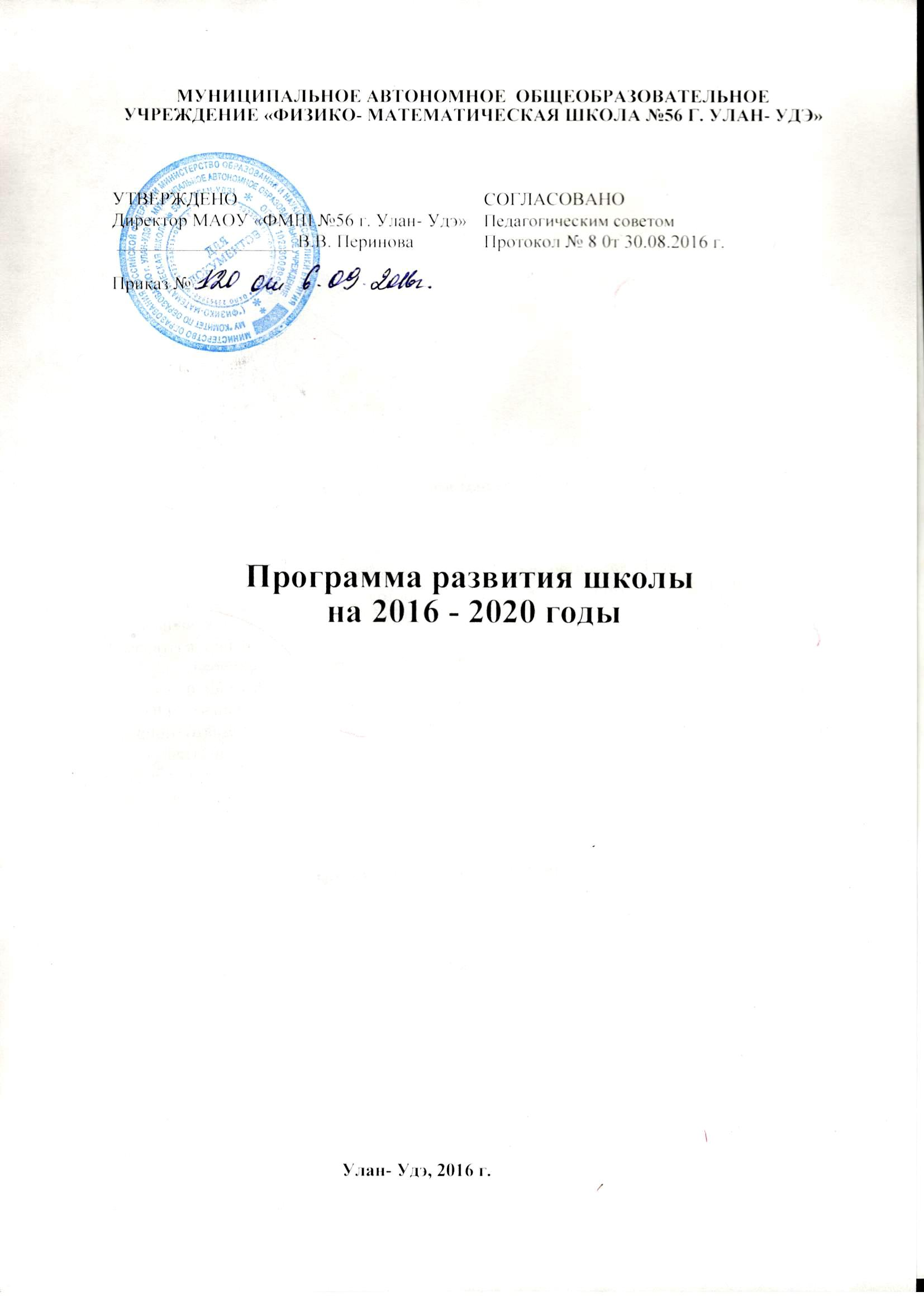 Паспорт Программы2. АННОТАЦИЯ ПРОГРАММЫНастоящая Программа является стратегическим документом, определяющим пути и основные направления развития школы на период до 2020 года в логике современной государственной образовательной политики и с учетом потенциала саморазвития образовательного учреждения.Программа подготовлена рабочей группой  школы.Методологической основой разработки Программы является теория социально-педагогического проектирования основных направлений развития, которая позволяет рассматривать школу как субъект и целостный организм в развивающейся и постоянно изменяющейся среде.Ключевой идеей программы является идея развития. Программа исходит из необходимости сохранения ценностно-смыслового ядра развития физико- математической школы с корректировкой содержательного и целевого блоков с учетом того, что школа не проводит отбор обучающихся, а ориентирована на свой микрорайон, а также учащихся других районов города, желающих обучаться в физико- математической школе,  с учетом требований компетентностного подхода и современной социокультурной ситуации.В программе развития отражены приоритеты региональной образовательной политики, что учтено при проектировании содержания программы через:соблюдение принципов гуманизации образования; учет потребностей государственных и общественных организаций, научных, культурных, образовательных учреждений Республики Бурятия в развитии человеческих ресурсов;  учет ожиданий различных социальных групп населения;создание условий, стимулирующих рост личностных достижений  учащихся.Разработка программы развития школы осуществлялась исходя из понимания того, что процесс развития обусловлен многообразием внутренних и внешних факторов. Цели и задачи, которые ставит школа перед собой, в виду влияния этих факторов могут быть достигнуты или не достигнуты; они могут быть реализованы частично.Предполагается, что в процессе реализации программы развития, в школе могут появляться новые, позитивные непрогнозируемые элементы – новообразования, появление которых предполагается отслеживать в период осуществления программы развития и фиксировать при управленческом анализе.С учетом вышесказанного программа предусматривает проработку ценностно-целевого блока и определение ключевых направлений развития образовательной системы школы, которые в дальнейшем будут конкретизированы в инициативных проектах,  и годовых планах развития школы.3. ОБЩИЕ СВЕДЕНИЯ ОБ ОБРАЗОВАТЕЛЬНОМ УЧРЕЖДЕНИИ Сведения о реализуемых образовательных программах:4. АНАЛИЗ ПОТЕНЦИАЛА РАЗВИТИЯ ШКОЛЫДля выявления потенциала развития образовательной системы школы был проведен анализ, который позволил выявить ее сильные и слабые стороны (внутренние факторы), перспективные возможности и риски ее развития (внешние факторы).ВНУТРЕННЯЯ СРЕДАанализ позволяет выделить приоритетную стратегию развития образовательной системы школы  – организованный переход, эффективное внедрение и качественная оценка результатов освоения федеральных государственных образовательных стандартов второго поколения на основе гармоничного развития образовательной среды и участников образовательного процесса.Проведенный анализ позволяет оценить, что внешние возможности и риски не являются определяющими в развитии образовательной системы школы. Стратегия развития ориентирована на внутренний потенциал развития школы и инновационные технологии управления и обучения.5. ОСНОВНЫЕ НАПРАВЛЕНИЯ ГОСУДАРСТВЕННОЙ ОБРАЗОВАТЕЛЬНОЙ ПОЛИТИКИ, ОПРЕДЕЛЯЮЩИЕ СТРАТЕГИЮ РАЗВИТИЯ ШКОЛЫ1. Документом, определяющим развитие самостоятельности образовательных учреждений и повышение их ответственности, является Федеральный закон РоссийскойФедерации от 8 мая 2010 г. N 83-ФЗ «О внесении изменений в отдельные законодательные акты Российской Федерации в связи с совершенствованием правового положения государственных (муниципальных) учреждений»Он направлен на повышение эффективности предоставления государственных и муниципальных услуг, при условии сохранения (либо снижения темпов роста) расходов бюджетов на их предоставление, путем создания условий и стимулов для сокращения внутренних издержек учреждения и привлечения им внебюджетных источников финансового обеспечения, а также создание условий и стимулов для федеральных органов исполнительной власти для оптимизации подведомственной сети.2.  Федеральный  закон  «Об  образовании  в  Российской  Федерации»  на19.12.2012 г. № 273Предполагается коренное изменение системы образования в Российской Федерации на основе модернизации.6. МОДЕЛЬ ШКОЛЫ – 2020.Настоящая программа развития предполагает, что в результате ее реализации, образовательная система школы будет обладать следующими чертами:школа предоставляет учащимся качественное образование, соответствующее требованиям федеральных государственных стандартов второго поколения, что подтверждается через независимые формы аттестации; выпускники школы конкурентоспособны в системе высшего и среднего профессионального образования физико- математического направления.в школе  действует воспитательная система культурно-нравственной ориентации, адекватная потребностям времени; деятельность школы не наносит ущерба здоровью учащихся, в ней они чувствуют себябезопасно и защищены от негативных влияний внешней среды; в школе работает высокопрофессиональный творческий педагогический коллектив;педагоги школы применяют в своей практике современные технологии обучения; школа имеет эффективную систему управления, обеспечивающую не только ее успешное функционирование, но и развитие, используются механизмы государственно-общественного управления школой;школа имеет современную материально-техническую базу и пространственно-предметную среду, обладает необходимым количеством ресурсов для реализации ее планов; школа имеет широкие партнерские связи с культурными, спортивными и научнымиорганизациями ; школа востребована потребителями и они удовлетворены ее услугами, что обеспечиваетее лидерство на рынке образовательных услуг региона.7. МОДЕЛЬ ПЕДАГОГА ШКОЛЫ - 2020 Учитывая все вышеизложенное в предыдущих разделах, наиболее целесообразным представляется следующая модель компетентного педагога:наличие высокого уровня общей, коммуникативной культуры, теоретических представлений и опыта организации сложной коммуникации, осуществляемой в режиме диалога; способность к освоению достижений теории и практики предметной области: к анализу и синтезу предметных знаний с точки зрения актуальности, достаточности, научности; способность к критической оценке и интеграции личного и иного (отечественного, зарубежного, исторического, прогнозируемого) опыта педагогической деятельности; стремление к формированию и развитию личных креативных качеств, дающих возможность генерации уникальных педагогических идей и получения инновационных педагогических результатов; наличие рефлексивной культуры, сформированность потребности в саморефлексии и в совместной рефлексии с другими субъектами педагогического процесса; наличие методологической культуры, умений и навыков концептуального мышления, моделирования педагогического процесса и прогнозирования результатов собственной деятельности; готовность к совместному со всеми иными субъектами педагогического процесса освоению социального опыта; освоение культуры получения, отбора, хранения, воспроизведения, отработки и интерпретации информации в условиях  нарастания информационных потоков; принятие понятия профессиональной конкуренции как одной из движущих идей развития личности педагога; 8. МОДЕЛЬ ВЫПУСКНИКА - 2020 года.Перспективная модель выпускника школы строится на основе Национального образовательного идеала - высоконравственный, творческий, компетентный гражданин России, принимающий судьбу Отечества как свою личную, осознающий ответственность за настоящее и будущее своей страны, укорененный в духовных и культурных традициях российского народа и ориентирована на его готовность к самореализации в современном мире. В понятии готовность отражается единство потребностей и способностей выпускника.Соответственно, результатом деятельности школы станут, с одной стороны, сформированные личностные качества выпускника, а, с другой стороны, компетенции выпускника, значимые в социальном окружении и компетентности.Модельные потребности выпускника школы - это стремление к позитивной самореализации себя в современном мире.Модельные компетенции выпускника школы - это прочные знания повышенного уровня по основным школьным предметам обучения.Модельные компетентности выпускника школы - это способность самостоятельно добывать знания, способность эффективно работать и зарабатывать, способность полноценно жить и способность нравственно жить в обществе.Учитывая основные ценности и цели школы, а также содержание его социально-педагогической миссии, наиболее целесообразным представляется выбор модели выпускника, соответствующий следующим ожиданиям основных субъектов образования:Культурный кругозор и широту мышления, поскольку для того, чтобы принести реальную пользу для развития экономики, социального обустройства, науки, культуры, образования и здравоохранения гражданин должен уметь мыслить глобальными категориями. Выпускник должен владеть основами мировой культуры и воспринимать себя как носителя общечеловеческих ценностей, быть способным к творчеству в пространстве культуры, к диалогу в деятельности и мышлении, а так же проектировать и реализовать свои жизненные смыслы на основе общечеловеческих ценностей;Патриотизм, выражающийся в том, что гражданин демократической России должен быть готов в любой момент защищать свою Родину, обладать твердыми моральными и нравственными принципами, знать Конституцию Российской Федерации, общественно-политические достижения государства, чтить государственную символику и национальные святыни народов, его населяющих, принимать активное участие в государственных праздниках;Физическая развитость, ибо только ведущий здоровый образ жизни гражданин России может принести своей стране практическую пользу;Умение жить в условиях рынка и информационных технологий, поскольку вхождение страны в рыночные условия и развитие информационных ресурсов требуют от гражданина определенной предприимчивости, смекалки и инициативности, знания компьютерной техники и иностранных языков, готовности к жизни в современном мире, ориентация в его проблемах, ценностях, нравственных нормах, ориентация в возможностях этой жизни для развития своих духовных запросов, ориентация в научном понимании мира;Уважительное отношение к национальным культурам народов Российской Федерации, владение родным языком и культурой, так как гражданин России,проживая в одном из уникальных по своей многонациональности и конфессиональности государстве, по сути в евразийской державе, должен всегда стремиться к укреплению межнациональных отношений в своей стране;Наличие коммуникативной культуры, владение навыками делового общения, простраивание межличностных отношений, способствующих самореализации, достижению успеха в общественной и личной жизни;Готовность выпускника основной школы к достижению высокого уровня образованности на основе осознанного выбора программ общего и профессионального образования;Способность к выбору профессии, ориентации в политической жизни общества, выбору социально ценных форм досуговой деятельности, к самостоятельному решению семейно-бытовых проблем, защите своих прав и осознанию своих обязанностей на основе традиций национальной духовной культуры.9. ЦЕЛЬ И ЗАДАЧИ РАЗВИТИЯ ОБРАЗОВАТЕЛЬНОЙ СИСТЕМЫ ШКОЛЫ. Стратегической целью развития образовательной системы школы являетсястановление целостной образовательной среды школы, обеспечивающей доступное и качественное  физико- математическое образование в соответствии с требованиями инновационного развития социально -экономической сферы Республики Бурятия, Российской Федерации.Для достижения указанной цели необходимо решить следующие задачи:1.Создать механизм самопроектирования школой своей дальнейшейжизнедеятельности с использованием новых инновационных технологий.2.Оптимизировать систему психологического сопровождения учебного процесса, создать условия для физического развития личности, ведущей здоровый образ жизни на основе российских, межнациональных  патриотических традиций.3.Оптимизировать систему дидактического и материально-технического обеспечения образовательного процесса.4.Продолжить работу по дифференциации образования, создать условия для формирования индивидуальных образовательных маршрутов учащихся школы в условиях предпрофильного и профильного физико- математического образования и перехода на ФГОС второго поколения.5.Создать условия для установления прочных интеграционных связей между системой основного и дополнительного образования, стремиться к разработке новых образовательных и учебных программ на интегративной основе.6. Продолжить работу по внедрению в учебно- воспитательный процесс  качественно новой культуры Школы нового поколения как самообучающейся организации, объединяющей учащихся и педагогов, готовых учиться всю жизнь, умеющих решать нестандартные задачи междисциплинарного характера, убеждать и вести за собой, обладающих опытом проектно-исследовательской деятельности и имеющих устойчивую систему ценностей, совместимых с ценностями национальной и мировой культуры.7..Сформировать ориентацию учащихся на развитие стремления к духовному совершенствованию и самосовершенствованию.8. Совершенствовать механизмы открытости образовательного пространства школы.10. МИССИЯ ШКОЛЫСоциально-педагогическая  миссия  школы  состоит  в  создании   образовательной среды, способной удовлетворить потребность субъектов образовательного процесса в доступном качественном образовании, соответствующем современным требованиям и способствующем развитию потенциала субъектов образовательного процесса.11. КАДРОВАЯ ПОЛИТИКА ШКОЛЫ1. Общие положенияКадровая политика - целостная долгосрочная стратегия управления персоналом, основная цель которой заключается в полном и своевременном удовлетворении потребностей образовательного учреждения в трудовых ресурсах необходимого качества и количества.1. Основные задачи кадровой политики на 2017-2020 гг.1.Оптимизация и стабилизация кадрового состава образовательного учреждения. 2.Создание эффективной системы мотивации труда педагогических работников ииных сотрудников образовательного учреждения.3.Создание и поддержание организационного порядка в учреждении, повышение исполнительности, ответственности работников за выполнение должностных обязанностей, укрепление трудовой дисциплины.4.Оптимизация системы обучения и повышения квалификации специалистов-управленцев.5.Формирование деловой корпоративной культуры учреждения.2. Ответственные лица за реализацию кадровой политикиОтветственность за реализацию кадровой политики лежит на руководителе учреждения. Он является организатором всей работы по данному направлению. Координаторами мероприятий по решению основных кадровых задач являются заместители директора, в должностные обязанности которых включены различные вопросы управления персоналом.3. Основные мероприятия по реализации кадровой политикиОжидаемые результаты.Становление профессионально-значимых качеств педагога, обусловленных его профессиональной деятельностью, совершенствующиеся в жизненном процессе образовательного учреждения.Готовность педагогов к психолого-педагогическому взаимодействию с субъектами образовательного процесса в условиях модернизации образования.Достижение педагогами научно-методической компетентности.12. ЭТАПЫ РЕАЛИЗАЦИИ ПРОГРАММЫ РАЗВИТИЯЗадача 2: Оптимизация системы профессионального и личностного роста педагогических работников как необходимое условие современных образовательных отношений.Задача 3: Обновление организации, содержания и технологий образовательного процесса в целях создания оптимальных условий формирования духовно-нравственной, социально адаптированной и профессионально ориентированной личности гражданина Российской ФедерацииЗадача 4: Обеспечение информационной открытости образовательного пространства школы в целях привлечения партнеров социума к участию в оптимизации условий реализации Федерального закона № 273-ФЗ и ФГОС14. НАПРАВЛЕНИЯ РЕАЛИЗАЦИИ ПРОГРАММЫ РАЗВИТИЯНаправление1. «Переход на новые стандарты»Создание комплекса организационно-методических и психолого-педагогических условий, обеспечивающих успешный переход ОУ на освоение Федерального государственного образовательного стандарта общего образования второго поколения.Разработка системы учебно-методического обеспечения реализации стандартов второго поколенияСоздание системы психолого-педагогического сопровождения реализации новых стандартов.Создание системы оценки образовательных достижений учащихся предусмотренных новыми образовательными стандартами.Направление 2. «Здоровье ученика»Разработка и внедрение организационно-педагогических мероприятий по валеологическому обеспечению школы;Создание условий жизнедеятельности школы, адекватных образовательному процессу и наиболее благоприятных для саморазвития, самосовершенствования личности и повышение уровня здоровья учащихся.Разработка и реализация системы здраво-творческих мероприятий, обеспечивающих получение образования без потерь здоровья; Организация работы по участию в программе «ГТО».Направление 3. «Современные педагогические технологии в образовательном процессе»Обеспечение внедрения в образовательный процесс инновационных педагогических технологий, направленных на достижение результатов, отвечающих целям развития личности учащихся.Обеспечение условий для самореализации учащихся и учителей. Стимулирование творческой активности учителя и ученика.Знакомство педагогов школы с современными педагогическими технологиями и возможностью их использования в образовательном процессе.Создание условий для успешной инновационной деятельности педагогов школы. Организация научно-методического, психологического сопровождения иресурсного обеспечения инновационной деятельности по технологии Школы нового поколения.Разработка системы стимулирования педагогов, занимающихся инновационной и исследовательской деятельностью.Направление 4. «Совершенствование форм и методов работы с одаренными детьми»Работа по направлению призвана обеспечить формирование и развитие интересов и способностей детей; особую роль играет кросс-возрастной аспект.Деятельность осуществляется преимущественно в основной школе и имеет предметно-ориентированную направленность и подразумевает организацию особой системы работы учителей с группой учащихся, имеющих значительный потенциал в определенной области знаний.Работа с группой организуется учителем с учетом расширения объема изучаемого материала, изменения форм и методов взаимодействия с детьми. Ежегодно в конце учебного года в школе предполагается проводить специальную  церемонию по выявлению достижений учащихся на празднике «Гордость школы».Направление 5. «Развитие ученического самоуправления»Направление предусматривает изменение действующей системы самоуправления на основе кооперации учащихся и педагогов, что позволило бы шире использовать в работе деятельностные формы и проектный метод, учесть молодежную субкультуру и отразить ее в деятельности ученических объединений школы, используя технологию ШНП.Направление 6. «Развитие информационной среды школы»Предусматривает расширение сфер использования ИКТ в школе. В школе осуществляется ведение уроков информатики согласно учебного плана и занятия по программам дополнительного образования детей; организуется компьютерная поддержка преподавания общеобразовательных предметов. 34В период реализации программы будет осуществляться закупка новой компьютерной техники и технических средств обучения, совершенствоваться работа локальной сети школы.Будет продолжена работа по совершенствованию сайта школы.Совершенствование механизмов информационного обеспечения процессов функционирования и развития школы через внедрение  электронного журнала и дневника.Повышение информационной культуры педагогов и учащихся школы.Создание условий, обеспечивающих целенаправленную подготовку педагогов и учащихся в области получения, переработки и использования информации.Использование информационных систем для повышения эффективности управленческих решений.Широкое внедрение современных информационных технологий в учебно-воспитательный процесс школы.Обновление программного и технического обеспечения компьютерных классов, организация работы школьных лабораторий физико-технического направления. Направление 7. «Организация обучения педагогов для поддержки перспективных направлений работы школы»Исходя из ранее определенных принципов кадровой политики школы, в ОУ предполагается целенаправленная работа по повышению квалификации педагогов.Повышение уровня теоретической подготовки педагогов в области философии педагогики, теории и методики преподавания предметов, современных педагогических технологий;Организация профессиональной переподготовки и повышения квалификации педагогов с целью повышения их профессиональной компетентности и обеспечения занятости при высвобождении из-за сокращения количества учащихся;Разработка системы конкурсов, презентаций, методических недель и т.д., позволяющих реализовать творческий потенциал педагогов.Направление 8. «Развитие системы государственно-общественного управления»Развитие системы государственно-общественного управления .Расширение системы социального взаимодействия школы в рамках «образовательного округа».Разработка системы информирования населения о школе, ее достижениях и преимуществах. Публикация ежегодного информационного доклада школы об итогах учебного года и его представление родителям учащихся;Совершенствование содержания сайта школы в Internet и поддержание его актуальности;Специализированные акции для поддержки имиджа ОУ (публикации статей о школе);Проведение экспозиций детских творческих работ, дней открытых дверей, приуроченных 25-летнему юбилею школы.Направление 9. «Совершенствование воспитательной системы школы»Направление предусматривает мониторинг состояния действующей в школе системы дополнительного образования детей, своевременное изменение ее структуры в соответствии с запросами потребителей.Интеграция основного и дополнительного образования за счет создания комплексных программ, направленных на расширение образовательного пространства учащихся, формирование индивидуальных образовательных маршрутов и развитие креативного потенциала учащихся, участие в проектах разного уровня.Формирование школьных традиций, совершенствование воспитательных мероприятий, реализация проектной деятельности в рамках программы «Школа нового поколения». Организация деятельности МО классных руководителей по духовно- нравственному воспитанию учащихся, организации детского самоуправления. Направление 10. «Развитие ресурсного обеспечения образовательного процесса»Развитие материально технической базы школы позволяющей реализовать в полном объеме требования ФГОС 2-го поколения к условиям реализации образовательного процесса.Совершенствование системы финансирования деятельности школы и ее материально-технической базы.Оснащение школьных лабораторий технического направления.Привлечение средств родителей к совершенствованию материально-технической базы школы на добровольной основе.Создание системы платных услуг на базе школы.Обеспечение текущего ремонта классных помещений за счет привлеченных средств.Привлечение спонсорских средств для пополнения материально-технической базы школы.15. СИСТЕМА МЕР ПО МИНИМИЗАЦИИ РИСКОВ РЕАЛИЗАЦИИ ПРОГРАММЫВ ходе деятельности по реализации Программы развития допустимы риски и неопределенности.16. УПРАВЛЕНИЕ РЕАЛИЗАЦИЕЙ ПРОГРАММЫПо каждому из ключевых направлений необходимо назначить ответственного за его реализацию.Каждый ответственный имеет перспективный план работы и планирование на учебный год.В конце учебного года на педагогическом совете подводятся итоги работы и утверждаются планы их работы на новый учебный год.Функцию общей координации реализации Программы выполняет Совет образовательного учреждения.Мероприятия по реализации стратегических направлений являются основой годового плана работы школы.Информация о ходе реализации Программы в целом и отдельных направлений ежегодно представляется на педсовете и Совете школы.Вопросы оценки хода выполнения Программы, принятия решений о завершении отдельных проектов, внесения изменений в реализацию проектов решают Совет школы, Педагогический совет.17. ОЖИДАЕМЫЕ РЕЗУЛЬТАТЫ РЕАЛИЗАЦИИ ПРОГРАММЫ1.Переход на федеральные государственные образовательные стандарты второго поколения с 6 - 11 класс;2.100%. выпускников, успешно осваивают общеобразовательные программы и сдают ЕГЭ;3.100% выпускников 9-х классов, участвующих в ГИА; 4. 100% учащихся, нуждающихся в данном виде образования, обеспечены.5. 98% учителей используют инновационные системы оценки качестваобразования; 6.100% учащихся охвачены доступной удовлетворяющей потребностям  внеурочной деятельностью; 7.100% учащихся обеспечить потребность учащихся в условиях для занятийфизкультурой и спортом; 8. Охват 100% педагогов непрерывным образованием; 9.Рост числа педагогов, участвующих в профессиональных смотрах и конкурсах различного уровня до 30%; 10.100% профессиональная подготовка педагогов по вопросам внедрения и реализации федеральных государственных образовательных стандартов второго поколения; 11.Расширение числа родителей (законных представителей) привлеченных к управлению и организации деятельности школы до 50%. 12.Удовлетворенность организацией образовательного процесса достигает 95%. 18. КРИТЕРИИ ОЦЕНКИ ЭФФЕКТИВНОСТИ  РЕАЛИЗАЦИИ ПРОГРАММЫ РАЗВИТИЯНа уровне школы, как образовательной системы:Полная реализация учебного плана и программы внеурочной воспитательной работы. Положительная динамика обученности и воспитанности школьников. Удовлетворенность учащихся, учителей, родителей. Наличие мотивированности педагогического коллектива на саморазвитие, на обновление педагогического процесса, нет «текучести» педагогических кадров.Сформированность ключевых компетенций современного педагога. Оптимальность и эффективность способов организации образовательного процесса в соответствии с целями и задачами школы. Внедрение проектно-ресурсного подхода в управлении. Положительная оценка деятельности школы социумом. На уровне учащихся:Уровень обученности учащихся:Итоги обучения по учебным предметам. Сформированность учебной компетентности. Уровень воспитанности учащихся: Сформированность социально-значимых личностных качеств. Уровень личностной активности и социальной адаптации учащихся: Интеллектуальная активность и мотивация учения. Творческая активность. Социальная активность. Состояние физического здоровья и психологической комфортности учащихся:Физическое здоровье учащихся. Социально-психологический климат в коллективе. Сформированность профессиональных планов: Наличие у учащихся профессиональных планов. СодержаниеСодержание1Паспорт программы развития.2Аннотация программы.3Общие сведения об образовательном учреждении4Краткий анализ потенциала развития школы5Анализ реализации программы развития школы до 201 года.6Основные направления государственной образовательной политики7Модель школы - 2016г.8Цель и задачи развития образовательной системы школы. 9Миссия школы. 10Кадровая политика школы. 11Этапы реализации программы развития. 12Направления реализации программы развития. 13Управление реализацией программы. 14Ожидаемые результаты реализации программы15Критерии оценки эффективности реализации программы развития. Наименование программыПрограмма развития  Муниципального автономного общеобразовательного учреждения «Физико- математическая школа №56 г. Улан- Удэ» на 2016-2020 годы  ОснованиеВ соответствии с Федеральным Законом «Об образовании в Российской Федерации» и ФГОС».Период реализации программы2016-2020 гЭтапыПервый этап (2016 – 2017 учебный год) – аналитико-проектировочный:Проблемно-ориентированный   анализ   результатов   реализации предыдущей Программы развития (2012-2015 гг); Изучение  и  анализ  Федерального  Закона  «Об  образовании  вРоссийской Федерации» (N 273-ФЗ) и концепции ФГОС общего образования (всех уровней) с целью определения основных направлений обновления образовательной системы школы;-	Разработка направлений приведения образовательной системы школы в соответствие с ФЗ № 273-ФЗ и определение системы мониторинга реализации настоящей ПрограммыВторой этап (2017 - 2020 учебные годы) – реализующий:-	Разработка системы мониторинга реализации настоящей Программы;-	Реализация мероприятий плана действий Программы;-	Внедрение ФГОС ООО.-	Реализация образовательных и воспитательных проектов.-	Научно-методическое и нормативно-правовое сопровождение реализации Программы развития;-	Осуществление системы мониторинга реализации Программы, текущий анализ промежуточных результатов.Третий этап (январь – июль 2020) – аналитико-обобщающий:-	Итоговая диагностика реализации основных программных мероприятий;-	Анализ итоговых результатов мониторинга реализации Программы;-	Обобщение позитивного опыта осуществления программных мероприятий;-	Определение целей, задач и направлений стратегии дальнейшего развития школы.Нормативно- правовое обеспечение программыУказ Президента Российской Федерации от 07.05.2012 № 596 «О долгосрочной государственной экономической политике»Указ Президента Российской Федерации от 07.05.2012 № 599 «О мерах   по   реализации   государственной   политики   в   области образования и науки» Федеральный закон «Об образовании в Российской Федерации» от 29.12.2012 № 273-ФЗ-	Распоряжение Правительства Российской Федерации от 15.05.2013 № 792-р об утверждении государственной программы Российской Федерации «Развитие образование» на 2013-2020 годы-	Национальная образовательная инициатива «Наша новая школа», утвержденная Президентом Российской Федерации от 04.02.2010 № Пр-271;-	Федеральный государственный образовательный стандарт начального общего образования, утвержденный приказом Министерства образования и науки Российской Федерации от 06.10.2009 № 373;-	Федеральный государственный образовательный стандарт основного общего образования, утвержденный приказом Министерства образования и науки Российской Федерации от «17» декабря 2010 г. № 1897;-	Концепции долгосрочного социально-экономического развития Российской Федерации до 2020 года;-	Государственная программа Российской Федерации "Развитие образования" на 2013-2020 годы, утв. распоряжением Правительства РФ от 22.11.2012 № 2148-р;Конвенция о правах ребёнка;Устав ОУ;Локальные актыСанитарно-эпидемиологические   требования   к   условиям   и Организации обучения   в общеобразовательных   учреждениях Санитарно-эпидемиологические  правила  и  нормативы  СанПиН2.4.2.  2821  –  10  Постановление  Главного  государственного санитарного врача РФ от 29 декабря 2010 г. N 189;Цель программыПриведение  всех  компонентов  образовательной  системы  школы  всоответствие с требованиями Федерального Закона «Об образованиив Российской Федерации», ФГОС и с учетом потребностей социумаОсновные задачи, мероприятия программы Обновление системы управления школой в соответствии с тенденциями развития управленческой науки и требованиямиФедерального закона № 273-ФЗ.2. Оптимизация системы профессионального и личностного роста педагогических работников как необходимое условие современныхобразовательных отношений.3. Обновление организации, содержания и технологий образовательного процесса в направлении обеспечения оптимальных условийформирования духовно-нравственной, социально адаптированной и профессионально ориентированной личности гражданина Российской Федерации.4. Обеспечение информационной открытости образовательногопространства школы.Ожидаемые конечныерезультатыВ системе управления:-  в  школе  будет  действовать  обновленная  система  управления, разработанная с учетом современного законодательства и тенденцийразвития управленческой науки;-  нормативно-правовая  и  научно-методическая  база  школы  будет соответствовать   требованиям   ФЗ-273,   ФГОС   и   современнымнаправлениям развития физико- математического образования.;-  система  мониторинга  станет  неотъемлемой  основой  управления развитием школы;-  будет  отмечаться  рост  привлеченных  средств  в  соответствии  с расширением  образовательных  услуг  и  партнерских  отношений школы.В обновлении инфраструктуры:- инфраструктура и организация образовательного процесса школыбудет максимально возможно соответствовать требованиям ФЗ-273, СанПиНов и другим нормативно-правовым актам, регламентирующим организацию образовательного процесса с физико- математическим направлением.-  70%  кабинетов  будут  максимально  возможно  оснащены  в соответствии с требованиями ФГОС общего образования;- открыты лаборатории по робототехнике. легоконструированию, микроэлектронике, 3Д- моделированию.- не менее 100 % учебных кабинетов будет иметь доступ к локальной сети школы и к Интернет-ресурсам;В совершенствовании профессионального мастерства педагогического коллектива:-  100  %  педагогов  и  руководителей  школы  пройдет  повышение квалификации   и   (или)   профессиональную   переподготовку   посовременному   содержанию   образования   (в   том   числе   ФГОС соответствующих    ступеней    образования)    и    инновационнымтехнологиям;не  менее  50  %  педагогов  будет  работать  по  инновационным образовательным технологиям;-  не  менее  25  %  педагогов  будут  иметь  опыт  предъявления собственного   опыта   на   профессиональных   мероприятиях   (насеминарах, научно-практических конференциях, профессиональных конкурсах, в методических, психолого-педагогических изданиях, втом числе электронных и т.д.).В организации образовательного процесса:- не менее 5-8 % школьников будет обучаться по индивидуальным учебным  планам  и  программам  по  выбору  в  соответствии  с личностными   склонностями   и   интересами,   в   том   числе   с использованием  дистанционных  форм  и  ресурсов  образовательных сетей;- 100 % школьников будет получать образование с использованием информационно-коммуникационных технологий;-   не   менее   80  %   школьников   будет   обучаться   в   системевнутришкольного дополнительного образования;- 100 %  учащихся основной и старшей школы будет включено  в исследовательскую и проектную деятельность;- в школе будет работать программа поддержки талантливых детей(по   различным   направлениям   интеллектуального,   творческого,физического развития);В организации воспитательного процесса:-не менее 100 % учащихся 1-7 классов охвачены внеурочной деятельностью.-не менее 80 % учащихся вовлечены в общешкольные мероприятия и проекты в течение учебного года.-не менее 30% учащихся награждаются по итогам года за активное участие в жизни школы, достигнутые успехи в учебном году..В расширении партнерских отношений:-  не  менее  50  %  родителей  (законных  представителей)  будет включено в различные формы активного взаимодействия со школой(через   участие   в   решении   текущих   проблем,   участие   в общешкольных мероприятиях и т.д.);- не менее 3 - 5 партнеров социума (учреждений, организаций, физических лиц) будет участниками реализации общеобразовательных и дополнительных программ школыРазработчики программыПрограмма разработана творческим коллективом, включавшим в себя представителей педагогического и ученического коллективов,родительской общественности МАОУ «ФМШ №56 г. Улан- Удэ»Порядок   управленияреализациейПрограммыКорректировка программы осуществляется педагогическим советомшколы; Советом школы. Управление реализацией программы осуществляется директором.ИсточникифинансированияБюджетное и внебюджетное финансирование,  добровольные пожертвования.№НаименованиеУровень,КлассыКлассыКоличестКоличествообразовательных программнаправленностьвообучающихсяклассов1Начального общегоОбщеобразователь1-424697образованияный2Основного общегоОбщеобразователь5- 9672образованияный253Среднего общегоОбщеобразователь10- 114образованияный103Сильные стороны:Слабые стороны:наличие инициативных членов педагогического коллектива;позитивный опыт работы творческих группучителей по актуальным вопросамобразовательного процесса;развитие системы школьногосамоуправления и взаимодействия сродительской общественностью;Недостаточно высокий уровень мотивацииучастников образовательного процесса надостижение нового качественного уровняобразовательного процесса;недостаточно эффективная внутренняясистема оценки качества образования школы;ограниченность материально-техническойбазы для обеспечения нового качественногоуровня образовательного процесса пореализации федеральных государственныхобщеобразовательных процессов второгопоколения.Недостаточно высокий уровень мотивацииучастников образовательного процесса надостижение нового качественного уровняобразовательного процесса;недостаточно эффективная внутренняясистема оценки качества образования школы;ограниченность материально-техническойбазы для обеспечения нового качественногоуровня образовательного процесса пореализации федеральных государственныхобщеобразовательных процессов второгопоколения.ВНЕШНЯЯ СРЕДАВНЕШНЯЯ СРЕДАВозможностиУгрозыразвитие имиджа физико- математической школы школы как общеобразовательного учреждения, обеспечивающего качественное образование;финансовая поддержка школы за счетвключения в различные  программы;сотрудничество с социальными партнерами иблаготворительными организациями длярешения актуальных проблемобразовательного процесса.развитие имиджа физико- математической школы школы как общеобразовательного учреждения, обеспечивающего качественное образование;финансовая поддержка школы за счетвключения в различные  программы;сотрудничество с социальными партнерами иблаготворительными организациями длярешения актуальных проблемобразовательного процесса.развитие имиджа физико- математической школы школы как общеобразовательного учреждения, обеспечивающего качественное образование;финансовая поддержка школы за счетвключения в различные  программы;сотрудничество с социальными партнерами иблаготворительными организациями длярешения актуальных проблемобразовательного процесса.недостаточное финансирование системыразвитие имиджа физико- математической школы школы как общеобразовательного учреждения, обеспечивающего качественное образование;финансовая поддержка школы за счетвключения в различные  программы;сотрудничество с социальными партнерами иблаготворительными организациями длярешения актуальных проблемобразовательного процесса.дополнительного образования школы;развитие имиджа физико- математической школы школы как общеобразовательного учреждения, обеспечивающего качественное образование;финансовая поддержка школы за счетвключения в различные  программы;сотрудничество с социальными партнерами иблаготворительными организациями длярешения актуальных проблемобразовательного процесса.развитие имиджа физико- математической школы школы как общеобразовательного учреждения, обеспечивающего качественное образование;финансовая поддержка школы за счетвключения в различные  программы;сотрудничество с социальными партнерами иблаготворительными организациями длярешения актуальных проблемобразовательного процесса.развитие имиджа физико- математической школы школы как общеобразовательного учреждения, обеспечивающего качественное образование;финансовая поддержка школы за счетвключения в различные  программы;сотрудничество с социальными партнерами иблаготворительными организациями длярешения актуальных проблемобразовательного процесса.развитие имиджа физико- математической школы школы как общеобразовательного учреждения, обеспечивающего качественное образование;финансовая поддержка школы за счетвключения в различные  программы;сотрудничество с социальными партнерами иблаготворительными организациями длярешения актуальных проблемобразовательного процесса.развитие имиджа физико- математической школы школы как общеобразовательного учреждения, обеспечивающего качественное образование;финансовая поддержка школы за счетвключения в различные  программы;сотрудничество с социальными партнерами иблаготворительными организациями длярешения актуальных проблемобразовательного процесса.развитие имиджа физико- математической школы школы как общеобразовательного учреждения, обеспечивающего качественное образование;финансовая поддержка школы за счетвключения в различные  программы;сотрудничество с социальными партнерами иблаготворительными организациями длярешения актуальных проблемобразовательного процесса.развитие имиджа физико- математической школы школы как общеобразовательного учреждения, обеспечивающего качественное образование;финансовая поддержка школы за счетвключения в различные  программы;сотрудничество с социальными партнерами иблаготворительными организациями длярешения актуальных проблемобразовательного процесса.Задачи кадровойОсновные мероприятияОжидаемые результатыполитикиОптимизация истабилизациякадровогосоставаобразовательного учрежденияОсуществление движения сотрудников(внутренних и внешних).Мониторинг эффективностипрофессиональной деятельностипедагогических и управленческих кадровПоиск и подбор персонала на вакантныедолжности в соответствии с требованиямик уровню квалификации ипрофессиональной компетенциикандидатов, к их личностным,профессионально важнымпсихологическим и социальнымкачествам.При этом основными характеристикамикадровой политики являются:привлечение на работу опытных педагогов(стаж от 10 лет);привлечение на работу молодыхспециалистов;преимущественный прием сотрудников напостоянной основе.Внедрение системы наставничестваПроцедура отбора и приема на работу наоснове принципов профессионализма иличностных компетенций. При этомоценка профессиональных компетенцийкандидата осуществляетсянепосредственным руководителембудущего сотрудника.1.Повышениеэффективностидеятельности сотрудников.2.Отсутствие вакансийпедагогических и иныхдолжностей.3Наличие в учреждениивысококвалифицированныхкадров.4. Привлечение на работумолодых специалистовОсуществление движения сотрудников(внутренних и внешних).Мониторинг эффективностипрофессиональной деятельностипедагогических и управленческих кадровПоиск и подбор персонала на вакантныедолжности в соответствии с требованиямик уровню квалификации ипрофессиональной компетенциикандидатов, к их личностным,профессионально важнымпсихологическим и социальнымкачествам.При этом основными характеристикамикадровой политики являются:привлечение на работу опытных педагогов(стаж от 10 лет);привлечение на работу молодыхспециалистов;преимущественный прием сотрудников напостоянной основе.Внедрение системы наставничестваПроцедура отбора и приема на работу наоснове принципов профессионализма иличностных компетенций. При этомоценка профессиональных компетенцийкандидата осуществляетсянепосредственным руководителембудущего сотрудника.1.Повышениеэффективностидеятельности сотрудников.2.Отсутствие вакансийпедагогических и иныхдолжностей.3Наличие в учреждениивысококвалифицированныхкадров.4. Привлечение на работумолодых специалистовОсуществление движения сотрудников(внутренних и внешних).Мониторинг эффективностипрофессиональной деятельностипедагогических и управленческих кадровПоиск и подбор персонала на вакантныедолжности в соответствии с требованиямик уровню квалификации ипрофессиональной компетенциикандидатов, к их личностным,профессионально важнымпсихологическим и социальнымкачествам.При этом основными характеристикамикадровой политики являются:привлечение на работу опытных педагогов(стаж от 10 лет);привлечение на работу молодыхспециалистов;преимущественный прием сотрудников напостоянной основе.Внедрение системы наставничестваПроцедура отбора и приема на работу наоснове принципов профессионализма иличностных компетенций. При этомоценка профессиональных компетенцийкандидата осуществляетсянепосредственным руководителембудущего сотрудника.1.Повышениеэффективностидеятельности сотрудников.2.Отсутствие вакансийпедагогических и иныхдолжностей.3Наличие в учреждениивысококвалифицированныхкадров.4. Привлечение на работумолодых специалистовОсуществление движения сотрудников(внутренних и внешних).Мониторинг эффективностипрофессиональной деятельностипедагогических и управленческих кадровПоиск и подбор персонала на вакантныедолжности в соответствии с требованиямик уровню квалификации ипрофессиональной компетенциикандидатов, к их личностным,профессионально важнымпсихологическим и социальнымкачествам.При этом основными характеристикамикадровой политики являются:привлечение на работу опытных педагогов(стаж от 10 лет);привлечение на работу молодыхспециалистов;преимущественный прием сотрудников напостоянной основе.Внедрение системы наставничестваПроцедура отбора и приема на работу наоснове принципов профессионализма иличностных компетенций. При этомоценка профессиональных компетенцийкандидата осуществляетсянепосредственным руководителембудущего сотрудника.1.Повышениеэффективностидеятельности сотрудников.2.Отсутствие вакансийпедагогических и иныхдолжностей.3Наличие в учреждениивысококвалифицированныхкадров.4. Привлечение на работумолодых специалистовОсуществление движения сотрудников(внутренних и внешних).Мониторинг эффективностипрофессиональной деятельностипедагогических и управленческих кадровПоиск и подбор персонала на вакантныедолжности в соответствии с требованиямик уровню квалификации ипрофессиональной компетенциикандидатов, к их личностным,профессионально важнымпсихологическим и социальнымкачествам.При этом основными характеристикамикадровой политики являются:привлечение на работу опытных педагогов(стаж от 10 лет);привлечение на работу молодыхспециалистов;преимущественный прием сотрудников напостоянной основе.Внедрение системы наставничестваПроцедура отбора и приема на работу наоснове принципов профессионализма иличностных компетенций. При этомоценка профессиональных компетенцийкандидата осуществляетсянепосредственным руководителембудущего сотрудника.1.Повышениеэффективностидеятельности сотрудников.2.Отсутствие вакансийпедагогических и иныхдолжностей.3Наличие в учреждениивысококвалифицированныхкадров.4. Привлечение на работумолодых специалистовОсуществление движения сотрудников(внутренних и внешних).Мониторинг эффективностипрофессиональной деятельностипедагогических и управленческих кадровПоиск и подбор персонала на вакантныедолжности в соответствии с требованиямик уровню квалификации ипрофессиональной компетенциикандидатов, к их личностным,профессионально важнымпсихологическим и социальнымкачествам.При этом основными характеристикамикадровой политики являются:привлечение на работу опытных педагогов(стаж от 10 лет);привлечение на работу молодыхспециалистов;преимущественный прием сотрудников напостоянной основе.Внедрение системы наставничестваПроцедура отбора и приема на работу наоснове принципов профессионализма иличностных компетенций. При этомоценка профессиональных компетенцийкандидата осуществляетсянепосредственным руководителембудущего сотрудника.1.Повышениеэффективностидеятельности сотрудников.2.Отсутствие вакансийпедагогических и иныхдолжностей.3Наличие в учреждениивысококвалифицированныхкадров.4. Привлечение на работумолодых специалистовОсуществление движения сотрудников(внутренних и внешних).Мониторинг эффективностипрофессиональной деятельностипедагогических и управленческих кадровПоиск и подбор персонала на вакантныедолжности в соответствии с требованиямик уровню квалификации ипрофессиональной компетенциикандидатов, к их личностным,профессионально важнымпсихологическим и социальнымкачествам.При этом основными характеристикамикадровой политики являются:привлечение на работу опытных педагогов(стаж от 10 лет);привлечение на работу молодыхспециалистов;преимущественный прием сотрудников напостоянной основе.Внедрение системы наставничестваПроцедура отбора и приема на работу наоснове принципов профессионализма иличностных компетенций. При этомоценка профессиональных компетенцийкандидата осуществляетсянепосредственным руководителембудущего сотрудника.1.Повышениеэффективностидеятельности сотрудников.2.Отсутствие вакансийпедагогических и иныхдолжностей.3Наличие в учреждениивысококвалифицированныхкадров.4. Привлечение на работумолодых специалистовОсуществление движения сотрудников(внутренних и внешних).Мониторинг эффективностипрофессиональной деятельностипедагогических и управленческих кадровПоиск и подбор персонала на вакантныедолжности в соответствии с требованиямик уровню квалификации ипрофессиональной компетенциикандидатов, к их личностным,профессионально важнымпсихологическим и социальнымкачествам.При этом основными характеристикамикадровой политики являются:привлечение на работу опытных педагогов(стаж от 10 лет);привлечение на работу молодыхспециалистов;преимущественный прием сотрудников напостоянной основе.Внедрение системы наставничестваПроцедура отбора и приема на работу наоснове принципов профессионализма иличностных компетенций. При этомоценка профессиональных компетенцийкандидата осуществляетсянепосредственным руководителембудущего сотрудника.Осуществление движения сотрудников(внутренних и внешних).Мониторинг эффективностипрофессиональной деятельностипедагогических и управленческих кадровПоиск и подбор персонала на вакантныедолжности в соответствии с требованиямик уровню квалификации ипрофессиональной компетенциикандидатов, к их личностным,профессионально важнымпсихологическим и социальнымкачествам.При этом основными характеристикамикадровой политики являются:привлечение на работу опытных педагогов(стаж от 10 лет);привлечение на работу молодыхспециалистов;преимущественный прием сотрудников напостоянной основе.Внедрение системы наставничестваПроцедура отбора и приема на работу наоснове принципов профессионализма иличностных компетенций. При этомоценка профессиональных компетенцийкандидата осуществляетсянепосредственным руководителембудущего сотрудника.Осуществление движения сотрудников(внутренних и внешних).Мониторинг эффективностипрофессиональной деятельностипедагогических и управленческих кадровПоиск и подбор персонала на вакантныедолжности в соответствии с требованиямик уровню квалификации ипрофессиональной компетенциикандидатов, к их личностным,профессионально важнымпсихологическим и социальнымкачествам.При этом основными характеристикамикадровой политики являются:привлечение на работу опытных педагогов(стаж от 10 лет);привлечение на работу молодыхспециалистов;преимущественный прием сотрудников напостоянной основе.Внедрение системы наставничестваПроцедура отбора и приема на работу наоснове принципов профессионализма иличностных компетенций. При этомоценка профессиональных компетенцийкандидата осуществляетсянепосредственным руководителембудущего сотрудника.Осуществление движения сотрудников(внутренних и внешних).Мониторинг эффективностипрофессиональной деятельностипедагогических и управленческих кадровПоиск и подбор персонала на вакантныедолжности в соответствии с требованиямик уровню квалификации ипрофессиональной компетенциикандидатов, к их личностным,профессионально важнымпсихологическим и социальнымкачествам.При этом основными характеристикамикадровой политики являются:привлечение на работу опытных педагогов(стаж от 10 лет);привлечение на работу молодыхспециалистов;преимущественный прием сотрудников напостоянной основе.Внедрение системы наставничестваПроцедура отбора и приема на работу наоснове принципов профессионализма иличностных компетенций. При этомоценка профессиональных компетенцийкандидата осуществляетсянепосредственным руководителембудущего сотрудника.Осуществление движения сотрудников(внутренних и внешних).Мониторинг эффективностипрофессиональной деятельностипедагогических и управленческих кадровПоиск и подбор персонала на вакантныедолжности в соответствии с требованиямик уровню квалификации ипрофессиональной компетенциикандидатов, к их личностным,профессионально важнымпсихологическим и социальнымкачествам.При этом основными характеристикамикадровой политики являются:привлечение на работу опытных педагогов(стаж от 10 лет);привлечение на работу молодыхспециалистов;преимущественный прием сотрудников напостоянной основе.Внедрение системы наставничестваПроцедура отбора и приема на работу наоснове принципов профессионализма иличностных компетенций. При этомоценка профессиональных компетенцийкандидата осуществляетсянепосредственным руководителембудущего сотрудника.Осуществление движения сотрудников(внутренних и внешних).Мониторинг эффективностипрофессиональной деятельностипедагогических и управленческих кадровПоиск и подбор персонала на вакантныедолжности в соответствии с требованиямик уровню квалификации ипрофессиональной компетенциикандидатов, к их личностным,профессионально важнымпсихологическим и социальнымкачествам.При этом основными характеристикамикадровой политики являются:привлечение на работу опытных педагогов(стаж от 10 лет);привлечение на работу молодыхспециалистов;преимущественный прием сотрудников напостоянной основе.Внедрение системы наставничестваПроцедура отбора и приема на работу наоснове принципов профессионализма иличностных компетенций. При этомоценка профессиональных компетенцийкандидата осуществляетсянепосредственным руководителембудущего сотрудника.Осуществление движения сотрудников(внутренних и внешних).Мониторинг эффективностипрофессиональной деятельностипедагогических и управленческих кадровПоиск и подбор персонала на вакантныедолжности в соответствии с требованиямик уровню квалификации ипрофессиональной компетенциикандидатов, к их личностным,профессионально важнымпсихологическим и социальнымкачествам.При этом основными характеристикамикадровой политики являются:привлечение на работу опытных педагогов(стаж от 10 лет);привлечение на работу молодыхспециалистов;преимущественный прием сотрудников напостоянной основе.Внедрение системы наставничестваПроцедура отбора и приема на работу наоснове принципов профессионализма иличностных компетенций. При этомоценка профессиональных компетенцийкандидата осуществляетсянепосредственным руководителембудущего сотрудника.Осуществление движения сотрудников(внутренних и внешних).Мониторинг эффективностипрофессиональной деятельностипедагогических и управленческих кадровПоиск и подбор персонала на вакантныедолжности в соответствии с требованиямик уровню квалификации ипрофессиональной компетенциикандидатов, к их личностным,профессионально важнымпсихологическим и социальнымкачествам.При этом основными характеристикамикадровой политики являются:привлечение на работу опытных педагогов(стаж от 10 лет);привлечение на работу молодыхспециалистов;преимущественный прием сотрудников напостоянной основе.Внедрение системы наставничестваПроцедура отбора и приема на работу наоснове принципов профессионализма иличностных компетенций. При этомоценка профессиональных компетенцийкандидата осуществляетсянепосредственным руководителембудущего сотрудника.Осуществление движения сотрудников(внутренних и внешних).Мониторинг эффективностипрофессиональной деятельностипедагогических и управленческих кадровПоиск и подбор персонала на вакантныедолжности в соответствии с требованиямик уровню квалификации ипрофессиональной компетенциикандидатов, к их личностным,профессионально важнымпсихологическим и социальнымкачествам.При этом основными характеристикамикадровой политики являются:привлечение на работу опытных педагогов(стаж от 10 лет);привлечение на работу молодыхспециалистов;преимущественный прием сотрудников напостоянной основе.Внедрение системы наставничестваПроцедура отбора и приема на работу наоснове принципов профессионализма иличностных компетенций. При этомоценка профессиональных компетенцийкандидата осуществляетсянепосредственным руководителембудущего сотрудника.Осуществление движения сотрудников(внутренних и внешних).Мониторинг эффективностипрофессиональной деятельностипедагогических и управленческих кадровПоиск и подбор персонала на вакантныедолжности в соответствии с требованиямик уровню квалификации ипрофессиональной компетенциикандидатов, к их личностным,профессионально важнымпсихологическим и социальнымкачествам.При этом основными характеристикамикадровой политики являются:привлечение на работу опытных педагогов(стаж от 10 лет);привлечение на работу молодыхспециалистов;преимущественный прием сотрудников напостоянной основе.Внедрение системы наставничестваПроцедура отбора и приема на работу наоснове принципов профессионализма иличностных компетенций. При этомоценка профессиональных компетенцийкандидата осуществляетсянепосредственным руководителембудущего сотрудника.Осуществление движения сотрудников(внутренних и внешних).Мониторинг эффективностипрофессиональной деятельностипедагогических и управленческих кадровПоиск и подбор персонала на вакантныедолжности в соответствии с требованиямик уровню квалификации ипрофессиональной компетенциикандидатов, к их личностным,профессионально важнымпсихологическим и социальнымкачествам.При этом основными характеристикамикадровой политики являются:привлечение на работу опытных педагогов(стаж от 10 лет);привлечение на работу молодыхспециалистов;преимущественный прием сотрудников напостоянной основе.Внедрение системы наставничестваПроцедура отбора и приема на работу наоснове принципов профессионализма иличностных компетенций. При этомоценка профессиональных компетенцийкандидата осуществляетсянепосредственным руководителембудущего сотрудника.Осуществление движения сотрудников(внутренних и внешних).Мониторинг эффективностипрофессиональной деятельностипедагогических и управленческих кадровПоиск и подбор персонала на вакантныедолжности в соответствии с требованиямик уровню квалификации ипрофессиональной компетенциикандидатов, к их личностным,профессионально важнымпсихологическим и социальнымкачествам.При этом основными характеристикамикадровой политики являются:привлечение на работу опытных педагогов(стаж от 10 лет);привлечение на работу молодыхспециалистов;преимущественный прием сотрудников напостоянной основе.Внедрение системы наставничестваПроцедура отбора и приема на работу наоснове принципов профессионализма иличностных компетенций. При этомоценка профессиональных компетенцийкандидата осуществляетсянепосредственным руководителембудущего сотрудника.Осуществление движения сотрудников(внутренних и внешних).Мониторинг эффективностипрофессиональной деятельностипедагогических и управленческих кадровПоиск и подбор персонала на вакантныедолжности в соответствии с требованиямик уровню квалификации ипрофессиональной компетенциикандидатов, к их личностным,профессионально важнымпсихологическим и социальнымкачествам.При этом основными характеристикамикадровой политики являются:привлечение на работу опытных педагогов(стаж от 10 лет);привлечение на работу молодыхспециалистов;преимущественный прием сотрудников напостоянной основе.Внедрение системы наставничестваПроцедура отбора и приема на работу наоснове принципов профессионализма иличностных компетенций. При этомоценка профессиональных компетенцийкандидата осуществляетсянепосредственным руководителембудущего сотрудника.Осуществление движения сотрудников(внутренних и внешних).Мониторинг эффективностипрофессиональной деятельностипедагогических и управленческих кадровПоиск и подбор персонала на вакантныедолжности в соответствии с требованиямик уровню квалификации ипрофессиональной компетенциикандидатов, к их личностным,профессионально важнымпсихологическим и социальнымкачествам.При этом основными характеристикамикадровой политики являются:привлечение на работу опытных педагогов(стаж от 10 лет);привлечение на работу молодыхспециалистов;преимущественный прием сотрудников напостоянной основе.Внедрение системы наставничестваПроцедура отбора и приема на работу наоснове принципов профессионализма иличностных компетенций. При этомоценка профессиональных компетенцийкандидата осуществляетсянепосредственным руководителембудущего сотрудника.Осуществление движения сотрудников(внутренних и внешних).Мониторинг эффективностипрофессиональной деятельностипедагогических и управленческих кадровПоиск и подбор персонала на вакантныедолжности в соответствии с требованиямик уровню квалификации ипрофессиональной компетенциикандидатов, к их личностным,профессионально важнымпсихологическим и социальнымкачествам.При этом основными характеристикамикадровой политики являются:привлечение на работу опытных педагогов(стаж от 10 лет);привлечение на работу молодыхспециалистов;преимущественный прием сотрудников напостоянной основе.Внедрение системы наставничестваПроцедура отбора и приема на работу наоснове принципов профессионализма иличностных компетенций. При этомоценка профессиональных компетенцийкандидата осуществляетсянепосредственным руководителембудущего сотрудника.Осуществление движения сотрудников(внутренних и внешних).Мониторинг эффективностипрофессиональной деятельностипедагогических и управленческих кадровПоиск и подбор персонала на вакантныедолжности в соответствии с требованиямик уровню квалификации ипрофессиональной компетенциикандидатов, к их личностным,профессионально важнымпсихологическим и социальнымкачествам.При этом основными характеристикамикадровой политики являются:привлечение на работу опытных педагогов(стаж от 10 лет);привлечение на работу молодыхспециалистов;преимущественный прием сотрудников напостоянной основе.Внедрение системы наставничестваПроцедура отбора и приема на работу наоснове принципов профессионализма иличностных компетенций. При этомоценка профессиональных компетенцийкандидата осуществляетсянепосредственным руководителембудущего сотрудника.Осуществление движения сотрудников(внутренних и внешних).Мониторинг эффективностипрофессиональной деятельностипедагогических и управленческих кадровПоиск и подбор персонала на вакантныедолжности в соответствии с требованиямик уровню квалификации ипрофессиональной компетенциикандидатов, к их личностным,профессионально важнымпсихологическим и социальнымкачествам.При этом основными характеристикамикадровой политики являются:привлечение на работу опытных педагогов(стаж от 10 лет);привлечение на работу молодыхспециалистов;преимущественный прием сотрудников напостоянной основе.Внедрение системы наставничестваПроцедура отбора и приема на работу наоснове принципов профессионализма иличностных компетенций. При этомоценка профессиональных компетенцийкандидата осуществляетсянепосредственным руководителембудущего сотрудника.Осуществление движения сотрудников(внутренних и внешних).Мониторинг эффективностипрофессиональной деятельностипедагогических и управленческих кадровПоиск и подбор персонала на вакантныедолжности в соответствии с требованиямик уровню квалификации ипрофессиональной компетенциикандидатов, к их личностным,профессионально важнымпсихологическим и социальнымкачествам.При этом основными характеристикамикадровой политики являются:привлечение на работу опытных педагогов(стаж от 10 лет);привлечение на работу молодыхспециалистов;преимущественный прием сотрудников напостоянной основе.Внедрение системы наставничестваПроцедура отбора и приема на работу наоснове принципов профессионализма иличностных компетенций. При этомоценка профессиональных компетенцийкандидата осуществляетсянепосредственным руководителембудущего сотрудника.Осуществление движения сотрудников(внутренних и внешних).Мониторинг эффективностипрофессиональной деятельностипедагогических и управленческих кадровПоиск и подбор персонала на вакантныедолжности в соответствии с требованиямик уровню квалификации ипрофессиональной компетенциикандидатов, к их личностным,профессионально важнымпсихологическим и социальнымкачествам.При этом основными характеристикамикадровой политики являются:привлечение на работу опытных педагогов(стаж от 10 лет);привлечение на работу молодыхспециалистов;преимущественный прием сотрудников напостоянной основе.Внедрение системы наставничестваПроцедура отбора и приема на работу наоснове принципов профессионализма иличностных компетенций. При этомоценка профессиональных компетенцийкандидата осуществляетсянепосредственным руководителембудущего сотрудника.Осуществление движения сотрудников(внутренних и внешних).Мониторинг эффективностипрофессиональной деятельностипедагогических и управленческих кадровПоиск и подбор персонала на вакантныедолжности в соответствии с требованиямик уровню квалификации ипрофессиональной компетенциикандидатов, к их личностным,профессионально важнымпсихологическим и социальнымкачествам.При этом основными характеристикамикадровой политики являются:привлечение на работу опытных педагогов(стаж от 10 лет);привлечение на работу молодыхспециалистов;преимущественный прием сотрудников напостоянной основе.Внедрение системы наставничестваПроцедура отбора и приема на работу наоснове принципов профессионализма иличностных компетенций. При этомоценка профессиональных компетенцийкандидата осуществляетсянепосредственным руководителембудущего сотрудника.Осуществление движения сотрудников(внутренних и внешних).Мониторинг эффективностипрофессиональной деятельностипедагогических и управленческих кадровПоиск и подбор персонала на вакантныедолжности в соответствии с требованиямик уровню квалификации ипрофессиональной компетенциикандидатов, к их личностным,профессионально важнымпсихологическим и социальнымкачествам.При этом основными характеристикамикадровой политики являются:привлечение на работу опытных педагогов(стаж от 10 лет);привлечение на работу молодыхспециалистов;преимущественный прием сотрудников напостоянной основе.Внедрение системы наставничестваПроцедура отбора и приема на работу наоснове принципов профессионализма иличностных компетенций. При этомоценка профессиональных компетенцийкандидата осуществляетсянепосредственным руководителембудущего сотрудника.Осуществление движения сотрудников(внутренних и внешних).Мониторинг эффективностипрофессиональной деятельностипедагогических и управленческих кадровПоиск и подбор персонала на вакантныедолжности в соответствии с требованиямик уровню квалификации ипрофессиональной компетенциикандидатов, к их личностным,профессионально важнымпсихологическим и социальнымкачествам.При этом основными характеристикамикадровой политики являются:привлечение на работу опытных педагогов(стаж от 10 лет);привлечение на работу молодыхспециалистов;преимущественный прием сотрудников напостоянной основе.Внедрение системы наставничестваПроцедура отбора и приема на работу наоснове принципов профессионализма иличностных компетенций. При этомоценка профессиональных компетенцийкандидата осуществляетсянепосредственным руководителембудущего сотрудника.СозданиеэффективнойсистемымотивациитрудаРеализация механизма денежноговознаграждения( стимулирующая часть). Порядок и механизмыоплаты труда регламентируются трудовымдоговором, законодательными инормативными актами, Положением одоплатах и надбавках. Поощрение сотрудников за высокиерезультаты работы в формеблагодарностей, грамот, благодарственныхзаписей в трудовую книжку.Выдвижение кандидатуры работника нанаграждение отраслевыми игосударственными наградами.Административная поддержка работников,работающих в инновационном режиме.Организация и проведение школьныхконкурсов на лучшего учителя, лучшегоклассного руководителя и т.п.Выдвижение наиболее активных италантливых педагогов на районные,региональные и федеральные конкурсыпрофессионального мастерства1.Повышениеэффективностидеятельности сотрудников.2.Количественный ростработников, награжденныхотраслевыми и государственныминаградами.Создание иподдержаниеорганизационного порядка вучреждении,укреплениеисполнительности и трудовойдисциплины.Комплекс организационно-контролирующих мер по выполнениювсеми сотрудниками учреждения своихдолжностных обязанностей, соблюдениютрудовой дисциплины. Правилапроизводственного поведениярегламентируются Уставом школы,, трудовым договором, Правиламивнутреннего трудового распорядка, должностными инструкциями и иными регламентами.Проведение смотров учебных кабинетов,лабораторий, мастерских (не реже чем 1раз в год).Организация комплекса мер повыполнению всеми сотрудникамиучреждения основных положений охранытруда.1.Поддержаниеорганизационного порядкав учреждении.2.Укреплениеисполнительности,ответственностиработников за выполнениедолжностных обязанностей,укрепление трудовойдисциплины.ОптимизацияОрганизация внутрикорпоративногоПовышениесистемыобучения в разнообразных формах:профессионального уровняобучения иобучение через участие педагогов впедагогических иповышенияработе школьных методическихуправленческих кадровквалификацииобъединений;специалистов инаставничество;Управленцев.внутришкольные семинары и тренинги;школьный педагогический клуб;школьные недели педагогическогомастерства и др.НАЗВАНИЕ И СРОКИ ЭТАПАНАЗВАНИЕ И СРОКИ ЭТАПАНАЗВАНИЕ И СРОКИ ЭТАПАНАЗВАНИЕ И СРОКИ ЭТАПАНАЗВАНИЕ И СРОКИ ЭТАПАОСНОВНОЕ СОДЕРЖАНИЕОСНОВНОЕ СОДЕРЖАНИЕОСНОВНОЕ СОДЕРЖАНИЕОСНОВНОЕ СОДЕРЖАНИЕОСНОВНОЕ СОДЕРЖАНИЕПодготовительный этап (2016-2017),включающий диагностическую,прогностическую и организационнуюдеятельность.Подготовительный этап (2016-2017),включающий диагностическую,прогностическую и организационнуюдеятельность.Подготовительный этап (2016-2017),включающий диагностическую,прогностическую и организационнуюдеятельность.Подготовительный этап (2016-2017),включающий диагностическую,прогностическую и организационнуюдеятельность.Подготовительный этап (2016-2017),включающий диагностическую,прогностическую и организационнуюдеятельность.·Анализ деятельности школы.·Изучение системы вариативного образования наоснове анализа опыта коллег.·Продолжение работы над концепцией, изучениетеоретических аспектов проблемы выявления иразвития мотивов социально- образовательнойдеятельности, ресурсов личностного развитияребенка, планирования и прогнозированиянеобходимой исследовательской иэкспериментальной деятельности.·Обсуждение концепции развития школыпедагогическим, ученическим коллективами иродительской общественностью.·Совершенствование кадрового, научного,материально-технического обеспечения концепции.·Разработка необходимых локальных актов.·Анализ деятельности школы.·Изучение системы вариативного образования наоснове анализа опыта коллег.·Продолжение работы над концепцией, изучениетеоретических аспектов проблемы выявления иразвития мотивов социально- образовательнойдеятельности, ресурсов личностного развитияребенка, планирования и прогнозированиянеобходимой исследовательской иэкспериментальной деятельности.·Обсуждение концепции развития школыпедагогическим, ученическим коллективами иродительской общественностью.·Совершенствование кадрового, научного,материально-технического обеспечения концепции.·Разработка необходимых локальных актов.·Анализ деятельности школы.·Изучение системы вариативного образования наоснове анализа опыта коллег.·Продолжение работы над концепцией, изучениетеоретических аспектов проблемы выявления иразвития мотивов социально- образовательнойдеятельности, ресурсов личностного развитияребенка, планирования и прогнозированиянеобходимой исследовательской иэкспериментальной деятельности.·Обсуждение концепции развития школыпедагогическим, ученическим коллективами иродительской общественностью.·Совершенствование кадрового, научного,материально-технического обеспечения концепции.·Разработка необходимых локальных актов.·Анализ деятельности школы.·Изучение системы вариативного образования наоснове анализа опыта коллег.·Продолжение работы над концепцией, изучениетеоретических аспектов проблемы выявления иразвития мотивов социально- образовательнойдеятельности, ресурсов личностного развитияребенка, планирования и прогнозированиянеобходимой исследовательской иэкспериментальной деятельности.·Обсуждение концепции развития школыпедагогическим, ученическим коллективами иродительской общественностью.·Совершенствование кадрового, научного,материально-технического обеспечения концепции.·Разработка необходимых локальных актов.·Анализ деятельности школы.·Изучение системы вариативного образования наоснове анализа опыта коллег.·Продолжение работы над концепцией, изучениетеоретических аспектов проблемы выявления иразвития мотивов социально- образовательнойдеятельности, ресурсов личностного развитияребенка, планирования и прогнозированиянеобходимой исследовательской иэкспериментальной деятельности.·Обсуждение концепции развития школыпедагогическим, ученическим коллективами иродительской общественностью.·Совершенствование кадрового, научного,материально-технического обеспечения концепции.·Разработка необходимых локальных актов.Конструктивно-преобразующийэтап(2017-2020),включающийдеятельность по ключевымнаправлениям реализации Программыразвития.Конструктивно-преобразующийэтап(2017-2020),включающийдеятельность по ключевымнаправлениям реализации Программыразвития.Конструктивно-преобразующийэтап(2017-2020),включающийдеятельность по ключевымнаправлениям реализации Программыразвития.Конструктивно-преобразующийэтап(2017-2020),включающийдеятельность по ключевымнаправлениям реализации Программыразвития.Конструктивно-преобразующийэтап(2017-2020),включающийдеятельность по ключевымнаправлениям реализации Программыразвития.·Проектирование системы управления школой,работающей в инновационном режиме.- участие в сетевом взаимодействии по программе Школа Нового Поколения, реализация проектов.·Разработка подпроектов.·Реализация мероприятий по ключевымнаправлениям Программы развития·Совершенствование деятельности школы по работенад общеобразовательным (базовым) компонентом.·Совершенствование вариативного ипредпрофильного компонента физико- математического направления.- Создание школьных лабораторий для практических занятий по физико- математическогму профилю.·Обновление системы работы методической исоциально-психолого-педагогической службы.-совершенствование воспитательной системы школы ·Проектирование системы управления школой,работающей в инновационном режиме.- участие в сетевом взаимодействии по программе Школа Нового Поколения, реализация проектов.·Разработка подпроектов.·Реализация мероприятий по ключевымнаправлениям Программы развития·Совершенствование деятельности школы по работенад общеобразовательным (базовым) компонентом.·Совершенствование вариативного ипредпрофильного компонента физико- математического направления.- Создание школьных лабораторий для практических занятий по физико- математическогму профилю.·Обновление системы работы методической исоциально-психолого-педагогической службы.-совершенствование воспитательной системы школы ·Проектирование системы управления школой,работающей в инновационном режиме.- участие в сетевом взаимодействии по программе Школа Нового Поколения, реализация проектов.·Разработка подпроектов.·Реализация мероприятий по ключевымнаправлениям Программы развития·Совершенствование деятельности школы по работенад общеобразовательным (базовым) компонентом.·Совершенствование вариативного ипредпрофильного компонента физико- математического направления.- Создание школьных лабораторий для практических занятий по физико- математическогму профилю.·Обновление системы работы методической исоциально-психолого-педагогической службы.-совершенствование воспитательной системы школы ·Проектирование системы управления школой,работающей в инновационном режиме.- участие в сетевом взаимодействии по программе Школа Нового Поколения, реализация проектов.·Разработка подпроектов.·Реализация мероприятий по ключевымнаправлениям Программы развития·Совершенствование деятельности школы по работенад общеобразовательным (базовым) компонентом.·Совершенствование вариативного ипредпрофильного компонента физико- математического направления.- Создание школьных лабораторий для практических занятий по физико- математическогму профилю.·Обновление системы работы методической исоциально-психолого-педагогической службы.-совершенствование воспитательной системы школы ·Проектирование системы управления школой,работающей в инновационном режиме.- участие в сетевом взаимодействии по программе Школа Нового Поколения, реализация проектов.·Разработка подпроектов.·Реализация мероприятий по ключевымнаправлениям Программы развития·Совершенствование деятельности школы по работенад общеобразовательным (базовым) компонентом.·Совершенствование вариативного ипредпрофильного компонента физико- математического направления.- Создание школьных лабораторий для практических занятий по физико- математическогму профилю.·Обновление системы работы методической исоциально-психолого-педагогической службы.-совершенствование воспитательной системы школы Обобщающе-аналитический этап(2020-2020) включающий анализ иобобщение полученных результатов,прогнозирование, перепроектированиеи конструирование дальнейших путейразвития школы.Обобщающе-аналитический этап(2020-2020) включающий анализ иобобщение полученных результатов,прогнозирование, перепроектированиеи конструирование дальнейших путейразвития школы.Обобщающе-аналитический этап(2020-2020) включающий анализ иобобщение полученных результатов,прогнозирование, перепроектированиеи конструирование дальнейших путейразвития школы.Обобщающе-аналитический этап(2020-2020) включающий анализ иобобщение полученных результатов,прогнозирование, перепроектированиеи конструирование дальнейших путейразвития школы.Обобщающе-аналитический этап(2020-2020) включающий анализ иобобщение полученных результатов,прогнозирование, перепроектированиеи конструирование дальнейших путейразвития школы.Анализ результативности Программы развития школы.-Определение новых задач и способов их решения пореализации концептуальных целей.-Выведение школы на новый уровень функционирования.Анализ результативности Программы развития школы.-Определение новых задач и способов их решения пореализации концептуальных целей.-Выведение школы на новый уровень функционирования.Анализ результативности Программы развития школы.-Определение новых задач и способов их решения пореализации концептуальных целей.-Выведение школы на новый уровень функционирования.Анализ результативности Программы развития школы.-Определение новых задач и способов их решения пореализации концептуальных целей.-Выведение школы на новый уровень функционирования.Анализ результативности Программы развития школы.-Определение новых задач и способов их решения пореализации концептуальных целей.-Выведение школы на новый уровень функционирования.ПЛАН РЕАЛИЗАЦИИ ПРОГРАММЫ РАЗВИТИЯПЛАН РЕАЛИЗАЦИИ ПРОГРАММЫ РАЗВИТИЯПЛАН РЕАЛИЗАЦИИ ПРОГРАММЫ РАЗВИТИЯПЛАН РЕАЛИЗАЦИИ ПРОГРАММЫ РАЗВИТИЯПЛАН РЕАЛИЗАЦИИ ПРОГРАММЫ РАЗВИТИЯПЛАН РЕАЛИЗАЦИИ ПРОГРАММЫ РАЗВИТИЯПЛАН РЕАЛИЗАЦИИ ПРОГРАММЫ РАЗВИТИЯПЛАН РЕАЛИЗАЦИИ ПРОГРАММЫ РАЗВИТИЯПЛАН РЕАЛИЗАЦИИ ПРОГРАММЫ РАЗВИТИЯНаправленияНаправленияНаправленияСодержание мероприятийСодержание мероприятийСодержание мероприятий(видыСроки реализациидеятельностидеятельностидеятельностидеятельности)Задача 1: Обновление системы управления школой в соответствии с тенденциямиЗадача 1: Обновление системы управления школой в соответствии с тенденциямиЗадача 1: Обновление системы управления школой в соответствии с тенденциямиЗадача 1: Обновление системы управления школой в соответствии с тенденциямиЗадача 1: Обновление системы управления школой в соответствии с тенденциямиЗадача 1: Обновление системы управления школой в соответствии с тенденциямиЗадача 1: Обновление системы управления школой в соответствии с тенденциямиЗадача 1: Обновление системы управления школой в соответствии с тенденциямиразвития управленческой науки и требованиями Федерального закона № 273-ФЗ и ФГОСразвития управленческой науки и требованиями Федерального закона № 273-ФЗ и ФГОСразвития управленческой науки и требованиями Федерального закона № 273-ФЗ и ФГОСразвития управленческой науки и требованиями Федерального закона № 273-ФЗ и ФГОСразвития управленческой науки и требованиями Федерального закона № 273-ФЗ и ФГОСразвития управленческой науки и требованиями Федерального закона № 273-ФЗ и ФГОСразвития управленческой науки и требованиями Федерального закона № 273-ФЗ и ФГОСразвития управленческой науки и требованиями Федерального закона № 273-ФЗ и ФГОС1.1.ОбновлениеОбновление- Изучение и анализ- Изучение и анализ- Изучение и анализ2016Банк нормативно-правовыхдокументов,посвященных ФЗ №273-ФЗ.Обновленнаянормативно-правовая базашколы.нормативно-нормативно-нормативно-Федерального Закона «ОбФедерального Закона «ОбФедерального Закона «ОбБанк нормативно-правовыхдокументов,посвященных ФЗ №273-ФЗ.Обновленнаянормативно-правовая базашколы.правовойправовойправовойобразовании в Российскойобразовании в Российскойобразовании в РоссийскойБанк нормативно-правовыхдокументов,посвященных ФЗ №273-ФЗ.Обновленнаянормативно-правовая базашколы.документациидокументациидокументацииФедерации» от 29 декабряФедерации» от 29 декабряФедерации» от 29 декабряБанк нормативно-правовыхдокументов,посвященных ФЗ №273-ФЗ.Обновленнаянормативно-правовая базашколы.школы.2012 г. N 273-ФЗ на предмет2012 г. N 273-ФЗ на предмет2012 г. N 273-ФЗ на предметБанк нормативно-правовыхдокументов,посвященных ФЗ №273-ФЗ.Обновленнаянормативно-правовая базашколы.определения рамокобновления образовательногопространства школы - Анализ существующейнормативно-правовой базыобразовательногопространства школы иопределение масштабов ееизменения (информационно-аналитическая деятельностьруководства, педагогов ипривлеченных специалистов);- Обновление нормативно-правовой базы школы сучетом требований ФЗ-273(проектная деятельностьруководства, руководителейМО и привлеченныхспециалистов, использование разнообразных ресурсовшколы):- Устав школы;- Положения;- Должностные инструкции;- Договоры;- Инструкции по организацииотдельных видов и формобразовательнойдеятельности и др.- Апробация, коррекция идальнейшая реализацияобновленной нормативно-определения рамокобновления образовательногопространства школы - Анализ существующейнормативно-правовой базыобразовательногопространства школы иопределение масштабов ееизменения (информационно-аналитическая деятельностьруководства, педагогов ипривлеченных специалистов);- Обновление нормативно-правовой базы школы сучетом требований ФЗ-273(проектная деятельностьруководства, руководителейМО и привлеченныхспециалистов, использование разнообразных ресурсовшколы):- Устав школы;- Положения;- Должностные инструкции;- Договоры;- Инструкции по организацииотдельных видов и формобразовательнойдеятельности и др.- Апробация, коррекция идальнейшая реализацияобновленной нормативно-определения рамокобновления образовательногопространства школы - Анализ существующейнормативно-правовой базыобразовательногопространства школы иопределение масштабов ееизменения (информационно-аналитическая деятельностьруководства, педагогов ипривлеченных специалистов);- Обновление нормативно-правовой базы школы сучетом требований ФЗ-273(проектная деятельностьруководства, руководителейМО и привлеченныхспециалистов, использование разнообразных ресурсовшколы):- Устав школы;- Положения;- Должностные инструкции;- Договоры;- Инструкции по организацииотдельных видов и формобразовательнойдеятельности и др.- Апробация, коррекция идальнейшая реализацияобновленной нормативно-Банк нормативно-правовыхдокументов,посвященных ФЗ №273-ФЗ.Обновленнаянормативно-правовая базашколы.определения рамокобновления образовательногопространства школы - Анализ существующейнормативно-правовой базыобразовательногопространства школы иопределение масштабов ееизменения (информационно-аналитическая деятельностьруководства, педагогов ипривлеченных специалистов);- Обновление нормативно-правовой базы школы сучетом требований ФЗ-273(проектная деятельностьруководства, руководителейМО и привлеченныхспециалистов, использование разнообразных ресурсовшколы):- Устав школы;- Положения;- Должностные инструкции;- Договоры;- Инструкции по организацииотдельных видов и формобразовательнойдеятельности и др.- Апробация, коррекция идальнейшая реализацияобновленной нормативно-определения рамокобновления образовательногопространства школы - Анализ существующейнормативно-правовой базыобразовательногопространства школы иопределение масштабов ееизменения (информационно-аналитическая деятельностьруководства, педагогов ипривлеченных специалистов);- Обновление нормативно-правовой базы школы сучетом требований ФЗ-273(проектная деятельностьруководства, руководителейМО и привлеченныхспециалистов, использование разнообразных ресурсовшколы):- Устав школы;- Положения;- Должностные инструкции;- Договоры;- Инструкции по организацииотдельных видов и формобразовательнойдеятельности и др.- Апробация, коррекция идальнейшая реализацияобновленной нормативно-определения рамокобновления образовательногопространства школы - Анализ существующейнормативно-правовой базыобразовательногопространства школы иопределение масштабов ееизменения (информационно-аналитическая деятельностьруководства, педагогов ипривлеченных специалистов);- Обновление нормативно-правовой базы школы сучетом требований ФЗ-273(проектная деятельностьруководства, руководителейМО и привлеченныхспециалистов, использование разнообразных ресурсовшколы):- Устав школы;- Положения;- Должностные инструкции;- Договоры;- Инструкции по организацииотдельных видов и формобразовательнойдеятельности и др.- Апробация, коррекция идальнейшая реализацияобновленной нормативно-Банк нормативно-правовыхдокументов,посвященных ФЗ №273-ФЗ.Обновленнаянормативно-правовая базашколы.определения рамокобновления образовательногопространства школы - Анализ существующейнормативно-правовой базыобразовательногопространства школы иопределение масштабов ееизменения (информационно-аналитическая деятельностьруководства, педагогов ипривлеченных специалистов);- Обновление нормативно-правовой базы школы сучетом требований ФЗ-273(проектная деятельностьруководства, руководителейМО и привлеченныхспециалистов, использование разнообразных ресурсовшколы):- Устав школы;- Положения;- Должностные инструкции;- Договоры;- Инструкции по организацииотдельных видов и формобразовательнойдеятельности и др.- Апробация, коррекция идальнейшая реализацияобновленной нормативно-определения рамокобновления образовательногопространства школы - Анализ существующейнормативно-правовой базыобразовательногопространства школы иопределение масштабов ееизменения (информационно-аналитическая деятельностьруководства, педагогов ипривлеченных специалистов);- Обновление нормативно-правовой базы школы сучетом требований ФЗ-273(проектная деятельностьруководства, руководителейМО и привлеченныхспециалистов, использование разнообразных ресурсовшколы):- Устав школы;- Положения;- Должностные инструкции;- Договоры;- Инструкции по организацииотдельных видов и формобразовательнойдеятельности и др.- Апробация, коррекция идальнейшая реализацияобновленной нормативно-определения рамокобновления образовательногопространства школы - Анализ существующейнормативно-правовой базыобразовательногопространства школы иопределение масштабов ееизменения (информационно-аналитическая деятельностьруководства, педагогов ипривлеченных специалистов);- Обновление нормативно-правовой базы школы сучетом требований ФЗ-273(проектная деятельностьруководства, руководителейМО и привлеченныхспециалистов, использование разнообразных ресурсовшколы):- Устав школы;- Положения;- Должностные инструкции;- Договоры;- Инструкции по организацииотдельных видов и формобразовательнойдеятельности и др.- Апробация, коррекция идальнейшая реализацияобновленной нормативно-Банк нормативно-правовыхдокументов,посвященных ФЗ №273-ФЗ.Обновленнаянормативно-правовая базашколы.определения рамокобновления образовательногопространства школы - Анализ существующейнормативно-правовой базыобразовательногопространства школы иопределение масштабов ееизменения (информационно-аналитическая деятельностьруководства, педагогов ипривлеченных специалистов);- Обновление нормативно-правовой базы школы сучетом требований ФЗ-273(проектная деятельностьруководства, руководителейМО и привлеченныхспециалистов, использование разнообразных ресурсовшколы):- Устав школы;- Положения;- Должностные инструкции;- Договоры;- Инструкции по организацииотдельных видов и формобразовательнойдеятельности и др.- Апробация, коррекция идальнейшая реализацияобновленной нормативно-определения рамокобновления образовательногопространства школы - Анализ существующейнормативно-правовой базыобразовательногопространства школы иопределение масштабов ееизменения (информационно-аналитическая деятельностьруководства, педагогов ипривлеченных специалистов);- Обновление нормативно-правовой базы школы сучетом требований ФЗ-273(проектная деятельностьруководства, руководителейМО и привлеченныхспециалистов, использование разнообразных ресурсовшколы):- Устав школы;- Положения;- Должностные инструкции;- Договоры;- Инструкции по организацииотдельных видов и формобразовательнойдеятельности и др.- Апробация, коррекция идальнейшая реализацияобновленной нормативно-определения рамокобновления образовательногопространства школы - Анализ существующейнормативно-правовой базыобразовательногопространства школы иопределение масштабов ееизменения (информационно-аналитическая деятельностьруководства, педагогов ипривлеченных специалистов);- Обновление нормативно-правовой базы школы сучетом требований ФЗ-273(проектная деятельностьруководства, руководителейМО и привлеченныхспециалистов, использование разнообразных ресурсовшколы):- Устав школы;- Положения;- Должностные инструкции;- Договоры;- Инструкции по организацииотдельных видов и формобразовательнойдеятельности и др.- Апробация, коррекция идальнейшая реализацияобновленной нормативно-Банк нормативно-правовыхдокументов,посвященных ФЗ №273-ФЗ.Обновленнаянормативно-правовая базашколы.определения рамокобновления образовательногопространства школы - Анализ существующейнормативно-правовой базыобразовательногопространства школы иопределение масштабов ееизменения (информационно-аналитическая деятельностьруководства, педагогов ипривлеченных специалистов);- Обновление нормативно-правовой базы школы сучетом требований ФЗ-273(проектная деятельностьруководства, руководителейМО и привлеченныхспециалистов, использование разнообразных ресурсовшколы):- Устав школы;- Положения;- Должностные инструкции;- Договоры;- Инструкции по организацииотдельных видов и формобразовательнойдеятельности и др.- Апробация, коррекция идальнейшая реализацияобновленной нормативно-определения рамокобновления образовательногопространства школы - Анализ существующейнормативно-правовой базыобразовательногопространства школы иопределение масштабов ееизменения (информационно-аналитическая деятельностьруководства, педагогов ипривлеченных специалистов);- Обновление нормативно-правовой базы школы сучетом требований ФЗ-273(проектная деятельностьруководства, руководителейМО и привлеченныхспециалистов, использование разнообразных ресурсовшколы):- Устав школы;- Положения;- Должностные инструкции;- Договоры;- Инструкции по организацииотдельных видов и формобразовательнойдеятельности и др.- Апробация, коррекция идальнейшая реализацияобновленной нормативно-определения рамокобновления образовательногопространства школы - Анализ существующейнормативно-правовой базыобразовательногопространства школы иопределение масштабов ееизменения (информационно-аналитическая деятельностьруководства, педагогов ипривлеченных специалистов);- Обновление нормативно-правовой базы школы сучетом требований ФЗ-273(проектная деятельностьруководства, руководителейМО и привлеченныхспециалистов, использование разнообразных ресурсовшколы):- Устав школы;- Положения;- Должностные инструкции;- Договоры;- Инструкции по организацииотдельных видов и формобразовательнойдеятельности и др.- Апробация, коррекция идальнейшая реализацияобновленной нормативно-Банк нормативно-правовыхдокументов,посвященных ФЗ №273-ФЗ.Обновленнаянормативно-правовая базашколы.определения рамокобновления образовательногопространства школы - Анализ существующейнормативно-правовой базыобразовательногопространства школы иопределение масштабов ееизменения (информационно-аналитическая деятельностьруководства, педагогов ипривлеченных специалистов);- Обновление нормативно-правовой базы школы сучетом требований ФЗ-273(проектная деятельностьруководства, руководителейМО и привлеченныхспециалистов, использование разнообразных ресурсовшколы):- Устав школы;- Положения;- Должностные инструкции;- Договоры;- Инструкции по организацииотдельных видов и формобразовательнойдеятельности и др.- Апробация, коррекция идальнейшая реализацияобновленной нормативно-определения рамокобновления образовательногопространства школы - Анализ существующейнормативно-правовой базыобразовательногопространства школы иопределение масштабов ееизменения (информационно-аналитическая деятельностьруководства, педагогов ипривлеченных специалистов);- Обновление нормативно-правовой базы школы сучетом требований ФЗ-273(проектная деятельностьруководства, руководителейМО и привлеченныхспециалистов, использование разнообразных ресурсовшколы):- Устав школы;- Положения;- Должностные инструкции;- Договоры;- Инструкции по организацииотдельных видов и формобразовательнойдеятельности и др.- Апробация, коррекция идальнейшая реализацияобновленной нормативно-определения рамокобновления образовательногопространства школы - Анализ существующейнормативно-правовой базыобразовательногопространства школы иопределение масштабов ееизменения (информационно-аналитическая деятельностьруководства, педагогов ипривлеченных специалистов);- Обновление нормативно-правовой базы школы сучетом требований ФЗ-273(проектная деятельностьруководства, руководителейМО и привлеченныхспециалистов, использование разнообразных ресурсовшколы):- Устав школы;- Положения;- Должностные инструкции;- Договоры;- Инструкции по организацииотдельных видов и формобразовательнойдеятельности и др.- Апробация, коррекция идальнейшая реализацияобновленной нормативно-2016Банк нормативно-правовыхдокументов,посвященных ФЗ №273-ФЗ.Обновленнаянормативно-правовая базашколы.определения рамокобновления образовательногопространства школы - Анализ существующейнормативно-правовой базыобразовательногопространства школы иопределение масштабов ееизменения (информационно-аналитическая деятельностьруководства, педагогов ипривлеченных специалистов);- Обновление нормативно-правовой базы школы сучетом требований ФЗ-273(проектная деятельностьруководства, руководителейМО и привлеченныхспециалистов, использование разнообразных ресурсовшколы):- Устав школы;- Положения;- Должностные инструкции;- Договоры;- Инструкции по организацииотдельных видов и формобразовательнойдеятельности и др.- Апробация, коррекция идальнейшая реализацияобновленной нормативно-определения рамокобновления образовательногопространства школы - Анализ существующейнормативно-правовой базыобразовательногопространства школы иопределение масштабов ееизменения (информационно-аналитическая деятельностьруководства, педагогов ипривлеченных специалистов);- Обновление нормативно-правовой базы школы сучетом требований ФЗ-273(проектная деятельностьруководства, руководителейМО и привлеченныхспециалистов, использование разнообразных ресурсовшколы):- Устав школы;- Положения;- Должностные инструкции;- Договоры;- Инструкции по организацииотдельных видов и формобразовательнойдеятельности и др.- Апробация, коррекция идальнейшая реализацияобновленной нормативно-определения рамокобновления образовательногопространства школы - Анализ существующейнормативно-правовой базыобразовательногопространства школы иопределение масштабов ееизменения (информационно-аналитическая деятельностьруководства, педагогов ипривлеченных специалистов);- Обновление нормативно-правовой базы школы сучетом требований ФЗ-273(проектная деятельностьруководства, руководителейМО и привлеченныхспециалистов, использование разнообразных ресурсовшколы):- Устав школы;- Положения;- Должностные инструкции;- Договоры;- Инструкции по организацииотдельных видов и формобразовательнойдеятельности и др.- Апробация, коррекция идальнейшая реализацияобновленной нормативно-Банк нормативно-правовыхдокументов,посвященных ФЗ №273-ФЗ.Обновленнаянормативно-правовая базашколы.определения рамокобновления образовательногопространства школы - Анализ существующейнормативно-правовой базыобразовательногопространства школы иопределение масштабов ееизменения (информационно-аналитическая деятельностьруководства, педагогов ипривлеченных специалистов);- Обновление нормативно-правовой базы школы сучетом требований ФЗ-273(проектная деятельностьруководства, руководителейМО и привлеченныхспециалистов, использование разнообразных ресурсовшколы):- Устав школы;- Положения;- Должностные инструкции;- Договоры;- Инструкции по организацииотдельных видов и формобразовательнойдеятельности и др.- Апробация, коррекция идальнейшая реализацияобновленной нормативно-определения рамокобновления образовательногопространства школы - Анализ существующейнормативно-правовой базыобразовательногопространства школы иопределение масштабов ееизменения (информационно-аналитическая деятельностьруководства, педагогов ипривлеченных специалистов);- Обновление нормативно-правовой базы школы сучетом требований ФЗ-273(проектная деятельностьруководства, руководителейМО и привлеченныхспециалистов, использование разнообразных ресурсовшколы):- Устав школы;- Положения;- Должностные инструкции;- Договоры;- Инструкции по организацииотдельных видов и формобразовательнойдеятельности и др.- Апробация, коррекция идальнейшая реализацияобновленной нормативно-определения рамокобновления образовательногопространства школы - Анализ существующейнормативно-правовой базыобразовательногопространства школы иопределение масштабов ееизменения (информационно-аналитическая деятельностьруководства, педагогов ипривлеченных специалистов);- Обновление нормативно-правовой базы школы сучетом требований ФЗ-273(проектная деятельностьруководства, руководителейМО и привлеченныхспециалистов, использование разнообразных ресурсовшколы):- Устав школы;- Положения;- Должностные инструкции;- Договоры;- Инструкции по организацииотдельных видов и формобразовательнойдеятельности и др.- Апробация, коррекция идальнейшая реализацияобновленной нормативно-Банк нормативно-правовыхдокументов,посвященных ФЗ №273-ФЗ.Обновленнаянормативно-правовая базашколы.определения рамокобновления образовательногопространства школы - Анализ существующейнормативно-правовой базыобразовательногопространства школы иопределение масштабов ееизменения (информационно-аналитическая деятельностьруководства, педагогов ипривлеченных специалистов);- Обновление нормативно-правовой базы школы сучетом требований ФЗ-273(проектная деятельностьруководства, руководителейМО и привлеченныхспециалистов, использование разнообразных ресурсовшколы):- Устав школы;- Положения;- Должностные инструкции;- Договоры;- Инструкции по организацииотдельных видов и формобразовательнойдеятельности и др.- Апробация, коррекция идальнейшая реализацияобновленной нормативно-определения рамокобновления образовательногопространства школы - Анализ существующейнормативно-правовой базыобразовательногопространства школы иопределение масштабов ееизменения (информационно-аналитическая деятельностьруководства, педагогов ипривлеченных специалистов);- Обновление нормативно-правовой базы школы сучетом требований ФЗ-273(проектная деятельностьруководства, руководителейМО и привлеченныхспециалистов, использование разнообразных ресурсовшколы):- Устав школы;- Положения;- Должностные инструкции;- Договоры;- Инструкции по организацииотдельных видов и формобразовательнойдеятельности и др.- Апробация, коррекция идальнейшая реализацияобновленной нормативно-определения рамокобновления образовательногопространства школы - Анализ существующейнормативно-правовой базыобразовательногопространства школы иопределение масштабов ееизменения (информационно-аналитическая деятельностьруководства, педагогов ипривлеченных специалистов);- Обновление нормативно-правовой базы школы сучетом требований ФЗ-273(проектная деятельностьруководства, руководителейМО и привлеченныхспециалистов, использование разнообразных ресурсовшколы):- Устав школы;- Положения;- Должностные инструкции;- Договоры;- Инструкции по организацииотдельных видов и формобразовательнойдеятельности и др.- Апробация, коррекция идальнейшая реализацияобновленной нормативно-Банк нормативно-правовыхдокументов,посвященных ФЗ №273-ФЗ.Обновленнаянормативно-правовая базашколы.определения рамокобновления образовательногопространства школы - Анализ существующейнормативно-правовой базыобразовательногопространства школы иопределение масштабов ееизменения (информационно-аналитическая деятельностьруководства, педагогов ипривлеченных специалистов);- Обновление нормативно-правовой базы школы сучетом требований ФЗ-273(проектная деятельностьруководства, руководителейМО и привлеченныхспециалистов, использование разнообразных ресурсовшколы):- Устав школы;- Положения;- Должностные инструкции;- Договоры;- Инструкции по организацииотдельных видов и формобразовательнойдеятельности и др.- Апробация, коррекция идальнейшая реализацияобновленной нормативно-определения рамокобновления образовательногопространства школы - Анализ существующейнормативно-правовой базыобразовательногопространства школы иопределение масштабов ееизменения (информационно-аналитическая деятельностьруководства, педагогов ипривлеченных специалистов);- Обновление нормативно-правовой базы школы сучетом требований ФЗ-273(проектная деятельностьруководства, руководителейМО и привлеченныхспециалистов, использование разнообразных ресурсовшколы):- Устав школы;- Положения;- Должностные инструкции;- Договоры;- Инструкции по организацииотдельных видов и формобразовательнойдеятельности и др.- Апробация, коррекция идальнейшая реализацияобновленной нормативно-определения рамокобновления образовательногопространства школы - Анализ существующейнормативно-правовой базыобразовательногопространства школы иопределение масштабов ееизменения (информационно-аналитическая деятельностьруководства, педагогов ипривлеченных специалистов);- Обновление нормативно-правовой базы школы сучетом требований ФЗ-273(проектная деятельностьруководства, руководителейМО и привлеченныхспециалистов, использование разнообразных ресурсовшколы):- Устав школы;- Положения;- Должностные инструкции;- Договоры;- Инструкции по организацииотдельных видов и формобразовательнойдеятельности и др.- Апробация, коррекция идальнейшая реализацияобновленной нормативно-Банк нормативно-правовыхдокументов,посвященных ФЗ №273-ФЗ.Обновленнаянормативно-правовая базашколы.определения рамокобновления образовательногопространства школы - Анализ существующейнормативно-правовой базыобразовательногопространства школы иопределение масштабов ееизменения (информационно-аналитическая деятельностьруководства, педагогов ипривлеченных специалистов);- Обновление нормативно-правовой базы школы сучетом требований ФЗ-273(проектная деятельностьруководства, руководителейМО и привлеченныхспециалистов, использование разнообразных ресурсовшколы):- Устав школы;- Положения;- Должностные инструкции;- Договоры;- Инструкции по организацииотдельных видов и формобразовательнойдеятельности и др.- Апробация, коррекция идальнейшая реализацияобновленной нормативно-определения рамокобновления образовательногопространства школы - Анализ существующейнормативно-правовой базыобразовательногопространства школы иопределение масштабов ееизменения (информационно-аналитическая деятельностьруководства, педагогов ипривлеченных специалистов);- Обновление нормативно-правовой базы школы сучетом требований ФЗ-273(проектная деятельностьруководства, руководителейМО и привлеченныхспециалистов, использование разнообразных ресурсовшколы):- Устав школы;- Положения;- Должностные инструкции;- Договоры;- Инструкции по организацииотдельных видов и формобразовательнойдеятельности и др.- Апробация, коррекция идальнейшая реализацияобновленной нормативно-определения рамокобновления образовательногопространства школы - Анализ существующейнормативно-правовой базыобразовательногопространства школы иопределение масштабов ееизменения (информационно-аналитическая деятельностьруководства, педагогов ипривлеченных специалистов);- Обновление нормативно-правовой базы школы сучетом требований ФЗ-273(проектная деятельностьруководства, руководителейМО и привлеченныхспециалистов, использование разнообразных ресурсовшколы):- Устав школы;- Положения;- Должностные инструкции;- Договоры;- Инструкции по организацииотдельных видов и формобразовательнойдеятельности и др.- Апробация, коррекция идальнейшая реализацияобновленной нормативно-Банк нормативно-правовыхдокументов,посвященных ФЗ №273-ФЗ.Обновленнаянормативно-правовая базашколы.определения рамокобновления образовательногопространства школы - Анализ существующейнормативно-правовой базыобразовательногопространства школы иопределение масштабов ееизменения (информационно-аналитическая деятельностьруководства, педагогов ипривлеченных специалистов);- Обновление нормативно-правовой базы школы сучетом требований ФЗ-273(проектная деятельностьруководства, руководителейМО и привлеченныхспециалистов, использование разнообразных ресурсовшколы):- Устав школы;- Положения;- Должностные инструкции;- Договоры;- Инструкции по организацииотдельных видов и формобразовательнойдеятельности и др.- Апробация, коррекция идальнейшая реализацияобновленной нормативно-определения рамокобновления образовательногопространства школы - Анализ существующейнормативно-правовой базыобразовательногопространства школы иопределение масштабов ееизменения (информационно-аналитическая деятельностьруководства, педагогов ипривлеченных специалистов);- Обновление нормативно-правовой базы школы сучетом требований ФЗ-273(проектная деятельностьруководства, руководителейМО и привлеченныхспециалистов, использование разнообразных ресурсовшколы):- Устав школы;- Положения;- Должностные инструкции;- Договоры;- Инструкции по организацииотдельных видов и формобразовательнойдеятельности и др.- Апробация, коррекция идальнейшая реализацияобновленной нормативно-определения рамокобновления образовательногопространства школы - Анализ существующейнормативно-правовой базыобразовательногопространства школы иопределение масштабов ееизменения (информационно-аналитическая деятельностьруководства, педагогов ипривлеченных специалистов);- Обновление нормативно-правовой базы школы сучетом требований ФЗ-273(проектная деятельностьруководства, руководителейМО и привлеченныхспециалистов, использование разнообразных ресурсовшколы):- Устав школы;- Положения;- Должностные инструкции;- Договоры;- Инструкции по организацииотдельных видов и формобразовательнойдеятельности и др.- Апробация, коррекция идальнейшая реализацияобновленной нормативно-определения рамокобновления образовательногопространства школы - Анализ существующейнормативно-правовой базыобразовательногопространства школы иопределение масштабов ееизменения (информационно-аналитическая деятельностьруководства, педагогов ипривлеченных специалистов);- Обновление нормативно-правовой базы школы сучетом требований ФЗ-273(проектная деятельностьруководства, руководителейМО и привлеченныхспециалистов, использование разнообразных ресурсовшколы):- Устав школы;- Положения;- Должностные инструкции;- Договоры;- Инструкции по организацииотдельных видов и формобразовательнойдеятельности и др.- Апробация, коррекция идальнейшая реализацияобновленной нормативно-определения рамокобновления образовательногопространства школы - Анализ существующейнормативно-правовой базыобразовательногопространства школы иопределение масштабов ееизменения (информационно-аналитическая деятельностьруководства, педагогов ипривлеченных специалистов);- Обновление нормативно-правовой базы школы сучетом требований ФЗ-273(проектная деятельностьруководства, руководителейМО и привлеченныхспециалистов, использование разнообразных ресурсовшколы):- Устав школы;- Положения;- Должностные инструкции;- Договоры;- Инструкции по организацииотдельных видов и формобразовательнойдеятельности и др.- Апробация, коррекция идальнейшая реализацияобновленной нормативно-определения рамокобновления образовательногопространства школы - Анализ существующейнормативно-правовой базыобразовательногопространства школы иопределение масштабов ееизменения (информационно-аналитическая деятельностьруководства, педагогов ипривлеченных специалистов);- Обновление нормативно-правовой базы школы сучетом требований ФЗ-273(проектная деятельностьруководства, руководителейМО и привлеченныхспециалистов, использование разнообразных ресурсовшколы):- Устав школы;- Положения;- Должностные инструкции;- Договоры;- Инструкции по организацииотдельных видов и формобразовательнойдеятельности и др.- Апробация, коррекция идальнейшая реализацияобновленной нормативно-определения рамокобновления образовательногопространства школы - Анализ существующейнормативно-правовой базыобразовательногопространства школы иопределение масштабов ееизменения (информационно-аналитическая деятельностьруководства, педагогов ипривлеченных специалистов);- Обновление нормативно-правовой базы школы сучетом требований ФЗ-273(проектная деятельностьруководства, руководителейМО и привлеченныхспециалистов, использование разнообразных ресурсовшколы):- Устав школы;- Положения;- Должностные инструкции;- Договоры;- Инструкции по организацииотдельных видов и формобразовательнойдеятельности и др.- Апробация, коррекция идальнейшая реализацияобновленной нормативно-определения рамокобновления образовательногопространства школы - Анализ существующейнормативно-правовой базыобразовательногопространства школы иопределение масштабов ееизменения (информационно-аналитическая деятельностьруководства, педагогов ипривлеченных специалистов);- Обновление нормативно-правовой базы школы сучетом требований ФЗ-273(проектная деятельностьруководства, руководителейМО и привлеченныхспециалистов, использование разнообразных ресурсовшколы):- Устав школы;- Положения;- Должностные инструкции;- Договоры;- Инструкции по организацииотдельных видов и формобразовательнойдеятельности и др.- Апробация, коррекция идальнейшая реализацияобновленной нормативно-определения рамокобновления образовательногопространства школы - Анализ существующейнормативно-правовой базыобразовательногопространства школы иопределение масштабов ееизменения (информационно-аналитическая деятельностьруководства, педагогов ипривлеченных специалистов);- Обновление нормативно-правовой базы школы сучетом требований ФЗ-273(проектная деятельностьруководства, руководителейМО и привлеченныхспециалистов, использование разнообразных ресурсовшколы):- Устав школы;- Положения;- Должностные инструкции;- Договоры;- Инструкции по организацииотдельных видов и формобразовательнойдеятельности и др.- Апробация, коррекция идальнейшая реализацияобновленной нормативно-определения рамокобновления образовательногопространства школы - Анализ существующейнормативно-правовой базыобразовательногопространства школы иопределение масштабов ееизменения (информационно-аналитическая деятельностьруководства, педагогов ипривлеченных специалистов);- Обновление нормативно-правовой базы школы сучетом требований ФЗ-273(проектная деятельностьруководства, руководителейМО и привлеченныхспециалистов, использование разнообразных ресурсовшколы):- Устав школы;- Положения;- Должностные инструкции;- Договоры;- Инструкции по организацииотдельных видов и формобразовательнойдеятельности и др.- Апробация, коррекция идальнейшая реализацияобновленной нормативно-определения рамокобновления образовательногопространства школы - Анализ существующейнормативно-правовой базыобразовательногопространства школы иопределение масштабов ееизменения (информационно-аналитическая деятельностьруководства, педагогов ипривлеченных специалистов);- Обновление нормативно-правовой базы школы сучетом требований ФЗ-273(проектная деятельностьруководства, руководителейМО и привлеченныхспециалистов, использование разнообразных ресурсовшколы):- Устав школы;- Положения;- Должностные инструкции;- Договоры;- Инструкции по организацииотдельных видов и формобразовательнойдеятельности и др.- Апробация, коррекция идальнейшая реализацияобновленной нормативно-определения рамокобновления образовательногопространства школы - Анализ существующейнормативно-правовой базыобразовательногопространства школы иопределение масштабов ееизменения (информационно-аналитическая деятельностьруководства, педагогов ипривлеченных специалистов);- Обновление нормативно-правовой базы школы сучетом требований ФЗ-273(проектная деятельностьруководства, руководителейМО и привлеченныхспециалистов, использование разнообразных ресурсовшколы):- Устав школы;- Положения;- Должностные инструкции;- Договоры;- Инструкции по организацииотдельных видов и формобразовательнойдеятельности и др.- Апробация, коррекция идальнейшая реализацияобновленной нормативно-2016определения рамокобновления образовательногопространства школы - Анализ существующейнормативно-правовой базыобразовательногопространства школы иопределение масштабов ееизменения (информационно-аналитическая деятельностьруководства, педагогов ипривлеченных специалистов);- Обновление нормативно-правовой базы школы сучетом требований ФЗ-273(проектная деятельностьруководства, руководителейМО и привлеченныхспециалистов, использование разнообразных ресурсовшколы):- Устав школы;- Положения;- Должностные инструкции;- Договоры;- Инструкции по организацииотдельных видов и формобразовательнойдеятельности и др.- Апробация, коррекция идальнейшая реализацияобновленной нормативно-определения рамокобновления образовательногопространства школы - Анализ существующейнормативно-правовой базыобразовательногопространства школы иопределение масштабов ееизменения (информационно-аналитическая деятельностьруководства, педагогов ипривлеченных специалистов);- Обновление нормативно-правовой базы школы сучетом требований ФЗ-273(проектная деятельностьруководства, руководителейМО и привлеченныхспециалистов, использование разнообразных ресурсовшколы):- Устав школы;- Положения;- Должностные инструкции;- Договоры;- Инструкции по организацииотдельных видов и формобразовательнойдеятельности и др.- Апробация, коррекция идальнейшая реализацияобновленной нормативно-определения рамокобновления образовательногопространства школы - Анализ существующейнормативно-правовой базыобразовательногопространства школы иопределение масштабов ееизменения (информационно-аналитическая деятельностьруководства, педагогов ипривлеченных специалистов);- Обновление нормативно-правовой базы школы сучетом требований ФЗ-273(проектная деятельностьруководства, руководителейМО и привлеченныхспециалистов, использование разнообразных ресурсовшколы):- Устав школы;- Положения;- Должностные инструкции;- Договоры;- Инструкции по организацииотдельных видов и формобразовательнойдеятельности и др.- Апробация, коррекция идальнейшая реализацияобновленной нормативно-определения рамокобновления образовательногопространства школы - Анализ существующейнормативно-правовой базыобразовательногопространства школы иопределение масштабов ееизменения (информационно-аналитическая деятельностьруководства, педагогов ипривлеченных специалистов);- Обновление нормативно-правовой базы школы сучетом требований ФЗ-273(проектная деятельностьруководства, руководителейМО и привлеченныхспециалистов, использование разнообразных ресурсовшколы):- Устав школы;- Положения;- Должностные инструкции;- Договоры;- Инструкции по организацииотдельных видов и формобразовательнойдеятельности и др.- Апробация, коррекция идальнейшая реализацияобновленной нормативно-определения рамокобновления образовательногопространства школы - Анализ существующейнормативно-правовой базыобразовательногопространства школы иопределение масштабов ееизменения (информационно-аналитическая деятельностьруководства, педагогов ипривлеченных специалистов);- Обновление нормативно-правовой базы школы сучетом требований ФЗ-273(проектная деятельностьруководства, руководителейМО и привлеченныхспециалистов, использование разнообразных ресурсовшколы):- Устав школы;- Положения;- Должностные инструкции;- Договоры;- Инструкции по организацииотдельных видов и формобразовательнойдеятельности и др.- Апробация, коррекция идальнейшая реализацияобновленной нормативно-определения рамокобновления образовательногопространства школы - Анализ существующейнормативно-правовой базыобразовательногопространства школы иопределение масштабов ееизменения (информационно-аналитическая деятельностьруководства, педагогов ипривлеченных специалистов);- Обновление нормативно-правовой базы школы сучетом требований ФЗ-273(проектная деятельностьруководства, руководителейМО и привлеченныхспециалистов, использование разнообразных ресурсовшколы):- Устав школы;- Положения;- Должностные инструкции;- Договоры;- Инструкции по организацииотдельных видов и формобразовательнойдеятельности и др.- Апробация, коррекция идальнейшая реализацияобновленной нормативно-определения рамокобновления образовательногопространства школы - Анализ существующейнормативно-правовой базыобразовательногопространства школы иопределение масштабов ееизменения (информационно-аналитическая деятельностьруководства, педагогов ипривлеченных специалистов);- Обновление нормативно-правовой базы школы сучетом требований ФЗ-273(проектная деятельностьруководства, руководителейМО и привлеченныхспециалистов, использование разнообразных ресурсовшколы):- Устав школы;- Положения;- Должностные инструкции;- Договоры;- Инструкции по организацииотдельных видов и формобразовательнойдеятельности и др.- Апробация, коррекция идальнейшая реализацияобновленной нормативно-определения рамокобновления образовательногопространства школы - Анализ существующейнормативно-правовой базыобразовательногопространства школы иопределение масштабов ееизменения (информационно-аналитическая деятельностьруководства, педагогов ипривлеченных специалистов);- Обновление нормативно-правовой базы школы сучетом требований ФЗ-273(проектная деятельностьруководства, руководителейМО и привлеченныхспециалистов, использование разнообразных ресурсовшколы):- Устав школы;- Положения;- Должностные инструкции;- Договоры;- Инструкции по организацииотдельных видов и формобразовательнойдеятельности и др.- Апробация, коррекция идальнейшая реализацияобновленной нормативно-определения рамокобновления образовательногопространства школы - Анализ существующейнормативно-правовой базыобразовательногопространства школы иопределение масштабов ееизменения (информационно-аналитическая деятельностьруководства, педагогов ипривлеченных специалистов);- Обновление нормативно-правовой базы школы сучетом требований ФЗ-273(проектная деятельностьруководства, руководителейМО и привлеченныхспециалистов, использование разнообразных ресурсовшколы):- Устав школы;- Положения;- Должностные инструкции;- Договоры;- Инструкции по организацииотдельных видов и формобразовательнойдеятельности и др.- Апробация, коррекция идальнейшая реализацияобновленной нормативно-определения рамокобновления образовательногопространства школы - Анализ существующейнормативно-правовой базыобразовательногопространства школы иопределение масштабов ееизменения (информационно-аналитическая деятельностьруководства, педагогов ипривлеченных специалистов);- Обновление нормативно-правовой базы школы сучетом требований ФЗ-273(проектная деятельностьруководства, руководителейМО и привлеченныхспециалистов, использование разнообразных ресурсовшколы):- Устав школы;- Положения;- Должностные инструкции;- Договоры;- Инструкции по организацииотдельных видов и формобразовательнойдеятельности и др.- Апробация, коррекция идальнейшая реализацияобновленной нормативно-определения рамокобновления образовательногопространства школы - Анализ существующейнормативно-правовой базыобразовательногопространства школы иопределение масштабов ееизменения (информационно-аналитическая деятельностьруководства, педагогов ипривлеченных специалистов);- Обновление нормативно-правовой базы школы сучетом требований ФЗ-273(проектная деятельностьруководства, руководителейМО и привлеченныхспециалистов, использование разнообразных ресурсовшколы):- Устав школы;- Положения;- Должностные инструкции;- Договоры;- Инструкции по организацииотдельных видов и формобразовательнойдеятельности и др.- Апробация, коррекция идальнейшая реализацияобновленной нормативно-определения рамокобновления образовательногопространства школы - Анализ существующейнормативно-правовой базыобразовательногопространства школы иопределение масштабов ееизменения (информационно-аналитическая деятельностьруководства, педагогов ипривлеченных специалистов);- Обновление нормативно-правовой базы школы сучетом требований ФЗ-273(проектная деятельностьруководства, руководителейМО и привлеченныхспециалистов, использование разнообразных ресурсовшколы):- Устав школы;- Положения;- Должностные инструкции;- Договоры;- Инструкции по организацииотдельных видов и формобразовательнойдеятельности и др.- Апробация, коррекция идальнейшая реализацияобновленной нормативно-определения рамокобновления образовательногопространства школы - Анализ существующейнормативно-правовой базыобразовательногопространства школы иопределение масштабов ееизменения (информационно-аналитическая деятельностьруководства, педагогов ипривлеченных специалистов);- Обновление нормативно-правовой базы школы сучетом требований ФЗ-273(проектная деятельностьруководства, руководителейМО и привлеченныхспециалистов, использование разнообразных ресурсовшколы):- Устав школы;- Положения;- Должностные инструкции;- Договоры;- Инструкции по организацииотдельных видов и формобразовательнойдеятельности и др.- Апробация, коррекция идальнейшая реализацияобновленной нормативно-определения рамокобновления образовательногопространства школы - Анализ существующейнормативно-правовой базыобразовательногопространства школы иопределение масштабов ееизменения (информационно-аналитическая деятельностьруководства, педагогов ипривлеченных специалистов);- Обновление нормативно-правовой базы школы сучетом требований ФЗ-273(проектная деятельностьруководства, руководителейМО и привлеченныхспециалистов, использование разнообразных ресурсовшколы):- Устав школы;- Положения;- Должностные инструкции;- Договоры;- Инструкции по организацииотдельных видов и формобразовательнойдеятельности и др.- Апробация, коррекция идальнейшая реализацияобновленной нормативно-определения рамокобновления образовательногопространства школы - Анализ существующейнормативно-правовой базыобразовательногопространства школы иопределение масштабов ееизменения (информационно-аналитическая деятельностьруководства, педагогов ипривлеченных специалистов);- Обновление нормативно-правовой базы школы сучетом требований ФЗ-273(проектная деятельностьруководства, руководителейМО и привлеченныхспециалистов, использование разнообразных ресурсовшколы):- Устав школы;- Положения;- Должностные инструкции;- Договоры;- Инструкции по организацииотдельных видов и формобразовательнойдеятельности и др.- Апробация, коррекция идальнейшая реализацияобновленной нормативно-определения рамокобновления образовательногопространства школы - Анализ существующейнормативно-правовой базыобразовательногопространства школы иопределение масштабов ееизменения (информационно-аналитическая деятельностьруководства, педагогов ипривлеченных специалистов);- Обновление нормативно-правовой базы школы сучетом требований ФЗ-273(проектная деятельностьруководства, руководителейМО и привлеченныхспециалистов, использование разнообразных ресурсовшколы):- Устав школы;- Положения;- Должностные инструкции;- Договоры;- Инструкции по организацииотдельных видов и формобразовательнойдеятельности и др.- Апробация, коррекция идальнейшая реализацияобновленной нормативно-определения рамокобновления образовательногопространства школы - Анализ существующейнормативно-правовой базыобразовательногопространства школы иопределение масштабов ееизменения (информационно-аналитическая деятельностьруководства, педагогов ипривлеченных специалистов);- Обновление нормативно-правовой базы школы сучетом требований ФЗ-273(проектная деятельностьруководства, руководителейМО и привлеченныхспециалистов, использование разнообразных ресурсовшколы):- Устав школы;- Положения;- Должностные инструкции;- Договоры;- Инструкции по организацииотдельных видов и формобразовательнойдеятельности и др.- Апробация, коррекция идальнейшая реализацияобновленной нормативно-определения рамокобновления образовательногопространства школы - Анализ существующейнормативно-правовой базыобразовательногопространства школы иопределение масштабов ееизменения (информационно-аналитическая деятельностьруководства, педагогов ипривлеченных специалистов);- Обновление нормативно-правовой базы школы сучетом требований ФЗ-273(проектная деятельностьруководства, руководителейМО и привлеченныхспециалистов, использование разнообразных ресурсовшколы):- Устав школы;- Положения;- Должностные инструкции;- Договоры;- Инструкции по организацииотдельных видов и формобразовательнойдеятельности и др.- Апробация, коррекция идальнейшая реализацияобновленной нормативно-определения рамокобновления образовательногопространства школы - Анализ существующейнормативно-правовой базыобразовательногопространства школы иопределение масштабов ееизменения (информационно-аналитическая деятельностьруководства, педагогов ипривлеченных специалистов);- Обновление нормативно-правовой базы школы сучетом требований ФЗ-273(проектная деятельностьруководства, руководителейМО и привлеченныхспециалистов, использование разнообразных ресурсовшколы):- Устав школы;- Положения;- Должностные инструкции;- Договоры;- Инструкции по организацииотдельных видов и формобразовательнойдеятельности и др.- Апробация, коррекция идальнейшая реализацияобновленной нормативно-определения рамокобновления образовательногопространства школы - Анализ существующейнормативно-правовой базыобразовательногопространства школы иопределение масштабов ееизменения (информационно-аналитическая деятельностьруководства, педагогов ипривлеченных специалистов);- Обновление нормативно-правовой базы школы сучетом требований ФЗ-273(проектная деятельностьруководства, руководителейМО и привлеченныхспециалистов, использование разнообразных ресурсовшколы):- Устав школы;- Положения;- Должностные инструкции;- Договоры;- Инструкции по организацииотдельных видов и формобразовательнойдеятельности и др.- Апробация, коррекция идальнейшая реализацияобновленной нормативно-определения рамокобновления образовательногопространства школы - Анализ существующейнормативно-правовой базыобразовательногопространства школы иопределение масштабов ееизменения (информационно-аналитическая деятельностьруководства, педагогов ипривлеченных специалистов);- Обновление нормативно-правовой базы школы сучетом требований ФЗ-273(проектная деятельностьруководства, руководителейМО и привлеченныхспециалистов, использование разнообразных ресурсовшколы):- Устав школы;- Положения;- Должностные инструкции;- Договоры;- Инструкции по организацииотдельных видов и формобразовательнойдеятельности и др.- Апробация, коррекция идальнейшая реализацияобновленной нормативно-1.2.1.2.1.2.- Определение современных- Определение современных- Определение современных2016Созданные условияСовершенствованиеСовершенствованиеСовершенствованиеСовершенствованиеприоритетных технологийприоритетных технологийприоритетных технологийдля реализациимеханизмовмеханизмовмеханизмовуправления в соответствии суправления в соответствии суправления в соответствии ссовременныхуправления школойуправления школойуправления школойуправления школойобновленной нормативно-обновленной нормативно-обновленной нормативно-методовнананаосновеправовой базой иправовой базой иправовой базой иуправлениясовременныхсовременныхсовременныхсодержанием управляемойсодержанием управляемойсодержанием управляемойобразовательнойнормативно-нормативно-нормативно-системы (проектнаясистемы (проектнаясистемы (проектнаясистемой.правовыхправовыхправовыхдеятельность руководства идеятельность руководства идеятельность руководства иСозданнаятребованийтребованийтребованийипривлеченных специалистов)привлеченных специалистов)привлеченных специалистов)управленческаянаучно-научно-научно-- Развитие- Развитие- Развитие2017-18информационно-методическихметодическихметодическихметодическихадминистративных,административных,административных,технологическаяРекомендаций.Рекомендаций.Рекомендаций.Рекомендаций.психологических,психологических,психологических,среда школыэкономических и другихэкономических и другихэкономических и другихсовременных методовсовременных методовсовременных методовуправления образовательнойуправления образовательнойуправления образовательнойсистемой школы (проектнаясистемой школы (проектнаясистемой школы (проектнаяи организационнаяи организационнаяи организационнаядеятельность руководства,деятельность руководства,деятельность руководства,использование разнообразныхиспользование разнообразныхиспользование разнообразныхресурсов школы иресурсов школы иресурсов школы ипривлеченных финансовыхпривлеченных финансовыхпривлеченных финансовыхресурсов);ресурсов);ресурсов);- Расширение использования- Расширение использования- Расширение использования2017-20в управлении школойв управлении школойв управлении школойинформационно-информационно-информационно-коммуникативныхкоммуникативныхкоммуникативныхтехнологий (проектная итехнологий (проектная итехнологий (проектная иорганизационнаяорганизационнаяорганизационнаядеятельность руководства;деятельность руководства;деятельность руководства;закупка и установказакупка и установказакупка и установкадополнительногодополнительногодополнительного2017-20оборудования, программногооборудования, программногооборудования, программногообеспечения.обеспечения.обеспечения.1.3.   Разработка   ивнедрение  системымониторингарезультативностиобновлено -образовательнойсистемы.- Определение критериевсистемы оценкидеятельности школы вусловиях реализации ФЗ №273-ФЗ и современныхтребований к качествуобразования(информационно-аналитическая и проектнаядеятельность руководства,руководителей МО ипривлеченных специалистов);- Определение форминформационно-аналитической документациипо оценке результативностиобразовательной системышколы (проектнаядеятельность руководства,руководителей МО,педагогов, использованиеразнообразных ресурсовшколы);- Поэлементное управление качеством образования  на основе КЭС и КПУ.- Разработка системымониторинга деятельностиобновленнойобразовательной системышколы ( проектнаядеятельность руководства,руководителей МО,педагогов, использованиеразнообразных ресурсовшколы);- Реализация системымониторинга деятельностиобновленной управленческойсистемы (организационная ианалитическая деятельностьруководства,педагогического коллектива,использование разнообразных2017Описание системымониторингарезультативностиобновленнойобразовательнойсистемы школы.Комплектинформационно-аналитическойдокументации пореализациисистемымониторинга на основе КЭС и КПУ.1.3.   Разработка   ивнедрение  системымониторингарезультативностиобновлено -образовательнойсистемы.- Определение критериевсистемы оценкидеятельности школы вусловиях реализации ФЗ №273-ФЗ и современныхтребований к качествуобразования(информационно-аналитическая и проектнаядеятельность руководства,руководителей МО ипривлеченных специалистов);- Определение форминформационно-аналитической документациипо оценке результативностиобразовательной системышколы (проектнаядеятельность руководства,руководителей МО,педагогов, использованиеразнообразных ресурсовшколы);- Поэлементное управление качеством образования  на основе КЭС и КПУ.- Разработка системымониторинга деятельностиобновленнойобразовательной системышколы ( проектнаядеятельность руководства,руководителей МО,педагогов, использованиеразнообразных ресурсовшколы);- Реализация системымониторинга деятельностиобновленной управленческойсистемы (организационная ианалитическая деятельностьруководства,педагогического коллектива,использование разнообразных2017-18Описание системымониторингарезультативностиобновленнойобразовательнойсистемы школы.Комплектинформационно-аналитическойдокументации пореализациисистемымониторинга на основе КЭС и КПУ.1.3.   Разработка   ивнедрение  системымониторингарезультативностиобновлено -образовательнойсистемы.- Определение критериевсистемы оценкидеятельности школы вусловиях реализации ФЗ №273-ФЗ и современныхтребований к качествуобразования(информационно-аналитическая и проектнаядеятельность руководства,руководителей МО ипривлеченных специалистов);- Определение форминформационно-аналитической документациипо оценке результативностиобразовательной системышколы (проектнаядеятельность руководства,руководителей МО,педагогов, использованиеразнообразных ресурсовшколы);- Поэлементное управление качеством образования  на основе КЭС и КПУ.- Разработка системымониторинга деятельностиобновленнойобразовательной системышколы ( проектнаядеятельность руководства,руководителей МО,педагогов, использованиеразнообразных ресурсовшколы);- Реализация системымониторинга деятельностиобновленной управленческойсистемы (организационная ианалитическая деятельностьруководства,педагогического коллектива,использование разнообразных2017-18Описание системымониторингарезультативностиобновленнойобразовательнойсистемы школы.Комплектинформационно-аналитическойдокументации пореализациисистемымониторинга на основе КЭС и КПУ.1.3.   Разработка   ивнедрение  системымониторингарезультативностиобновлено -образовательнойсистемы.- Определение критериевсистемы оценкидеятельности школы вусловиях реализации ФЗ №273-ФЗ и современныхтребований к качествуобразования(информационно-аналитическая и проектнаядеятельность руководства,руководителей МО ипривлеченных специалистов);- Определение форминформационно-аналитической документациипо оценке результативностиобразовательной системышколы (проектнаядеятельность руководства,руководителей МО,педагогов, использованиеразнообразных ресурсовшколы);- Поэлементное управление качеством образования  на основе КЭС и КПУ.- Разработка системымониторинга деятельностиобновленнойобразовательной системышколы ( проектнаядеятельность руководства,руководителей МО,педагогов, использованиеразнообразных ресурсовшколы);- Реализация системымониторинга деятельностиобновленной управленческойсистемы (организационная ианалитическая деятельностьруководства,педагогического коллектива,использование разнообразных2016-20Описание системымониторингарезультативностиобновленнойобразовательнойсистемы школы.Комплектинформационно-аналитическойдокументации пореализациисистемымониторинга на основе КЭС и КПУ.2.1.Обновление системынепрерывногопрофессиональногообразованияпедагогическихкадров    в целяхреализации ФЗ  № 273-ФЗ   и   ФГОСОбщего образования- Анализ и определение резервов сложившейся вшколе системы повышенияквалификации, определениеперспективных потребностейи потенциальныхвозможностей в повышенииквалификации педагогов(информационно-аналитическая деятельностьруководства, руководителейМО, педагогов);- Выявление организацийповышения квалификациипедагогов и практикующихсяв них современных формобучения взрослых,использование выявленныхвозможностей(информационно-аналитическая деятельностьруководства, руководителейМО и педагогов, расходы навнебюджетные курсыповышения квалификации икомандировочные расходы);- Обновлениевнутриучрежденческойсистемы повышенияквалификации педагогов вусловиях реализации ФЗ №273-ФЗ (проектнаядеятельностьруководства, руководителейМО и привлеченныхспециалистов, использованиеразнообразных ресурсовшколы).- Создание условийформированияиндивидуальных траекторийпрофессионального,карьерного и личностногороста педагогов(организационнаядеятельность руководства,руководителей МО,практическая деятельностьпедагогов, использованиеразнообразных ресурсовшколы);- Включение педагогов(педагогических команд) в современные направлениянаучно-методической иисследовательскойдеятельности(организационнаядеятельность руководства,руководителей МО,практическая деятельностьпедагогов, использованиеразнообразных ресурсовшколы)2016Описание системы непрерывногопрофессиональногообразованияпедагогическихработников школыс учетомтребований ФЗ №273-ФЗ и ФГОСобщегообразования.Методическиематериалы поорганизацииинновационнойнаучно-методической иисследовательскойдеятельности.2.1.Обновление системынепрерывногопрофессиональногообразованияпедагогическихкадров    в целяхреализации ФЗ  № 273-ФЗ   и   ФГОСОбщего образования- Анализ и определение резервов сложившейся вшколе системы повышенияквалификации, определениеперспективных потребностейи потенциальныхвозможностей в повышенииквалификации педагогов(информационно-аналитическая деятельностьруководства, руководителейМО, педагогов);- Выявление организацийповышения квалификациипедагогов и практикующихсяв них современных формобучения взрослых,использование выявленныхвозможностей(информационно-аналитическая деятельностьруководства, руководителейМО и педагогов, расходы навнебюджетные курсыповышения квалификации икомандировочные расходы);- Обновлениевнутриучрежденческойсистемы повышенияквалификации педагогов вусловиях реализации ФЗ №273-ФЗ (проектнаядеятельностьруководства, руководителейМО и привлеченныхспециалистов, использованиеразнообразных ресурсовшколы).- Создание условийформированияиндивидуальных траекторийпрофессионального,карьерного и личностногороста педагогов(организационнаядеятельность руководства,руководителей МО,практическая деятельностьпедагогов, использованиеразнообразных ресурсовшколы);- Включение педагогов(педагогических команд) в современные направлениянаучно-методической иисследовательскойдеятельности(организационнаядеятельность руководства,руководителей МО,практическая деятельностьпедагогов, использованиеразнообразных ресурсовшколы)2016-17Описание системы непрерывногопрофессиональногообразованияпедагогическихработников школыс учетомтребований ФЗ №273-ФЗ и ФГОСобщегообразования.Методическиематериалы поорганизацииинновационнойнаучно-методической иисследовательскойдеятельности.2.1.Обновление системынепрерывногопрофессиональногообразованияпедагогическихкадров    в целяхреализации ФЗ  № 273-ФЗ   и   ФГОСОбщего образования- Анализ и определение резервов сложившейся вшколе системы повышенияквалификации, определениеперспективных потребностейи потенциальныхвозможностей в повышенииквалификации педагогов(информационно-аналитическая деятельностьруководства, руководителейМО, педагогов);- Выявление организацийповышения квалификациипедагогов и практикующихсяв них современных формобучения взрослых,использование выявленныхвозможностей(информационно-аналитическая деятельностьруководства, руководителейМО и педагогов, расходы навнебюджетные курсыповышения квалификации икомандировочные расходы);- Обновлениевнутриучрежденческойсистемы повышенияквалификации педагогов вусловиях реализации ФЗ №273-ФЗ (проектнаядеятельностьруководства, руководителейМО и привлеченныхспециалистов, использованиеразнообразных ресурсовшколы).- Создание условийформированияиндивидуальных траекторийпрофессионального,карьерного и личностногороста педагогов(организационнаядеятельность руководства,руководителей МО,практическая деятельностьпедагогов, использованиеразнообразных ресурсовшколы);- Включение педагогов(педагогических команд) в современные направлениянаучно-методической иисследовательскойдеятельности(организационнаядеятельность руководства,руководителей МО,практическая деятельностьпедагогов, использованиеразнообразных ресурсовшколы)2016-17Описание системы непрерывногопрофессиональногообразованияпедагогическихработников школыс учетомтребований ФЗ №273-ФЗ и ФГОСобщегообразования.Методическиематериалы поорганизацииинновационнойнаучно-методической иисследовательскойдеятельности.2.1.Обновление системынепрерывногопрофессиональногообразованияпедагогическихкадров    в целяхреализации ФЗ  № 273-ФЗ   и   ФГОСОбщего образования- Анализ и определение резервов сложившейся вшколе системы повышенияквалификации, определениеперспективных потребностейи потенциальныхвозможностей в повышенииквалификации педагогов(информационно-аналитическая деятельностьруководства, руководителейМО, педагогов);- Выявление организацийповышения квалификациипедагогов и практикующихсяв них современных формобучения взрослых,использование выявленныхвозможностей(информационно-аналитическая деятельностьруководства, руководителейМО и педагогов, расходы навнебюджетные курсыповышения квалификации икомандировочные расходы);- Обновлениевнутриучрежденческойсистемы повышенияквалификации педагогов вусловиях реализации ФЗ №273-ФЗ (проектнаядеятельностьруководства, руководителейМО и привлеченныхспециалистов, использованиеразнообразных ресурсовшколы).- Создание условийформированияиндивидуальных траекторийпрофессионального,карьерного и личностногороста педагогов(организационнаядеятельность руководства,руководителей МО,практическая деятельностьпедагогов, использованиеразнообразных ресурсовшколы);- Включение педагогов(педагогических команд) в современные направлениянаучно-методической иисследовательскойдеятельности(организационнаядеятельность руководства,руководителей МО,практическая деятельностьпедагогов, использованиеразнообразных ресурсовшколы)2016-17Описание системы непрерывногопрофессиональногообразованияпедагогическихработников школыс учетомтребований ФЗ №273-ФЗ и ФГОСобщегообразования.Методическиематериалы поорганизацииинновационнойнаучно-методической иисследовательскойдеятельности.2.1.Обновление системынепрерывногопрофессиональногообразованияпедагогическихкадров    в целяхреализации ФЗ  № 273-ФЗ   и   ФГОСОбщего образования- Анализ и определение резервов сложившейся вшколе системы повышенияквалификации, определениеперспективных потребностейи потенциальныхвозможностей в повышенииквалификации педагогов(информационно-аналитическая деятельностьруководства, руководителейМО, педагогов);- Выявление организацийповышения квалификациипедагогов и практикующихсяв них современных формобучения взрослых,использование выявленныхвозможностей(информационно-аналитическая деятельностьруководства, руководителейМО и педагогов, расходы навнебюджетные курсыповышения квалификации икомандировочные расходы);- Обновлениевнутриучрежденческойсистемы повышенияквалификации педагогов вусловиях реализации ФЗ №273-ФЗ (проектнаядеятельностьруководства, руководителейМО и привлеченныхспециалистов, использованиеразнообразных ресурсовшколы).- Создание условийформированияиндивидуальных траекторийпрофессионального,карьерного и личностногороста педагогов(организационнаядеятельность руководства,руководителей МО,практическая деятельностьпедагогов, использованиеразнообразных ресурсовшколы);- Включение педагогов(педагогических команд) в современные направлениянаучно-методической иисследовательскойдеятельности(организационнаядеятельность руководства,руководителей МО,практическая деятельностьпедагогов, использованиеразнообразных ресурсовшколы)2016-20Описание системы непрерывногопрофессиональногообразованияпедагогическихработников школыс учетомтребований ФЗ №273-ФЗ и ФГОСобщегообразования.Методическиематериалы поорганизацииинновационнойнаучно-методической иисследовательскойдеятельности.2.1.Обновление системынепрерывногопрофессиональногообразованияпедагогическихкадров    в целяхреализации ФЗ  № 273-ФЗ   и   ФГОСОбщего образования- Анализ и определение резервов сложившейся вшколе системы повышенияквалификации, определениеперспективных потребностейи потенциальныхвозможностей в повышенииквалификации педагогов(информационно-аналитическая деятельностьруководства, руководителейМО, педагогов);- Выявление организацийповышения квалификациипедагогов и практикующихсяв них современных формобучения взрослых,использование выявленныхвозможностей(информационно-аналитическая деятельностьруководства, руководителейМО и педагогов, расходы навнебюджетные курсыповышения квалификации икомандировочные расходы);- Обновлениевнутриучрежденческойсистемы повышенияквалификации педагогов вусловиях реализации ФЗ №273-ФЗ (проектнаядеятельностьруководства, руководителейМО и привлеченныхспециалистов, использованиеразнообразных ресурсовшколы).- Создание условийформированияиндивидуальных траекторийпрофессионального,карьерного и личностногороста педагогов(организационнаядеятельность руководства,руководителей МО,практическая деятельностьпедагогов, использованиеразнообразных ресурсовшколы);- Включение педагогов(педагогических команд) в современные направлениянаучно-методической иисследовательскойдеятельности(организационнаядеятельность руководства,руководителей МО,практическая деятельностьпедагогов, использованиеразнообразных ресурсовшколы)Описание системы непрерывногопрофессиональногообразованияпедагогическихработников школыс учетомтребований ФЗ №273-ФЗ и ФГОСобщегообразования.Методическиематериалы поорганизацииинновационнойнаучно-методической иисследовательскойдеятельности.2.2.Освоение- Изучение педагогамиКомпетентностьпедагогамисовременногопедагогическогосовременногозаконодательства в сфереколлектива взаконодательства вобразования, в том числеобласти требованийсфере образования,содержания Федеральногосовременногосодержания, форм,Закона «Об образовании взаконодательства вметодов иРоссийской Федерации»сфере образования,технологий(приобретение нормативно-ФЗ № 273-ФЗ.организацииправовых документов,2016-17Банк методическихобразовательногоинформационно-материалов попроцессааналитическая иреализации ФГОСорганизационнаяобщегодеятельность педагогов иобразования (поруководства, руководителейуровням),МО);методическихматериалов пооценке результатовобучения,контрольныхизмерительныхматериалов.Банк современныхобразовательныхтехнологий.2.3.Создание- Анализ эффективности2016Методическиесовременнойсуществующей в школематериалы посистемы оценки исистемы оценки качествасистемесамооценкидеятельности педагоговсовременнойпрофессионального(информационно-оценки иуровня педагогованалитическая деятельностьсамооценкипо результатампедагогов, сотрудниковкачестваобразовательногопсихолого-педагогическойдеятельностипроцесса.службы и руководства);педагогических- Определение современных2016-17работников вкритериев и параметровусловияхоценки и самооценкиреализациидеятельности педагогов,инноваций.разработка (адаптацияПортфолиосуществующих)педагогов.диагностических материалов(проектная деятельностьдиагностических материалов(проектная деятельность2016-173.1. Разработка иреализацияобразовательныхпрограмм всоответствии ссовременнымсодержаниемобразование и сучетомобразовательныхпотребностей ивозможностейучащихся- Выявлениеобразовательныхпотребностей учащихсяшколы и запросов социума вцелях определениеактуальных направлений исодержания образовательныхпрограмм (аналитическая ипроектная деятельностьпедагогов, сотрудниковпсихолого-педагогическойслужбы, руководства ипривлеченных специалистов);- Использование вобразовательном процессе (врамках всех учебныхпредметов) информационно-коммуникационныхтехнологий (проектная иорганизационнаядеятельность педагогов,использование разнообразныхресурсов школы, работа сИнтернет-ресурсами);- Создание и реализация дляучащихся старших классов2016Банк программ,эффективныхдидактическихметодов иобразовательныхтехнологий всоответствии сновымсодержаниемучебного процесса(программы,учебные планы,методическиеразработки и т.д.).Материалыежегоднойпсихолого-педагогической(дидактической)диагностикиреализациипрограмм. Обновление Доски Почета школы.3.1. Разработка иреализацияобразовательныхпрограмм всоответствии ссовременнымсодержаниемобразование и сучетомобразовательныхпотребностей ивозможностейучащихся- Выявлениеобразовательныхпотребностей учащихсяшколы и запросов социума вцелях определениеактуальных направлений исодержания образовательныхпрограмм (аналитическая ипроектная деятельностьпедагогов, сотрудниковпсихолого-педагогическойслужбы, руководства ипривлеченных специалистов);- Использование вобразовательном процессе (врамках всех учебныхпредметов) информационно-коммуникационныхтехнологий (проектная иорганизационнаядеятельность педагогов,использование разнообразныхресурсов школы, работа сИнтернет-ресурсами);- Создание и реализация дляучащихся старших классов2016-17Банк программ,эффективныхдидактическихметодов иобразовательныхтехнологий всоответствии сновымсодержаниемучебного процесса(программы,учебные планы,методическиеразработки и т.д.).Материалыежегоднойпсихолого-педагогической(дидактической)диагностикиреализациипрограмм. Обновление Доски Почета школы.3.1. Разработка иреализацияобразовательныхпрограмм всоответствии ссовременнымсодержаниемобразование и сучетомобразовательныхпотребностей ивозможностейучащихся- Выявлениеобразовательныхпотребностей учащихсяшколы и запросов социума вцелях определениеактуальных направлений исодержания образовательныхпрограмм (аналитическая ипроектная деятельностьпедагогов, сотрудниковпсихолого-педагогическойслужбы, руководства ипривлеченных специалистов);- Использование вобразовательном процессе (врамках всех учебныхпредметов) информационно-коммуникационныхтехнологий (проектная иорганизационнаядеятельность педагогов,использование разнообразныхресурсов школы, работа сИнтернет-ресурсами);- Создание и реализация дляучащихся старших классов2016-20Банк программ,эффективныхдидактическихметодов иобразовательныхтехнологий всоответствии сновымсодержаниемучебного процесса(программы,учебные планы,методическиеразработки и т.д.).Материалыежегоднойпсихолого-педагогической(дидактической)диагностикиреализациипрограмм. Обновление Доски Почета школы.- Оптимальноеиспользование всехэлементов ООП НОО и ООПООО в направленииформирования духовно-нравственной, социально ипрофессиональноадаптированной личностигражданина РоссийскойФедерации (проектная иорганизационнаядеятельность педагогов,классных руководителей и3.2. РеализацияОсновныхобразовательныхпрограммначального иосновного общегообразования,направленных наформирование иразвитиегражданскойпозиции, и социальнойадаптацииучащихся- Оптимальноеиспользование всехэлементов ООП НОО и ООПООО в направленииформирования духовно-нравственной, социально ипрофессиональноадаптированной личностигражданина РоссийскойФедерации (проектная иорганизационнаядеятельность педагогов,классных руководителей и2016-20Новое содержаниеорганизацииобразовательногопроцесса.Банк эффективныхметодов,технологий и форморганизацииобразовательногопроцесса.Портфолиоучащихся, учителей.Кейсы по организации общешкольных дел.Кейсы по программе Школа Нового Поколения.3.2. РеализацияОсновныхобразовательныхпрограммначального иосновного общегообразования,направленных наформирование иразвитиегражданскойпозиции, и социальнойадаптацииучащихся- Оптимальноеиспользование всехэлементов ООП НОО и ООПООО в направленииформирования духовно-нравственной, социально ипрофессиональноадаптированной личностигражданина РоссийскойФедерации (проектная иорганизационнаядеятельность педагогов,классных руководителей иНовое содержаниеорганизацииобразовательногопроцесса.Банк эффективныхметодов,технологий и форморганизацииобразовательногопроцесса.Портфолиоучащихся, учителей.Кейсы по организации общешкольных дел.Кейсы по программе Школа Нового Поколения.3.2. РеализацияОсновныхобразовательныхпрограммначального иосновного общегообразования,направленных наформирование иразвитиегражданскойпозиции, и социальнойадаптацииучащихся- Оптимальноеиспользование всехэлементов ООП НОО и ООПООО в направленииформирования духовно-нравственной, социально ипрофессиональноадаптированной личностигражданина РоссийскойФедерации (проектная иорганизационнаядеятельность педагогов,классных руководителей иНовое содержаниеорганизацииобразовательногопроцесса.Банк эффективныхметодов,технологий и форморганизацииобразовательногопроцесса.Портфолиоучащихся, учителей.Кейсы по организации общешкольных дел.Кейсы по программе Школа Нового Поколения.3.2. РеализацияОсновныхобразовательныхпрограммначального иосновного общегообразования,направленных наформирование иразвитиегражданскойпозиции, и социальнойадаптацииучащихся- Оптимальноеиспользование всехэлементов ООП НОО и ООПООО в направленииформирования духовно-нравственной, социально ипрофессиональноадаптированной личностигражданина РоссийскойФедерации (проектная иорганизационнаядеятельность педагогов,классных руководителей иНовое содержаниеорганизацииобразовательногопроцесса.Банк эффективныхметодов,технологий и форморганизацииобразовательногопроцесса.Портфолиоучащихся, учителей.Кейсы по организации общешкольных дел.Кейсы по программе Школа Нового Поколения.3.2. РеализацияОсновныхобразовательныхпрограммначального иосновного общегообразования,направленных наформирование иразвитиегражданскойпозиции, и социальнойадаптацииучащихся- Оптимальноеиспользование всехэлементов ООП НОО и ООПООО в направленииформирования духовно-нравственной, социально ипрофессиональноадаптированной личностигражданина РоссийскойФедерации (проектная иорганизационнаядеятельность педагогов,классных руководителей иНовое содержаниеорганизацииобразовательногопроцесса.Банк эффективныхметодов,технологий и форморганизацииобразовательногопроцесса.Портфолиоучащихся, учителей.Кейсы по организации общешкольных дел.Кейсы по программе Школа Нового Поколения.3.2. РеализацияОсновныхобразовательныхпрограммначального иосновного общегообразования,направленных наформирование иразвитиегражданскойпозиции, и социальнойадаптацииучащихся- Оптимальноеиспользование всехэлементов ООП НОО и ООПООО в направленииформирования духовно-нравственной, социально ипрофессиональноадаптированной личностигражданина РоссийскойФедерации (проектная иорганизационнаядеятельность педагогов,классных руководителей иНовое содержаниеорганизацииобразовательногопроцесса.Банк эффективныхметодов,технологий и форморганизацииобразовательногопроцесса.Портфолиоучащихся, учителей.Кейсы по организации общешкольных дел.Кейсы по программе Школа Нового Поколения.3.2. РеализацияОсновныхобразовательныхпрограммначального иосновного общегообразования,направленных наформирование иразвитиегражданскойпозиции, и социальнойадаптацииучащихся- Оптимальноеиспользование всехэлементов ООП НОО и ООПООО в направленииформирования духовно-нравственной, социально ипрофессиональноадаптированной личностигражданина РоссийскойФедерации (проектная иорганизационнаядеятельность педагогов,классных руководителей иНовое содержаниеорганизацииобразовательногопроцесса.Банк эффективныхметодов,технологий и форморганизацииобразовательногопроцесса.Портфолиоучащихся, учителей.Кейсы по организации общешкольных дел.Кейсы по программе Школа Нового Поколения.3.2. РеализацияОсновныхобразовательныхпрограммначального иосновного общегообразования,направленных наформирование иразвитиегражданскойпозиции, и социальнойадаптацииучащихся- Оптимальноеиспользование всехэлементов ООП НОО и ООПООО в направленииформирования духовно-нравственной, социально ипрофессиональноадаптированной личностигражданина РоссийскойФедерации (проектная иорганизационнаядеятельность педагогов,классных руководителей иНовое содержаниеорганизацииобразовательногопроцесса.Банк эффективныхметодов,технологий и форморганизацииобразовательногопроцесса.Портфолиоучащихся, учителей.Кейсы по организации общешкольных дел.Кейсы по программе Школа Нового Поколения.3.2. РеализацияОсновныхобразовательныхпрограммначального иосновного общегообразования,направленных наформирование иразвитиегражданскойпозиции, и социальнойадаптацииучащихся- Оптимальноеиспользование всехэлементов ООП НОО и ООПООО в направленииформирования духовно-нравственной, социально ипрофессиональноадаптированной личностигражданина РоссийскойФедерации (проектная иорганизационнаядеятельность педагогов,классных руководителей иНовое содержаниеорганизацииобразовательногопроцесса.Банк эффективныхметодов,технологий и форморганизацииобразовательногопроцесса.Портфолиоучащихся, учителей.Кейсы по организации общешкольных дел.Кейсы по программе Школа Нового Поколения.3.2. РеализацияОсновныхобразовательныхпрограммначального иосновного общегообразования,направленных наформирование иразвитиегражданскойпозиции, и социальнойадаптацииучащихся- Оптимальноеиспользование всехэлементов ООП НОО и ООПООО в направленииформирования духовно-нравственной, социально ипрофессиональноадаптированной личностигражданина РоссийскойФедерации (проектная иорганизационнаядеятельность педагогов,классных руководителей иНовое содержаниеорганизацииобразовательногопроцесса.Банк эффективныхметодов,технологий и форморганизацииобразовательногопроцесса.Портфолиоучащихся, учителей.Кейсы по организации общешкольных дел.Кейсы по программе Школа Нового Поколения.3.2. РеализацияОсновныхобразовательныхпрограммначального иосновного общегообразования,направленных наформирование иразвитиегражданскойпозиции, и социальнойадаптацииучащихся- Оптимальноеиспользование всехэлементов ООП НОО и ООПООО в направленииформирования духовно-нравственной, социально ипрофессиональноадаптированной личностигражданина РоссийскойФедерации (проектная иорганизационнаядеятельность педагогов,классных руководителей иНовое содержаниеорганизацииобразовательногопроцесса.Банк эффективныхметодов,технологий и форморганизацииобразовательногопроцесса.Портфолиоучащихся, учителей.Кейсы по организации общешкольных дел.Кейсы по программе Школа Нового Поколения.3.2. РеализацияОсновныхобразовательныхпрограммначального иосновного общегообразования,направленных наформирование иразвитиегражданскойпозиции, и социальнойадаптацииучащихся- Оптимальноеиспользование всехэлементов ООП НОО и ООПООО в направленииформирования духовно-нравственной, социально ипрофессиональноадаптированной личностигражданина РоссийскойФедерации (проектная иорганизационнаядеятельность педагогов,классных руководителей иНовое содержаниеорганизацииобразовательногопроцесса.Банк эффективныхметодов,технологий и форморганизацииобразовательногопроцесса.Портфолиоучащихся, учителей.Кейсы по организации общешкольных дел.Кейсы по программе Школа Нового Поколения.- Оптимальноеиспользование всехэлементов ООП НОО и ООПООО в направленииформирования духовно-нравственной, социально ипрофессиональноадаптированной личностигражданина РоссийскойФедерации (проектная иорганизационнаядеятельность педагогов,классных руководителей иНовое содержаниеорганизацииобразовательногопроцесса.Банк эффективныхметодов,технологий и форморганизацииобразовательногопроцесса.Портфолиоучащихся, учителей.Кейсы по организации общешкольных дел.Кейсы по программе Школа Нового Поколения.3.3. Обновление- Анализ деятельности2016Комплектысистемы психолого-педагогической службы иобновленногопедагогическоговыявление ее потенциальныхпрограммно-сопровождениявозможностей обновленияметодического иобразовательного(информационно-диагностическогопроцесса в целяханалитическая деятельностьматериаласозданияспециалистов службы,деятельностиблагоприятныхруководства и привлеченныхпсихолого-условий реализацииспециалистов, использованиепедагогическойФГОС общегоразнообразных ресурсовслужбы с учетомобразованияшколы, работа с Интернет-современныхресурсами);требований.- Обновление программно-2016-17Аналитическиеметодического иматериалы подиагностического материаларезультатамдеятельности психолого-ежегоднойпедагогической службы сдиагностикиучетом современныхобразовательноготребований (аналитическая ипроцесса.проектная деятельностьспециалистов службы ируководства школы,использованиеразнообразных ресурсовиспользованиеразнообразных ресурсов3.4. Расширениевозможностейдополнительногообразования ивнеурочнойдеятельностиучащихся вусловиях школы- Анализ существующей вшколе системыдополнительногообразования и внеурочнойдеятельности в целяхвыявления резервов ееоптимизации- Расширение форм инаправленийдополнительногообразования и внеурочнойдеятельности школы всоответствии спотребностями учащихсяразных возрастов- Реализация программы Школа нового поколения.2016-20Описание системыдополнительногообразования ивнеурочнойдеятельностишколы. Кейсы  по технологиям ШНП.Материалыреализацииэффективных форми направленийдополнительногообразования ивнеурочнойдеятельностиПортфолиошкольников3.4. Расширениевозможностейдополнительногообразования ивнеурочнойдеятельностиучащихся вусловиях школы- Анализ существующей вшколе системыдополнительногообразования и внеурочнойдеятельности в целяхвыявления резервов ееоптимизации- Расширение форм инаправленийдополнительногообразования и внеурочнойдеятельности школы всоответствии спотребностями учащихсяразных возрастов- Реализация программы Школа нового поколения.Описание системыдополнительногообразования ивнеурочнойдеятельностишколы. Кейсы  по технологиям ШНП.Материалыреализацииэффективных форми направленийдополнительногообразования ивнеурочнойдеятельностиПортфолиошкольников4.1. Обновлениенормативно-правовой базы имеханизмоввзаимодействияшколы спартнерамисоциума дляобновленияинфраструктуры исодержанияобразовательногопроцесса- Анализ социума школы напредмет выявления новыхпотенциальных партнеровдля полноценной реализацииФЗ-273 (работа с Интернет-ресурсами, информационно-аналитическая деятельностьруководства);- Изучение и анализФедерального Закона «Обобразовании в РоссийскойФедерации» совместно сродительскойобщественностью иопределение рамокобновления нормативно-правовой документации повзаимодействию школы спотребителямиобразовательных услуг.- Разработка обновленныхнормативно-правовыхдокументов взаимодействияшколы, потребителямиобразовательных услуг исоциума- Всеобуч для родителей посодержанию ФедеральногоЗакона «Об образовании вРоссийской Федерации» иобновленной нормативно-правовой базы школы в целяхобеспечения единыхподходов (организационнаядеятельность педагогов,родительскойобщественности ируководства, использованиересурсов школы, работа сИнтернет-ресурсами).2016Базапотенциальныхпартнеров социумадля оптимизацииусловий реализацииФЗ № 273-ФЗДействующаяобновленнаянормативно-правовая базавзаимодействияучастниковобразовательныхотношений,взаимодействиюшколы и социума..Компетентностьвсех потребителейобразовательныхуслуг школы вдействующемзаконодательстве вобластиобразования.4.1. Обновлениенормативно-правовой базы имеханизмоввзаимодействияшколы спартнерамисоциума дляобновленияинфраструктуры исодержанияобразовательногопроцесса- Анализ социума школы напредмет выявления новыхпотенциальных партнеровдля полноценной реализацииФЗ-273 (работа с Интернет-ресурсами, информационно-аналитическая деятельностьруководства);- Изучение и анализФедерального Закона «Обобразовании в РоссийскойФедерации» совместно сродительскойобщественностью иопределение рамокобновления нормативно-правовой документации повзаимодействию школы спотребителямиобразовательных услуг.- Разработка обновленныхнормативно-правовыхдокументов взаимодействияшколы, потребителямиобразовательных услуг исоциума- Всеобуч для родителей посодержанию ФедеральногоЗакона «Об образовании вРоссийской Федерации» иобновленной нормативно-правовой базы школы в целяхобеспечения единыхподходов (организационнаядеятельность педагогов,родительскойобщественности ируководства, использованиересурсов школы, работа сИнтернет-ресурсами).2016-17Базапотенциальныхпартнеров социумадля оптимизацииусловий реализацииФЗ № 273-ФЗДействующаяобновленнаянормативно-правовая базавзаимодействияучастниковобразовательныхотношений,взаимодействиюшколы и социума..Компетентностьвсех потребителейобразовательныхуслуг школы вдействующемзаконодательстве вобластиобразования.4.1. Обновлениенормативно-правовой базы имеханизмоввзаимодействияшколы спартнерамисоциума дляобновленияинфраструктуры исодержанияобразовательногопроцесса- Анализ социума школы напредмет выявления новыхпотенциальных партнеровдля полноценной реализацииФЗ-273 (работа с Интернет-ресурсами, информационно-аналитическая деятельностьруководства);- Изучение и анализФедерального Закона «Обобразовании в РоссийскойФедерации» совместно сродительскойобщественностью иопределение рамокобновления нормативно-правовой документации повзаимодействию школы спотребителямиобразовательных услуг.- Разработка обновленныхнормативно-правовыхдокументов взаимодействияшколы, потребителямиобразовательных услуг исоциума- Всеобуч для родителей посодержанию ФедеральногоЗакона «Об образовании вРоссийской Федерации» иобновленной нормативно-правовой базы школы в целяхобеспечения единыхподходов (организационнаядеятельность педагогов,родительскойобщественности ируководства, использованиересурсов школы, работа сИнтернет-ресурсами).2016-17Базапотенциальныхпартнеров социумадля оптимизацииусловий реализацииФЗ № 273-ФЗДействующаяобновленнаянормативно-правовая базавзаимодействияучастниковобразовательныхотношений,взаимодействиюшколы и социума..Компетентностьвсех потребителейобразовательныхуслуг школы вдействующемзаконодательстве вобластиобразования.4.1. Обновлениенормативно-правовой базы имеханизмоввзаимодействияшколы спартнерамисоциума дляобновленияинфраструктуры исодержанияобразовательногопроцесса- Анализ социума школы напредмет выявления новыхпотенциальных партнеровдля полноценной реализацииФЗ-273 (работа с Интернет-ресурсами, информационно-аналитическая деятельностьруководства);- Изучение и анализФедерального Закона «Обобразовании в РоссийскойФедерации» совместно сродительскойобщественностью иопределение рамокобновления нормативно-правовой документации повзаимодействию школы спотребителямиобразовательных услуг.- Разработка обновленныхнормативно-правовыхдокументов взаимодействияшколы, потребителямиобразовательных услуг исоциума- Всеобуч для родителей посодержанию ФедеральногоЗакона «Об образовании вРоссийской Федерации» иобновленной нормативно-правовой базы школы в целяхобеспечения единыхподходов (организационнаядеятельность педагогов,родительскойобщественности ируководства, использованиересурсов школы, работа сИнтернет-ресурсами).2016-17Базапотенциальныхпартнеров социумадля оптимизацииусловий реализацииФЗ № 273-ФЗДействующаяобновленнаянормативно-правовая базавзаимодействияучастниковобразовательныхотношений,взаимодействиюшколы и социума..Компетентностьвсех потребителейобразовательныхуслуг школы вдействующемзаконодательстве вобластиобразования.4.1. Обновлениенормативно-правовой базы имеханизмоввзаимодействияшколы спартнерамисоциума дляобновленияинфраструктуры исодержанияобразовательногопроцесса- Анализ социума школы напредмет выявления новыхпотенциальных партнеровдля полноценной реализацииФЗ-273 (работа с Интернет-ресурсами, информационно-аналитическая деятельностьруководства);- Изучение и анализФедерального Закона «Обобразовании в РоссийскойФедерации» совместно сродительскойобщественностью иопределение рамокобновления нормативно-правовой документации повзаимодействию школы спотребителямиобразовательных услуг.- Разработка обновленныхнормативно-правовыхдокументов взаимодействияшколы, потребителямиобразовательных услуг исоциума- Всеобуч для родителей посодержанию ФедеральногоЗакона «Об образовании вРоссийской Федерации» иобновленной нормативно-правовой базы школы в целяхобеспечения единыхподходов (организационнаядеятельность педагогов,родительскойобщественности ируководства, использованиересурсов школы, работа сИнтернет-ресурсами).2016-20Базапотенциальныхпартнеров социумадля оптимизацииусловий реализацииФЗ № 273-ФЗДействующаяобновленнаянормативно-правовая базавзаимодействияучастниковобразовательныхотношений,взаимодействиюшколы и социума..Компетентностьвсех потребителейобразовательныхуслуг школы вдействующемзаконодательстве вобластиобразования.4.2. Приведениеинфраструктурышколы всоответствие стребованиями ФЗ№ 273-ФЗ,СанПиНов и ФГОС- Анализ ресурсной базышколы и выявлениепотребностей в еерасширении в соответствиитребованиями ФЗ № 273-ФЗ,СанПиНов и ФГОС общегообразования2016Образовательнаясреда,соответствующаятребованиям ФЗ№ 273-ФЗ,СанПиНов и ФГОСобщего(информационно-аналитическая деятельностьпедагогов и руководства);- Анализ уровнякомфортности ибезопасности условийорганизацииобразовательного процесса ивыявление потенциальныхвозможностей обновления(информационно-аналитическая деятельностьспециалистов служб,руководства и привлеченныхспециалистов, использованиересурсов школы, работа сИнтернет-ресурсами);- Обновление материально-технической базы школы всоответствии требованиямиФЗ № 273-ФЗ, СанПиНов иФГОС общего образования(организационная работаруководства, приобретениенеобходимогооборудования):-Пополнение учебныхкабинетов специальнымлабораторным, техническимоборудованием,необходимыми программамии учебно-методическимикомплексами для реализацииФГОС общего образования;- Обновление спортивнойбазы школы;- Комплектование школьнойбиблиотеки учебной, учебно-методической, научно-популярной литературой всоответствии с новымиобразовательнымипрограммами.- Формирование научно-методической базы школы всоответствии ссовременнымиобразовательнымипрограммами- Обновление деятельностислужбы безопасности иохраны труда с учетомобщегообразования(информационно-аналитическая деятельностьпедагогов и руководства);- Анализ уровнякомфортности ибезопасности условийорганизацииобразовательного процесса ивыявление потенциальныхвозможностей обновления(информационно-аналитическая деятельностьспециалистов служб,руководства и привлеченныхспециалистов, использованиересурсов школы, работа сИнтернет-ресурсами);- Обновление материально-технической базы школы всоответствии требованиямиФЗ № 273-ФЗ, СанПиНов иФГОС общего образования(организационная работаруководства, приобретениенеобходимогооборудования):-Пополнение учебныхкабинетов специальнымлабораторным, техническимоборудованием,необходимыми программамии учебно-методическимикомплексами для реализацииФГОС общего образования;- Обновление спортивнойбазы школы;- Комплектование школьнойбиблиотеки учебной, учебно-методической, научно-популярной литературой всоответствии с новымиобразовательнымипрограммами.- Формирование научно-методической базы школы всоответствии ссовременнымиобразовательнымипрограммами- Обновление деятельностислужбы безопасности иохраны труда с учетомобразования.(информационно-аналитическая деятельностьпедагогов и руководства);- Анализ уровнякомфортности ибезопасности условийорганизацииобразовательного процесса ивыявление потенциальныхвозможностей обновления(информационно-аналитическая деятельностьспециалистов служб,руководства и привлеченныхспециалистов, использованиересурсов школы, работа сИнтернет-ресурсами);- Обновление материально-технической базы школы всоответствии требованиямиФЗ № 273-ФЗ, СанПиНов иФГОС общего образования(организационная работаруководства, приобретениенеобходимогооборудования):-Пополнение учебныхкабинетов специальнымлабораторным, техническимоборудованием,необходимыми программамии учебно-методическимикомплексами для реализацииФГОС общего образования;- Обновление спортивнойбазы школы;- Комплектование школьнойбиблиотеки учебной, учебно-методической, научно-популярной литературой всоответствии с новымиобразовательнымипрограммами.- Формирование научно-методической базы школы всоответствии ссовременнымиобразовательнымипрограммами- Обновление деятельностислужбы безопасности иохраны труда с учетомРесурсная база,(информационно-аналитическая деятельностьпедагогов и руководства);- Анализ уровнякомфортности ибезопасности условийорганизацииобразовательного процесса ивыявление потенциальныхвозможностей обновления(информационно-аналитическая деятельностьспециалистов служб,руководства и привлеченныхспециалистов, использованиересурсов школы, работа сИнтернет-ресурсами);- Обновление материально-технической базы школы всоответствии требованиямиФЗ № 273-ФЗ, СанПиНов иФГОС общего образования(организационная работаруководства, приобретениенеобходимогооборудования):-Пополнение учебныхкабинетов специальнымлабораторным, техническимоборудованием,необходимыми программамии учебно-методическимикомплексами для реализацииФГОС общего образования;- Обновление спортивнойбазы школы;- Комплектование школьнойбиблиотеки учебной, учебно-методической, научно-популярной литературой всоответствии с новымиобразовательнымипрограммами.- Формирование научно-методической базы школы всоответствии ссовременнымиобразовательнымипрограммами- Обновление деятельностислужбы безопасности иохраны труда с учетом2016-20соответствующая(информационно-аналитическая деятельностьпедагогов и руководства);- Анализ уровнякомфортности ибезопасности условийорганизацииобразовательного процесса ивыявление потенциальныхвозможностей обновления(информационно-аналитическая деятельностьспециалистов служб,руководства и привлеченныхспециалистов, использованиересурсов школы, работа сИнтернет-ресурсами);- Обновление материально-технической базы школы всоответствии требованиямиФЗ № 273-ФЗ, СанПиНов иФГОС общего образования(организационная работаруководства, приобретениенеобходимогооборудования):-Пополнение учебныхкабинетов специальнымлабораторным, техническимоборудованием,необходимыми программамии учебно-методическимикомплексами для реализацииФГОС общего образования;- Обновление спортивнойбазы школы;- Комплектование школьнойбиблиотеки учебной, учебно-методической, научно-популярной литературой всоответствии с новымиобразовательнымипрограммами.- Формирование научно-методической базы школы всоответствии ссовременнымиобразовательнымипрограммами- Обновление деятельностислужбы безопасности иохраны труда с учетомсовременному(информационно-аналитическая деятельностьпедагогов и руководства);- Анализ уровнякомфортности ибезопасности условийорганизацииобразовательного процесса ивыявление потенциальныхвозможностей обновления(информационно-аналитическая деятельностьспециалистов служб,руководства и привлеченныхспециалистов, использованиересурсов школы, работа сИнтернет-ресурсами);- Обновление материально-технической базы школы всоответствии требованиямиФЗ № 273-ФЗ, СанПиНов иФГОС общего образования(организационная работаруководства, приобретениенеобходимогооборудования):-Пополнение учебныхкабинетов специальнымлабораторным, техническимоборудованием,необходимыми программамии учебно-методическимикомплексами для реализацииФГОС общего образования;- Обновление спортивнойбазы школы;- Комплектование школьнойбиблиотеки учебной, учебно-методической, научно-популярной литературой всоответствии с новымиобразовательнымипрограммами.- Формирование научно-методической базы школы всоответствии ссовременнымиобразовательнымипрограммами- Обновление деятельностислужбы безопасности иохраны труда с учетомсодержанию(информационно-аналитическая деятельностьпедагогов и руководства);- Анализ уровнякомфортности ибезопасности условийорганизацииобразовательного процесса ивыявление потенциальныхвозможностей обновления(информационно-аналитическая деятельностьспециалистов служб,руководства и привлеченныхспециалистов, использованиересурсов школы, работа сИнтернет-ресурсами);- Обновление материально-технической базы школы всоответствии требованиямиФЗ № 273-ФЗ, СанПиНов иФГОС общего образования(организационная работаруководства, приобретениенеобходимогооборудования):-Пополнение учебныхкабинетов специальнымлабораторным, техническимоборудованием,необходимыми программамии учебно-методическимикомплексами для реализацииФГОС общего образования;- Обновление спортивнойбазы школы;- Комплектование школьнойбиблиотеки учебной, учебно-методической, научно-популярной литературой всоответствии с новымиобразовательнымипрограммами.- Формирование научно-методической базы школы всоответствии ссовременнымиобразовательнымипрограммами- Обновление деятельностислужбы безопасности иохраны труда с учетомобразования.(информационно-аналитическая деятельностьпедагогов и руководства);- Анализ уровнякомфортности ибезопасности условийорганизацииобразовательного процесса ивыявление потенциальныхвозможностей обновления(информационно-аналитическая деятельностьспециалистов служб,руководства и привлеченныхспециалистов, использованиересурсов школы, работа сИнтернет-ресурсами);- Обновление материально-технической базы школы всоответствии требованиямиФЗ № 273-ФЗ, СанПиНов иФГОС общего образования(организационная работаруководства, приобретениенеобходимогооборудования):-Пополнение учебныхкабинетов специальнымлабораторным, техническимоборудованием,необходимыми программамии учебно-методическимикомплексами для реализацииФГОС общего образования;- Обновление спортивнойбазы школы;- Комплектование школьнойбиблиотеки учебной, учебно-методической, научно-популярной литературой всоответствии с новымиобразовательнымипрограммами.- Формирование научно-методической базы школы всоответствии ссовременнымиобразовательнымипрограммами- Обновление деятельностислужбы безопасности иохраны труда с учетомРаботающие(информационно-аналитическая деятельностьпедагогов и руководства);- Анализ уровнякомфортности ибезопасности условийорганизацииобразовательного процесса ивыявление потенциальныхвозможностей обновления(информационно-аналитическая деятельностьспециалистов служб,руководства и привлеченныхспециалистов, использованиересурсов школы, работа сИнтернет-ресурсами);- Обновление материально-технической базы школы всоответствии требованиямиФЗ № 273-ФЗ, СанПиНов иФГОС общего образования(организационная работаруководства, приобретениенеобходимогооборудования):-Пополнение учебныхкабинетов специальнымлабораторным, техническимоборудованием,необходимыми программамии учебно-методическимикомплексами для реализацииФГОС общего образования;- Обновление спортивнойбазы школы;- Комплектование школьнойбиблиотеки учебной, учебно-методической, научно-популярной литературой всоответствии с новымиобразовательнымипрограммами.- Формирование научно-методической базы школы всоответствии ссовременнымиобразовательнымипрограммами- Обновление деятельностислужбы безопасности иохраны труда с учетоммеханизмы(информационно-аналитическая деятельностьпедагогов и руководства);- Анализ уровнякомфортности ибезопасности условийорганизацииобразовательного процесса ивыявление потенциальныхвозможностей обновления(информационно-аналитическая деятельностьспециалистов служб,руководства и привлеченныхспециалистов, использованиересурсов школы, работа сИнтернет-ресурсами);- Обновление материально-технической базы школы всоответствии требованиямиФЗ № 273-ФЗ, СанПиНов иФГОС общего образования(организационная работаруководства, приобретениенеобходимогооборудования):-Пополнение учебныхкабинетов специальнымлабораторным, техническимоборудованием,необходимыми программамии учебно-методическимикомплексами для реализацииФГОС общего образования;- Обновление спортивнойбазы школы;- Комплектование школьнойбиблиотеки учебной, учебно-методической, научно-популярной литературой всоответствии с новымиобразовательнымипрограммами.- Формирование научно-методической базы школы всоответствии ссовременнымиобразовательнымипрограммами- Обновление деятельностислужбы безопасности иохраны труда с учетоминвестиций в(информационно-аналитическая деятельностьпедагогов и руководства);- Анализ уровнякомфортности ибезопасности условийорганизацииобразовательного процесса ивыявление потенциальныхвозможностей обновления(информационно-аналитическая деятельностьспециалистов служб,руководства и привлеченныхспециалистов, использованиересурсов школы, работа сИнтернет-ресурсами);- Обновление материально-технической базы школы всоответствии требованиямиФЗ № 273-ФЗ, СанПиНов иФГОС общего образования(организационная работаруководства, приобретениенеобходимогооборудования):-Пополнение учебныхкабинетов специальнымлабораторным, техническимоборудованием,необходимыми программамии учебно-методическимикомплексами для реализацииФГОС общего образования;- Обновление спортивнойбазы школы;- Комплектование школьнойбиблиотеки учебной, учебно-методической, научно-популярной литературой всоответствии с новымиобразовательнымипрограммами.- Формирование научно-методической базы школы всоответствии ссовременнымиобразовательнымипрограммами- Обновление деятельностислужбы безопасности иохраны труда с учетомобразовательное(информационно-аналитическая деятельностьпедагогов и руководства);- Анализ уровнякомфортности ибезопасности условийорганизацииобразовательного процесса ивыявление потенциальныхвозможностей обновления(информационно-аналитическая деятельностьспециалистов служб,руководства и привлеченныхспециалистов, использованиересурсов школы, работа сИнтернет-ресурсами);- Обновление материально-технической базы школы всоответствии требованиямиФЗ № 273-ФЗ, СанПиНов иФГОС общего образования(организационная работаруководства, приобретениенеобходимогооборудования):-Пополнение учебныхкабинетов специальнымлабораторным, техническимоборудованием,необходимыми программамии учебно-методическимикомплексами для реализацииФГОС общего образования;- Обновление спортивнойбазы школы;- Комплектование школьнойбиблиотеки учебной, учебно-методической, научно-популярной литературой всоответствии с новымиобразовательнымипрограммами.- Формирование научно-методической базы школы всоответствии ссовременнымиобразовательнымипрограммами- Обновление деятельностислужбы безопасности иохраны труда с учетомпространство(информационно-аналитическая деятельностьпедагогов и руководства);- Анализ уровнякомфортности ибезопасности условийорганизацииобразовательного процесса ивыявление потенциальныхвозможностей обновления(информационно-аналитическая деятельностьспециалистов служб,руководства и привлеченныхспециалистов, использованиересурсов школы, работа сИнтернет-ресурсами);- Обновление материально-технической базы школы всоответствии требованиямиФЗ № 273-ФЗ, СанПиНов иФГОС общего образования(организационная работаруководства, приобретениенеобходимогооборудования):-Пополнение учебныхкабинетов специальнымлабораторным, техническимоборудованием,необходимыми программамии учебно-методическимикомплексами для реализацииФГОС общего образования;- Обновление спортивнойбазы школы;- Комплектование школьнойбиблиотеки учебной, учебно-методической, научно-популярной литературой всоответствии с новымиобразовательнымипрограммами.- Формирование научно-методической базы школы всоответствии ссовременнымиобразовательнымипрограммами- Обновление деятельностислужбы безопасности иохраны труда с учетомшколы.(информационно-аналитическая деятельностьпедагогов и руководства);- Анализ уровнякомфортности ибезопасности условийорганизацииобразовательного процесса ивыявление потенциальныхвозможностей обновления(информационно-аналитическая деятельностьспециалистов служб,руководства и привлеченныхспециалистов, использованиересурсов школы, работа сИнтернет-ресурсами);- Обновление материально-технической базы школы всоответствии требованиямиФЗ № 273-ФЗ, СанПиНов иФГОС общего образования(организационная работаруководства, приобретениенеобходимогооборудования):-Пополнение учебныхкабинетов специальнымлабораторным, техническимоборудованием,необходимыми программамии учебно-методическимикомплексами для реализацииФГОС общего образования;- Обновление спортивнойбазы школы;- Комплектование школьнойбиблиотеки учебной, учебно-методической, научно-популярной литературой всоответствии с новымиобразовательнымипрограммами.- Формирование научно-методической базы школы всоответствии ссовременнымиобразовательнымипрограммами- Обновление деятельностислужбы безопасности иохраны труда с учетомСозданные(информационно-аналитическая деятельностьпедагогов и руководства);- Анализ уровнякомфортности ибезопасности условийорганизацииобразовательного процесса ивыявление потенциальныхвозможностей обновления(информационно-аналитическая деятельностьспециалистов служб,руководства и привлеченныхспециалистов, использованиересурсов школы, работа сИнтернет-ресурсами);- Обновление материально-технической базы школы всоответствии требованиямиФЗ № 273-ФЗ, СанПиНов иФГОС общего образования(организационная работаруководства, приобретениенеобходимогооборудования):-Пополнение учебныхкабинетов специальнымлабораторным, техническимоборудованием,необходимыми программамии учебно-методическимикомплексами для реализацииФГОС общего образования;- Обновление спортивнойбазы школы;- Комплектование школьнойбиблиотеки учебной, учебно-методической, научно-популярной литературой всоответствии с новымиобразовательнымипрограммами.- Формирование научно-методической базы школы всоответствии ссовременнымиобразовательнымипрограммами- Обновление деятельностислужбы безопасности иохраны труда с учетомкомфортные и(информационно-аналитическая деятельностьпедагогов и руководства);- Анализ уровнякомфортности ибезопасности условийорганизацииобразовательного процесса ивыявление потенциальныхвозможностей обновления(информационно-аналитическая деятельностьспециалистов служб,руководства и привлеченныхспециалистов, использованиересурсов школы, работа сИнтернет-ресурсами);- Обновление материально-технической базы школы всоответствии требованиямиФЗ № 273-ФЗ, СанПиНов иФГОС общего образования(организационная работаруководства, приобретениенеобходимогооборудования):-Пополнение учебныхкабинетов специальнымлабораторным, техническимоборудованием,необходимыми программамии учебно-методическимикомплексами для реализацииФГОС общего образования;- Обновление спортивнойбазы школы;- Комплектование школьнойбиблиотеки учебной, учебно-методической, научно-популярной литературой всоответствии с новымиобразовательнымипрограммами.- Формирование научно-методической базы школы всоответствии ссовременнымиобразовательнымипрограммами- Обновление деятельностислужбы безопасности иохраны труда с учетомбезопасные(информационно-аналитическая деятельностьпедагогов и руководства);- Анализ уровнякомфортности ибезопасности условийорганизацииобразовательного процесса ивыявление потенциальныхвозможностей обновления(информационно-аналитическая деятельностьспециалистов служб,руководства и привлеченныхспециалистов, использованиересурсов школы, работа сИнтернет-ресурсами);- Обновление материально-технической базы школы всоответствии требованиямиФЗ № 273-ФЗ, СанПиНов иФГОС общего образования(организационная работаруководства, приобретениенеобходимогооборудования):-Пополнение учебныхкабинетов специальнымлабораторным, техническимоборудованием,необходимыми программамии учебно-методическимикомплексами для реализацииФГОС общего образования;- Обновление спортивнойбазы школы;- Комплектование школьнойбиблиотеки учебной, учебно-методической, научно-популярной литературой всоответствии с новымиобразовательнымипрограммами.- Формирование научно-методической базы школы всоответствии ссовременнымиобразовательнымипрограммами- Обновление деятельностислужбы безопасности иохраны труда с учетомсоциально-бытовые(информационно-аналитическая деятельностьпедагогов и руководства);- Анализ уровнякомфортности ибезопасности условийорганизацииобразовательного процесса ивыявление потенциальныхвозможностей обновления(информационно-аналитическая деятельностьспециалистов служб,руководства и привлеченныхспециалистов, использованиересурсов школы, работа сИнтернет-ресурсами);- Обновление материально-технической базы школы всоответствии требованиямиФЗ № 273-ФЗ, СанПиНов иФГОС общего образования(организационная работаруководства, приобретениенеобходимогооборудования):-Пополнение учебныхкабинетов специальнымлабораторным, техническимоборудованием,необходимыми программамии учебно-методическимикомплексами для реализацииФГОС общего образования;- Обновление спортивнойбазы школы;- Комплектование школьнойбиблиотеки учебной, учебно-методической, научно-популярной литературой всоответствии с новымиобразовательнымипрограммами.- Формирование научно-методической базы школы всоответствии ссовременнымиобразовательнымипрограммами- Обновление деятельностислужбы безопасности иохраны труда с учетом2016-19условия(информационно-аналитическая деятельностьпедагогов и руководства);- Анализ уровнякомфортности ибезопасности условийорганизацииобразовательного процесса ивыявление потенциальныхвозможностей обновления(информационно-аналитическая деятельностьспециалистов служб,руководства и привлеченныхспециалистов, использованиересурсов школы, работа сИнтернет-ресурсами);- Обновление материально-технической базы школы всоответствии требованиямиФЗ № 273-ФЗ, СанПиНов иФГОС общего образования(организационная работаруководства, приобретениенеобходимогооборудования):-Пополнение учебныхкабинетов специальнымлабораторным, техническимоборудованием,необходимыми программамии учебно-методическимикомплексами для реализацииФГОС общего образования;- Обновление спортивнойбазы школы;- Комплектование школьнойбиблиотеки учебной, учебно-методической, научно-популярной литературой всоответствии с новымиобразовательнымипрограммами.- Формирование научно-методической базы школы всоответствии ссовременнымиобразовательнымипрограммами- Обновление деятельностислужбы безопасности иохраны труда с учетомобразовательного(информационно-аналитическая деятельностьпедагогов и руководства);- Анализ уровнякомфортности ибезопасности условийорганизацииобразовательного процесса ивыявление потенциальныхвозможностей обновления(информационно-аналитическая деятельностьспециалистов служб,руководства и привлеченныхспециалистов, использованиересурсов школы, работа сИнтернет-ресурсами);- Обновление материально-технической базы школы всоответствии требованиямиФЗ № 273-ФЗ, СанПиНов иФГОС общего образования(организационная работаруководства, приобретениенеобходимогооборудования):-Пополнение учебныхкабинетов специальнымлабораторным, техническимоборудованием,необходимыми программамии учебно-методическимикомплексами для реализацииФГОС общего образования;- Обновление спортивнойбазы школы;- Комплектование школьнойбиблиотеки учебной, учебно-методической, научно-популярной литературой всоответствии с новымиобразовательнымипрограммами.- Формирование научно-методической базы школы всоответствии ссовременнымиобразовательнымипрограммами- Обновление деятельностислужбы безопасности иохраны труда с учетомпроцесса(информационно-аналитическая деятельностьпедагогов и руководства);- Анализ уровнякомфортности ибезопасности условийорганизацииобразовательного процесса ивыявление потенциальныхвозможностей обновления(информационно-аналитическая деятельностьспециалистов служб,руководства и привлеченныхспециалистов, использованиересурсов школы, работа сИнтернет-ресурсами);- Обновление материально-технической базы школы всоответствии требованиямиФЗ № 273-ФЗ, СанПиНов иФГОС общего образования(организационная работаруководства, приобретениенеобходимогооборудования):-Пополнение учебныхкабинетов специальнымлабораторным, техническимоборудованием,необходимыми программамии учебно-методическимикомплексами для реализацииФГОС общего образования;- Обновление спортивнойбазы школы;- Комплектование школьнойбиблиотеки учебной, учебно-методической, научно-популярной литературой всоответствии с новымиобразовательнымипрограммами.- Формирование научно-методической базы школы всоответствии ссовременнымиобразовательнымипрограммами- Обновление деятельностислужбы безопасности иохраны труда с учетом(информационно-аналитическая деятельностьпедагогов и руководства);- Анализ уровнякомфортности ибезопасности условийорганизацииобразовательного процесса ивыявление потенциальныхвозможностей обновления(информационно-аналитическая деятельностьспециалистов служб,руководства и привлеченныхспециалистов, использованиересурсов школы, работа сИнтернет-ресурсами);- Обновление материально-технической базы школы всоответствии требованиямиФЗ № 273-ФЗ, СанПиНов иФГОС общего образования(организационная работаруководства, приобретениенеобходимогооборудования):-Пополнение учебныхкабинетов специальнымлабораторным, техническимоборудованием,необходимыми программамии учебно-методическимикомплексами для реализацииФГОС общего образования;- Обновление спортивнойбазы школы;- Комплектование школьнойбиблиотеки учебной, учебно-методической, научно-популярной литературой всоответствии с новымиобразовательнымипрограммами.- Формирование научно-методической базы школы всоответствии ссовременнымиобразовательнымипрограммами- Обновление деятельностислужбы безопасности иохраны труда с учетом(информационно-аналитическая деятельностьпедагогов и руководства);- Анализ уровнякомфортности ибезопасности условийорганизацииобразовательного процесса ивыявление потенциальныхвозможностей обновления(информационно-аналитическая деятельностьспециалистов служб,руководства и привлеченныхспециалистов, использованиересурсов школы, работа сИнтернет-ресурсами);- Обновление материально-технической базы школы всоответствии требованиямиФЗ № 273-ФЗ, СанПиНов иФГОС общего образования(организационная работаруководства, приобретениенеобходимогооборудования):-Пополнение учебныхкабинетов специальнымлабораторным, техническимоборудованием,необходимыми программамии учебно-методическимикомплексами для реализацииФГОС общего образования;- Обновление спортивнойбазы школы;- Комплектование школьнойбиблиотеки учебной, учебно-методической, научно-популярной литературой всоответствии с новымиобразовательнымипрограммами.- Формирование научно-методической базы школы всоответствии ссовременнымиобразовательнымипрограммами- Обновление деятельностислужбы безопасности иохраны труда с учетом(информационно-аналитическая деятельностьпедагогов и руководства);- Анализ уровнякомфортности ибезопасности условийорганизацииобразовательного процесса ивыявление потенциальныхвозможностей обновления(информационно-аналитическая деятельностьспециалистов служб,руководства и привлеченныхспециалистов, использованиересурсов школы, работа сИнтернет-ресурсами);- Обновление материально-технической базы школы всоответствии требованиямиФЗ № 273-ФЗ, СанПиНов иФГОС общего образования(организационная работаруководства, приобретениенеобходимогооборудования):-Пополнение учебныхкабинетов специальнымлабораторным, техническимоборудованием,необходимыми программамии учебно-методическимикомплексами для реализацииФГОС общего образования;- Обновление спортивнойбазы школы;- Комплектование школьнойбиблиотеки учебной, учебно-методической, научно-популярной литературой всоответствии с новымиобразовательнымипрограммами.- Формирование научно-методической базы школы всоответствии ссовременнымиобразовательнымипрограммами- Обновление деятельностислужбы безопасности иохраны труда с учетом(информационно-аналитическая деятельностьпедагогов и руководства);- Анализ уровнякомфортности ибезопасности условийорганизацииобразовательного процесса ивыявление потенциальныхвозможностей обновления(информационно-аналитическая деятельностьспециалистов служб,руководства и привлеченныхспециалистов, использованиересурсов школы, работа сИнтернет-ресурсами);- Обновление материально-технической базы школы всоответствии требованиямиФЗ № 273-ФЗ, СанПиНов иФГОС общего образования(организационная работаруководства, приобретениенеобходимогооборудования):-Пополнение учебныхкабинетов специальнымлабораторным, техническимоборудованием,необходимыми программамии учебно-методическимикомплексами для реализацииФГОС общего образования;- Обновление спортивнойбазы школы;- Комплектование школьнойбиблиотеки учебной, учебно-методической, научно-популярной литературой всоответствии с новымиобразовательнымипрограммами.- Формирование научно-методической базы школы всоответствии ссовременнымиобразовательнымипрограммами- Обновление деятельностислужбы безопасности иохраны труда с учетом(информационно-аналитическая деятельностьпедагогов и руководства);- Анализ уровнякомфортности ибезопасности условийорганизацииобразовательного процесса ивыявление потенциальныхвозможностей обновления(информационно-аналитическая деятельностьспециалистов служб,руководства и привлеченныхспециалистов, использованиересурсов школы, работа сИнтернет-ресурсами);- Обновление материально-технической базы школы всоответствии требованиямиФЗ № 273-ФЗ, СанПиНов иФГОС общего образования(организационная работаруководства, приобретениенеобходимогооборудования):-Пополнение учебныхкабинетов специальнымлабораторным, техническимоборудованием,необходимыми программамии учебно-методическимикомплексами для реализацииФГОС общего образования;- Обновление спортивнойбазы школы;- Комплектование школьнойбиблиотеки учебной, учебно-методической, научно-популярной литературой всоответствии с новымиобразовательнымипрограммами.- Формирование научно-методической базы школы всоответствии ссовременнымиобразовательнымипрограммами- Обновление деятельностислужбы безопасности иохраны труда с учетом(информационно-аналитическая деятельностьпедагогов и руководства);- Анализ уровнякомфортности ибезопасности условийорганизацииобразовательного процесса ивыявление потенциальныхвозможностей обновления(информационно-аналитическая деятельностьспециалистов служб,руководства и привлеченныхспециалистов, использованиересурсов школы, работа сИнтернет-ресурсами);- Обновление материально-технической базы школы всоответствии требованиямиФЗ № 273-ФЗ, СанПиНов иФГОС общего образования(организационная работаруководства, приобретениенеобходимогооборудования):-Пополнение учебныхкабинетов специальнымлабораторным, техническимоборудованием,необходимыми программамии учебно-методическимикомплексами для реализацииФГОС общего образования;- Обновление спортивнойбазы школы;- Комплектование школьнойбиблиотеки учебной, учебно-методической, научно-популярной литературой всоответствии с новымиобразовательнымипрограммами.- Формирование научно-методической базы школы всоответствии ссовременнымиобразовательнымипрограммами- Обновление деятельностислужбы безопасности иохраны труда с учетом(информационно-аналитическая деятельностьпедагогов и руководства);- Анализ уровнякомфортности ибезопасности условийорганизацииобразовательного процесса ивыявление потенциальныхвозможностей обновления(информационно-аналитическая деятельностьспециалистов служб,руководства и привлеченныхспециалистов, использованиересурсов школы, работа сИнтернет-ресурсами);- Обновление материально-технической базы школы всоответствии требованиямиФЗ № 273-ФЗ, СанПиНов иФГОС общего образования(организационная работаруководства, приобретениенеобходимогооборудования):-Пополнение учебныхкабинетов специальнымлабораторным, техническимоборудованием,необходимыми программамии учебно-методическимикомплексами для реализацииФГОС общего образования;- Обновление спортивнойбазы школы;- Комплектование школьнойбиблиотеки учебной, учебно-методической, научно-популярной литературой всоответствии с новымиобразовательнымипрограммами.- Формирование научно-методической базы школы всоответствии ссовременнымиобразовательнымипрограммами- Обновление деятельностислужбы безопасности иохраны труда с учетом2016-17(информационно-аналитическая деятельностьпедагогов и руководства);- Анализ уровнякомфортности ибезопасности условийорганизацииобразовательного процесса ивыявление потенциальныхвозможностей обновления(информационно-аналитическая деятельностьспециалистов служб,руководства и привлеченныхспециалистов, использованиересурсов школы, работа сИнтернет-ресурсами);- Обновление материально-технической базы школы всоответствии требованиямиФЗ № 273-ФЗ, СанПиНов иФГОС общего образования(организационная работаруководства, приобретениенеобходимогооборудования):-Пополнение учебныхкабинетов специальнымлабораторным, техническимоборудованием,необходимыми программамии учебно-методическимикомплексами для реализацииФГОС общего образования;- Обновление спортивнойбазы школы;- Комплектование школьнойбиблиотеки учебной, учебно-методической, научно-популярной литературой всоответствии с новымиобразовательнымипрограммами.- Формирование научно-методической базы школы всоответствии ссовременнымиобразовательнымипрограммами- Обновление деятельностислужбы безопасности иохраны труда с учетом(информационно-аналитическая деятельностьпедагогов и руководства);- Анализ уровнякомфортности ибезопасности условийорганизацииобразовательного процесса ивыявление потенциальныхвозможностей обновления(информационно-аналитическая деятельностьспециалистов служб,руководства и привлеченныхспециалистов, использованиересурсов школы, работа сИнтернет-ресурсами);- Обновление материально-технической базы школы всоответствии требованиямиФЗ № 273-ФЗ, СанПиНов иФГОС общего образования(организационная работаруководства, приобретениенеобходимогооборудования):-Пополнение учебныхкабинетов специальнымлабораторным, техническимоборудованием,необходимыми программамии учебно-методическимикомплексами для реализацииФГОС общего образования;- Обновление спортивнойбазы школы;- Комплектование школьнойбиблиотеки учебной, учебно-методической, научно-популярной литературой всоответствии с новымиобразовательнымипрограммами.- Формирование научно-методической базы школы всоответствии ссовременнымиобразовательнымипрограммами- Обновление деятельностислужбы безопасности иохраны труда с учетом2016-20(информационно-аналитическая деятельностьпедагогов и руководства);- Анализ уровнякомфортности ибезопасности условийорганизацииобразовательного процесса ивыявление потенциальныхвозможностей обновления(информационно-аналитическая деятельностьспециалистов служб,руководства и привлеченныхспециалистов, использованиересурсов школы, работа сИнтернет-ресурсами);- Обновление материально-технической базы школы всоответствии требованиямиФЗ № 273-ФЗ, СанПиНов иФГОС общего образования(организационная работаруководства, приобретениенеобходимогооборудования):-Пополнение учебныхкабинетов специальнымлабораторным, техническимоборудованием,необходимыми программамии учебно-методическимикомплексами для реализацииФГОС общего образования;- Обновление спортивнойбазы школы;- Комплектование школьнойбиблиотеки учебной, учебно-методической, научно-популярной литературой всоответствии с новымиобразовательнымипрограммами.- Формирование научно-методической базы школы всоответствии ссовременнымиобразовательнымипрограммами- Обновление деятельностислужбы безопасности иохраны труда с учетом(информационно-аналитическая деятельностьпедагогов и руководства);- Анализ уровнякомфортности ибезопасности условийорганизацииобразовательного процесса ивыявление потенциальныхвозможностей обновления(информационно-аналитическая деятельностьспециалистов служб,руководства и привлеченныхспециалистов, использованиересурсов школы, работа сИнтернет-ресурсами);- Обновление материально-технической базы школы всоответствии требованиямиФЗ № 273-ФЗ, СанПиНов иФГОС общего образования(организационная работаруководства, приобретениенеобходимогооборудования):-Пополнение учебныхкабинетов специальнымлабораторным, техническимоборудованием,необходимыми программамии учебно-методическимикомплексами для реализацииФГОС общего образования;- Обновление спортивнойбазы школы;- Комплектование школьнойбиблиотеки учебной, учебно-методической, научно-популярной литературой всоответствии с новымиобразовательнымипрограммами.- Формирование научно-методической базы школы всоответствии ссовременнымиобразовательнымипрограммами- Обновление деятельностислужбы безопасности иохраны труда с учетом(информационно-аналитическая деятельностьпедагогов и руководства);- Анализ уровнякомфортности ибезопасности условийорганизацииобразовательного процесса ивыявление потенциальныхвозможностей обновления(информационно-аналитическая деятельностьспециалистов служб,руководства и привлеченныхспециалистов, использованиересурсов школы, работа сИнтернет-ресурсами);- Обновление материально-технической базы школы всоответствии требованиямиФЗ № 273-ФЗ, СанПиНов иФГОС общего образования(организационная работаруководства, приобретениенеобходимогооборудования):-Пополнение учебныхкабинетов специальнымлабораторным, техническимоборудованием,необходимыми программамии учебно-методическимикомплексами для реализацииФГОС общего образования;- Обновление спортивнойбазы школы;- Комплектование школьнойбиблиотеки учебной, учебно-методической, научно-популярной литературой всоответствии с новымиобразовательнымипрограммами.- Формирование научно-методической базы школы всоответствии ссовременнымиобразовательнымипрограммами- Обновление деятельностислужбы безопасности иохраны труда с учетом(информационно-аналитическая деятельностьпедагогов и руководства);- Анализ уровнякомфортности ибезопасности условийорганизацииобразовательного процесса ивыявление потенциальныхвозможностей обновления(информационно-аналитическая деятельностьспециалистов служб,руководства и привлеченныхспециалистов, использованиересурсов школы, работа сИнтернет-ресурсами);- Обновление материально-технической базы школы всоответствии требованиямиФЗ № 273-ФЗ, СанПиНов иФГОС общего образования(организационная работаруководства, приобретениенеобходимогооборудования):-Пополнение учебныхкабинетов специальнымлабораторным, техническимоборудованием,необходимыми программамии учебно-методическимикомплексами для реализацииФГОС общего образования;- Обновление спортивнойбазы школы;- Комплектование школьнойбиблиотеки учебной, учебно-методической, научно-популярной литературой всоответствии с новымиобразовательнымипрограммами.- Формирование научно-методической базы школы всоответствии ссовременнымиобразовательнымипрограммами- Обновление деятельностислужбы безопасности иохраны труда с учетом(информационно-аналитическая деятельностьпедагогов и руководства);- Анализ уровнякомфортности ибезопасности условийорганизацииобразовательного процесса ивыявление потенциальныхвозможностей обновления(информационно-аналитическая деятельностьспециалистов служб,руководства и привлеченныхспециалистов, использованиересурсов школы, работа сИнтернет-ресурсами);- Обновление материально-технической базы школы всоответствии требованиямиФЗ № 273-ФЗ, СанПиНов иФГОС общего образования(организационная работаруководства, приобретениенеобходимогооборудования):-Пополнение учебныхкабинетов специальнымлабораторным, техническимоборудованием,необходимыми программамии учебно-методическимикомплексами для реализацииФГОС общего образования;- Обновление спортивнойбазы школы;- Комплектование школьнойбиблиотеки учебной, учебно-методической, научно-популярной литературой всоответствии с новымиобразовательнымипрограммами.- Формирование научно-методической базы школы всоответствии ссовременнымиобразовательнымипрограммами- Обновление деятельностислужбы безопасности иохраны труда с учетом(информационно-аналитическая деятельностьпедагогов и руководства);- Анализ уровнякомфортности ибезопасности условийорганизацииобразовательного процесса ивыявление потенциальныхвозможностей обновления(информационно-аналитическая деятельностьспециалистов служб,руководства и привлеченныхспециалистов, использованиересурсов школы, работа сИнтернет-ресурсами);- Обновление материально-технической базы школы всоответствии требованиямиФЗ № 273-ФЗ, СанПиНов иФГОС общего образования(организационная работаруководства, приобретениенеобходимогооборудования):-Пополнение учебныхкабинетов специальнымлабораторным, техническимоборудованием,необходимыми программамии учебно-методическимикомплексами для реализацииФГОС общего образования;- Обновление спортивнойбазы школы;- Комплектование школьнойбиблиотеки учебной, учебно-методической, научно-популярной литературой всоответствии с новымиобразовательнымипрограммами.- Формирование научно-методической базы школы всоответствии ссовременнымиобразовательнымипрограммами- Обновление деятельностислужбы безопасности иохраны труда с учетом(информационно-аналитическая деятельностьпедагогов и руководства);- Анализ уровнякомфортности ибезопасности условийорганизацииобразовательного процесса ивыявление потенциальныхвозможностей обновления(информационно-аналитическая деятельностьспециалистов служб,руководства и привлеченныхспециалистов, использованиересурсов школы, работа сИнтернет-ресурсами);- Обновление материально-технической базы школы всоответствии требованиямиФЗ № 273-ФЗ, СанПиНов иФГОС общего образования(организационная работаруководства, приобретениенеобходимогооборудования):-Пополнение учебныхкабинетов специальнымлабораторным, техническимоборудованием,необходимыми программамии учебно-методическимикомплексами для реализацииФГОС общего образования;- Обновление спортивнойбазы школы;- Комплектование школьнойбиблиотеки учебной, учебно-методической, научно-популярной литературой всоответствии с новымиобразовательнымипрограммами.- Формирование научно-методической базы школы всоответствии ссовременнымиобразовательнымипрограммами- Обновление деятельностислужбы безопасности иохраны труда с учетом2016-20(информационно-аналитическая деятельностьпедагогов и руководства);- Анализ уровнякомфортности ибезопасности условийорганизацииобразовательного процесса ивыявление потенциальныхвозможностей обновления(информационно-аналитическая деятельностьспециалистов служб,руководства и привлеченныхспециалистов, использованиересурсов школы, работа сИнтернет-ресурсами);- Обновление материально-технической базы школы всоответствии требованиямиФЗ № 273-ФЗ, СанПиНов иФГОС общего образования(организационная работаруководства, приобретениенеобходимогооборудования):-Пополнение учебныхкабинетов специальнымлабораторным, техническимоборудованием,необходимыми программамии учебно-методическимикомплексами для реализацииФГОС общего образования;- Обновление спортивнойбазы школы;- Комплектование школьнойбиблиотеки учебной, учебно-методической, научно-популярной литературой всоответствии с новымиобразовательнымипрограммами.- Формирование научно-методической базы школы всоответствии ссовременнымиобразовательнымипрограммами- Обновление деятельностислужбы безопасности иохраны труда с учетом(информационно-аналитическая деятельностьпедагогов и руководства);- Анализ уровнякомфортности ибезопасности условийорганизацииобразовательного процесса ивыявление потенциальныхвозможностей обновления(информационно-аналитическая деятельностьспециалистов служб,руководства и привлеченныхспециалистов, использованиересурсов школы, работа сИнтернет-ресурсами);- Обновление материально-технической базы школы всоответствии требованиямиФЗ № 273-ФЗ, СанПиНов иФГОС общего образования(организационная работаруководства, приобретениенеобходимогооборудования):-Пополнение учебныхкабинетов специальнымлабораторным, техническимоборудованием,необходимыми программамии учебно-методическимикомплексами для реализацииФГОС общего образования;- Обновление спортивнойбазы школы;- Комплектование школьнойбиблиотеки учебной, учебно-методической, научно-популярной литературой всоответствии с новымиобразовательнымипрограммами.- Формирование научно-методической базы школы всоответствии ссовременнымиобразовательнымипрограммами- Обновление деятельностислужбы безопасности иохраны труда с учетом(информационно-аналитическая деятельностьпедагогов и руководства);- Анализ уровнякомфортности ибезопасности условийорганизацииобразовательного процесса ивыявление потенциальныхвозможностей обновления(информационно-аналитическая деятельностьспециалистов служб,руководства и привлеченныхспециалистов, использованиересурсов школы, работа сИнтернет-ресурсами);- Обновление материально-технической базы школы всоответствии требованиямиФЗ № 273-ФЗ, СанПиНов иФГОС общего образования(организационная работаруководства, приобретениенеобходимогооборудования):-Пополнение учебныхкабинетов специальнымлабораторным, техническимоборудованием,необходимыми программамии учебно-методическимикомплексами для реализацииФГОС общего образования;- Обновление спортивнойбазы школы;- Комплектование школьнойбиблиотеки учебной, учебно-методической, научно-популярной литературой всоответствии с новымиобразовательнымипрограммами.- Формирование научно-методической базы школы всоответствии ссовременнымиобразовательнымипрограммами- Обновление деятельностислужбы безопасности иохраны труда с учетом(информационно-аналитическая деятельностьпедагогов и руководства);- Анализ уровнякомфортности ибезопасности условийорганизацииобразовательного процесса ивыявление потенциальныхвозможностей обновления(информационно-аналитическая деятельностьспециалистов служб,руководства и привлеченныхспециалистов, использованиересурсов школы, работа сИнтернет-ресурсами);- Обновление материально-технической базы школы всоответствии требованиямиФЗ № 273-ФЗ, СанПиНов иФГОС общего образования(организационная работаруководства, приобретениенеобходимогооборудования):-Пополнение учебныхкабинетов специальнымлабораторным, техническимоборудованием,необходимыми программамии учебно-методическимикомплексами для реализацииФГОС общего образования;- Обновление спортивнойбазы школы;- Комплектование школьнойбиблиотеки учебной, учебно-методической, научно-популярной литературой всоответствии с новымиобразовательнымипрограммами.- Формирование научно-методической базы школы всоответствии ссовременнымиобразовательнымипрограммами- Обновление деятельностислужбы безопасности иохраны труда с учетом(информационно-аналитическая деятельностьпедагогов и руководства);- Анализ уровнякомфортности ибезопасности условийорганизацииобразовательного процесса ивыявление потенциальныхвозможностей обновления(информационно-аналитическая деятельностьспециалистов служб,руководства и привлеченныхспециалистов, использованиересурсов школы, работа сИнтернет-ресурсами);- Обновление материально-технической базы школы всоответствии требованиямиФЗ № 273-ФЗ, СанПиНов иФГОС общего образования(организационная работаруководства, приобретениенеобходимогооборудования):-Пополнение учебныхкабинетов специальнымлабораторным, техническимоборудованием,необходимыми программамии учебно-методическимикомплексами для реализацииФГОС общего образования;- Обновление спортивнойбазы школы;- Комплектование школьнойбиблиотеки учебной, учебно-методической, научно-популярной литературой всоответствии с новымиобразовательнымипрограммами.- Формирование научно-методической базы школы всоответствии ссовременнымиобразовательнымипрограммами- Обновление деятельностислужбы безопасности иохраны труда с учетом(информационно-аналитическая деятельностьпедагогов и руководства);- Анализ уровнякомфортности ибезопасности условийорганизацииобразовательного процесса ивыявление потенциальныхвозможностей обновления(информационно-аналитическая деятельностьспециалистов служб,руководства и привлеченныхспециалистов, использованиересурсов школы, работа сИнтернет-ресурсами);- Обновление материально-технической базы школы всоответствии требованиямиФЗ № 273-ФЗ, СанПиНов иФГОС общего образования(организационная работаруководства, приобретениенеобходимогооборудования):-Пополнение учебныхкабинетов специальнымлабораторным, техническимоборудованием,необходимыми программамии учебно-методическимикомплексами для реализацииФГОС общего образования;- Обновление спортивнойбазы школы;- Комплектование школьнойбиблиотеки учебной, учебно-методической, научно-популярной литературой всоответствии с новымиобразовательнымипрограммами.- Формирование научно-методической базы школы всоответствии ссовременнымиобразовательнымипрограммами- Обновление деятельностислужбы безопасности иохраны труда с учетом2016-20(информационно-аналитическая деятельностьпедагогов и руководства);- Анализ уровнякомфортности ибезопасности условийорганизацииобразовательного процесса ивыявление потенциальныхвозможностей обновления(информационно-аналитическая деятельностьспециалистов служб,руководства и привлеченныхспециалистов, использованиересурсов школы, работа сИнтернет-ресурсами);- Обновление материально-технической базы школы всоответствии требованиямиФЗ № 273-ФЗ, СанПиНов иФГОС общего образования(организационная работаруководства, приобретениенеобходимогооборудования):-Пополнение учебныхкабинетов специальнымлабораторным, техническимоборудованием,необходимыми программамии учебно-методическимикомплексами для реализацииФГОС общего образования;- Обновление спортивнойбазы школы;- Комплектование школьнойбиблиотеки учебной, учебно-методической, научно-популярной литературой всоответствии с новымиобразовательнымипрограммами.- Формирование научно-методической базы школы всоответствии ссовременнымиобразовательнымипрограммами- Обновление деятельностислужбы безопасности иохраны труда с учетом(информационно-аналитическая деятельностьпедагогов и руководства);- Анализ уровнякомфортности ибезопасности условийорганизацииобразовательного процесса ивыявление потенциальныхвозможностей обновления(информационно-аналитическая деятельностьспециалистов служб,руководства и привлеченныхспециалистов, использованиересурсов школы, работа сИнтернет-ресурсами);- Обновление материально-технической базы школы всоответствии требованиямиФЗ № 273-ФЗ, СанПиНов иФГОС общего образования(организационная работаруководства, приобретениенеобходимогооборудования):-Пополнение учебныхкабинетов специальнымлабораторным, техническимоборудованием,необходимыми программамии учебно-методическимикомплексами для реализацииФГОС общего образования;- Обновление спортивнойбазы школы;- Комплектование школьнойбиблиотеки учебной, учебно-методической, научно-популярной литературой всоответствии с новымиобразовательнымипрограммами.- Формирование научно-методической базы школы всоответствии ссовременнымиобразовательнымипрограммами- Обновление деятельностислужбы безопасности иохраны труда с учетом(информационно-аналитическая деятельностьпедагогов и руководства);- Анализ уровнякомфортности ибезопасности условийорганизацииобразовательного процесса ивыявление потенциальныхвозможностей обновления(информационно-аналитическая деятельностьспециалистов служб,руководства и привлеченныхспециалистов, использованиересурсов школы, работа сИнтернет-ресурсами);- Обновление материально-технической базы школы всоответствии требованиямиФЗ № 273-ФЗ, СанПиНов иФГОС общего образования(организационная работаруководства, приобретениенеобходимогооборудования):-Пополнение учебныхкабинетов специальнымлабораторным, техническимоборудованием,необходимыми программамии учебно-методическимикомплексами для реализацииФГОС общего образования;- Обновление спортивнойбазы школы;- Комплектование школьнойбиблиотеки учебной, учебно-методической, научно-популярной литературой всоответствии с новымиобразовательнымипрограммами.- Формирование научно-методической базы школы всоответствии ссовременнымиобразовательнымипрограммами- Обновление деятельностислужбы безопасности иохраны труда с учетом(информационно-аналитическая деятельностьпедагогов и руководства);- Анализ уровнякомфортности ибезопасности условийорганизацииобразовательного процесса ивыявление потенциальныхвозможностей обновления(информационно-аналитическая деятельностьспециалистов служб,руководства и привлеченныхспециалистов, использованиересурсов школы, работа сИнтернет-ресурсами);- Обновление материально-технической базы школы всоответствии требованиямиФЗ № 273-ФЗ, СанПиНов иФГОС общего образования(организационная работаруководства, приобретениенеобходимогооборудования):-Пополнение учебныхкабинетов специальнымлабораторным, техническимоборудованием,необходимыми программамии учебно-методическимикомплексами для реализацииФГОС общего образования;- Обновление спортивнойбазы школы;- Комплектование школьнойбиблиотеки учебной, учебно-методической, научно-популярной литературой всоответствии с новымиобразовательнымипрограммами.- Формирование научно-методической базы школы всоответствии ссовременнымиобразовательнымипрограммами- Обновление деятельностислужбы безопасности иохраны труда с учетом(информационно-аналитическая деятельностьпедагогов и руководства);- Анализ уровнякомфортности ибезопасности условийорганизацииобразовательного процесса ивыявление потенциальныхвозможностей обновления(информационно-аналитическая деятельностьспециалистов служб,руководства и привлеченныхспециалистов, использованиересурсов школы, работа сИнтернет-ресурсами);- Обновление материально-технической базы школы всоответствии требованиямиФЗ № 273-ФЗ, СанПиНов иФГОС общего образования(организационная работаруководства, приобретениенеобходимогооборудования):-Пополнение учебныхкабинетов специальнымлабораторным, техническимоборудованием,необходимыми программамии учебно-методическимикомплексами для реализацииФГОС общего образования;- Обновление спортивнойбазы школы;- Комплектование школьнойбиблиотеки учебной, учебно-методической, научно-популярной литературой всоответствии с новымиобразовательнымипрограммами.- Формирование научно-методической базы школы всоответствии ссовременнымиобразовательнымипрограммами- Обновление деятельностислужбы безопасности иохраны труда с учетом(информационно-аналитическая деятельностьпедагогов и руководства);- Анализ уровнякомфортности ибезопасности условийорганизацииобразовательного процесса ивыявление потенциальныхвозможностей обновления(информационно-аналитическая деятельностьспециалистов служб,руководства и привлеченныхспециалистов, использованиересурсов школы, работа сИнтернет-ресурсами);- Обновление материально-технической базы школы всоответствии требованиямиФЗ № 273-ФЗ, СанПиНов иФГОС общего образования(организационная работаруководства, приобретениенеобходимогооборудования):-Пополнение учебныхкабинетов специальнымлабораторным, техническимоборудованием,необходимыми программамии учебно-методическимикомплексами для реализацииФГОС общего образования;- Обновление спортивнойбазы школы;- Комплектование школьнойбиблиотеки учебной, учебно-методической, научно-популярной литературой всоответствии с новымиобразовательнымипрограммами.- Формирование научно-методической базы школы всоответствии ссовременнымиобразовательнымипрограммами- Обновление деятельностислужбы безопасности иохраны труда с учетом2016-20(информационно-аналитическая деятельностьпедагогов и руководства);- Анализ уровнякомфортности ибезопасности условийорганизацииобразовательного процесса ивыявление потенциальныхвозможностей обновления(информационно-аналитическая деятельностьспециалистов служб,руководства и привлеченныхспециалистов, использованиересурсов школы, работа сИнтернет-ресурсами);- Обновление материально-технической базы школы всоответствии требованиямиФЗ № 273-ФЗ, СанПиНов иФГОС общего образования(организационная работаруководства, приобретениенеобходимогооборудования):-Пополнение учебныхкабинетов специальнымлабораторным, техническимоборудованием,необходимыми программамии учебно-методическимикомплексами для реализацииФГОС общего образования;- Обновление спортивнойбазы школы;- Комплектование школьнойбиблиотеки учебной, учебно-методической, научно-популярной литературой всоответствии с новымиобразовательнымипрограммами.- Формирование научно-методической базы школы всоответствии ссовременнымиобразовательнымипрограммами- Обновление деятельностислужбы безопасности иохраны труда с учетом(информационно-аналитическая деятельностьпедагогов и руководства);- Анализ уровнякомфортности ибезопасности условийорганизацииобразовательного процесса ивыявление потенциальныхвозможностей обновления(информационно-аналитическая деятельностьспециалистов служб,руководства и привлеченныхспециалистов, использованиересурсов школы, работа сИнтернет-ресурсами);- Обновление материально-технической базы школы всоответствии требованиямиФЗ № 273-ФЗ, СанПиНов иФГОС общего образования(организационная работаруководства, приобретениенеобходимогооборудования):-Пополнение учебныхкабинетов специальнымлабораторным, техническимоборудованием,необходимыми программамии учебно-методическимикомплексами для реализацииФГОС общего образования;- Обновление спортивнойбазы школы;- Комплектование школьнойбиблиотеки учебной, учебно-методической, научно-популярной литературой всоответствии с новымиобразовательнымипрограммами.- Формирование научно-методической базы школы всоответствии ссовременнымиобразовательнымипрограммами- Обновление деятельностислужбы безопасности иохраны труда с учетом2016-20(информационно-аналитическая деятельностьпедагогов и руководства);- Анализ уровнякомфортности ибезопасности условийорганизацииобразовательного процесса ивыявление потенциальныхвозможностей обновления(информационно-аналитическая деятельностьспециалистов служб,руководства и привлеченныхспециалистов, использованиересурсов школы, работа сИнтернет-ресурсами);- Обновление материально-технической базы школы всоответствии требованиямиФЗ № 273-ФЗ, СанПиНов иФГОС общего образования(организационная работаруководства, приобретениенеобходимогооборудования):-Пополнение учебныхкабинетов специальнымлабораторным, техническимоборудованием,необходимыми программамии учебно-методическимикомплексами для реализацииФГОС общего образования;- Обновление спортивнойбазы школы;- Комплектование школьнойбиблиотеки учебной, учебно-методической, научно-популярной литературой всоответствии с новымиобразовательнымипрограммами.- Формирование научно-методической базы школы всоответствии ссовременнымиобразовательнымипрограммами- Обновление деятельностислужбы безопасности иохраны труда с учетом32современных нормативно-правовых требований- Совершенствованиесистемы питания учащихся иперсонала школы всоответствии с требованиямиСанПиНов- Обеспечение в школе всехнеобходимых бытовыхусловий.современных нормативно-правовых требований- Совершенствованиесистемы питания учащихся иперсонала школы всоответствии с требованиямиСанПиНов- Обеспечение в школе всехнеобходимых бытовыхусловий.современных нормативно-правовых требований- Совершенствованиесистемы питания учащихся иперсонала школы всоответствии с требованиямиСанПиНов- Обеспечение в школе всехнеобходимых бытовыхусловий.современных нормативно-правовых требований- Совершенствованиесистемы питания учащихся иперсонала школы всоответствии с требованиямиСанПиНов- Обеспечение в школе всехнеобходимых бытовыхусловий.современных нормативно-правовых требований- Совершенствованиесистемы питания учащихся иперсонала школы всоответствии с требованиямиСанПиНов- Обеспечение в школе всехнеобходимых бытовыхусловий.современных нормативно-правовых требований- Совершенствованиесистемы питания учащихся иперсонала школы всоответствии с требованиямиСанПиНов- Обеспечение в школе всехнеобходимых бытовыхусловий.современных нормативно-правовых требований- Совершенствованиесистемы питания учащихся иперсонала школы всоответствии с требованиямиСанПиНов- Обеспечение в школе всехнеобходимых бытовыхусловий.современных нормативно-правовых требований- Совершенствованиесистемы питания учащихся иперсонала школы всоответствии с требованиямиСанПиНов- Обеспечение в школе всехнеобходимых бытовыхусловий.современных нормативно-правовых требований- Совершенствованиесистемы питания учащихся иперсонала школы всоответствии с требованиямиСанПиНов- Обеспечение в школе всехнеобходимых бытовыхусловий.современных нормативно-правовых требований- Совершенствованиесистемы питания учащихся иперсонала школы всоответствии с требованиямиСанПиНов- Обеспечение в школе всехнеобходимых бытовыхусловий.современных нормативно-правовых требований- Совершенствованиесистемы питания учащихся иперсонала школы всоответствии с требованиямиСанПиНов- Обеспечение в школе всехнеобходимых бытовыхусловий.4.3. Активноевзаимодействиешколы с социумоми образовательнымпространствомгорода, Республики,страныдля оптимизацииусловий реализацииФЗ-273-Внедрение электронного журнала- Реализация механизмов2016-20Электронный журналМатериалывзаимодействияшколы собразовательнымиучреждениямимуниципалитета,региона, страны идругими партнерамисоциума.Материалыпрезентации школыв методическихизданиях, в СМИ идр.4.3. Активноевзаимодействиешколы с социумоми образовательнымпространствомгорода, Республики,страныдля оптимизацииусловий реализацииФЗ-273взаимодействия школы иЭлектронный журналМатериалывзаимодействияшколы собразовательнымиучреждениямимуниципалитета,региона, страны идругими партнерамисоциума.Материалыпрезентации школыв методическихизданиях, в СМИ идр.4.3. Активноевзаимодействиешколы с социумоми образовательнымпространствомгорода, Республики,страныдля оптимизацииусловий реализацииФЗ-273партнеров социума поЭлектронный журналМатериалывзаимодействияшколы собразовательнымиучреждениямимуниципалитета,региона, страны идругими партнерамисоциума.Материалыпрезентации школыв методическихизданиях, в СМИ идр.4.3. Активноевзаимодействиешколы с социумоми образовательнымпространствомгорода, Республики,страныдля оптимизацииусловий реализацииФЗ-273обеспечению необходимыхЭлектронный журналМатериалывзаимодействияшколы собразовательнымиучреждениямимуниципалитета,региона, страны идругими партнерамисоциума.Материалыпрезентации школыв методическихизданиях, в СМИ идр.4.3. Активноевзаимодействиешколы с социумоми образовательнымпространствомгорода, Республики,страныдля оптимизацииусловий реализацииФЗ-273условий, реализацииЭлектронный журналМатериалывзаимодействияшколы собразовательнымиучреждениямимуниципалитета,региона, страны идругими партнерамисоциума.Материалыпрезентации школыв методическихизданиях, в СМИ идр.4.3. Активноевзаимодействиешколы с социумоми образовательнымпространствомгорода, Республики,страныдля оптимизацииусловий реализацииФЗ-273современных программ иЭлектронный журналМатериалывзаимодействияшколы собразовательнымиучреждениямимуниципалитета,региона, страны идругими партнерамисоциума.Материалыпрезентации школыв методическихизданиях, в СМИ идр.4.3. Активноевзаимодействиешколы с социумоми образовательнымпространствомгорода, Республики,страныдля оптимизацииусловий реализацииФЗ-273технологий образования иЭлектронный журналМатериалывзаимодействияшколы собразовательнымиучреждениямимуниципалитета,региона, страны идругими партнерамисоциума.Материалыпрезентации школыв методическихизданиях, в СМИ идр.4.3. Активноевзаимодействиешколы с социумоми образовательнымпространствомгорода, Республики,страныдля оптимизацииусловий реализацииФЗ-273социализацииЭлектронный журналМатериалывзаимодействияшколы собразовательнымиучреждениямимуниципалитета,региона, страны идругими партнерамисоциума.Материалыпрезентации школыв методическихизданиях, в СМИ идр.4.3. Активноевзаимодействиешколы с социумоми образовательнымпространствомгорода, Республики,страныдля оптимизацииусловий реализацииФЗ-273- Презентационная работа2016-20Электронный журналМатериалывзаимодействияшколы собразовательнымиучреждениямимуниципалитета,региона, страны идругими партнерамисоциума.Материалыпрезентации школыв методическихизданиях, в СМИ идр.4.3. Активноевзаимодействиешколы с социумоми образовательнымпространствомгорода, Республики,страныдля оптимизацииусловий реализацииФЗ-273школы через сайт,Электронный журналМатериалывзаимодействияшколы собразовательнымиучреждениямимуниципалитета,региона, страны идругими партнерамисоциума.Материалыпрезентации школыв методическихизданиях, в СМИ идр.организацию дней открытыхЭлектронный журналМатериалывзаимодействияшколы собразовательнымиучреждениямимуниципалитета,региона, страны идругими партнерамисоциума.Материалыпрезентации школыв методическихизданиях, в СМИ идр.дверей, участие вЭлектронный журналМатериалывзаимодействияшколы собразовательнымиучреждениямимуниципалитета,региона, страны идругими партнерамисоциума.Материалыпрезентации школыв методическихизданиях, в СМИ идр.мероприятияхЭлектронный журналМатериалывзаимодействияшколы собразовательнымиучреждениямимуниципалитета,региона, страны идругими партнерамисоциума.Материалыпрезентации школыв методическихизданиях, в СМИ идр.педагогического сообществаЭлектронный журналМатериалывзаимодействияшколы собразовательнымиучреждениямимуниципалитета,региона, страны идругими партнерамисоциума.Материалыпрезентации школыв методическихизданиях, в СМИ идр.и общественности,Электронный журналМатериалывзаимодействияшколы собразовательнымиучреждениямимуниципалитета,региона, страны идругими партнерамисоциума.Материалыпрезентации школыв методическихизданиях, в СМИ идр.публикаций, интервью вЭлектронный журналМатериалывзаимодействияшколы собразовательнымиучреждениямимуниципалитета,региона, страны идругими партнерамисоциума.Материалыпрезентации школыв методическихизданиях, в СМИ идр.СМИ- Распространение2016-17эффективного2016-17педагогического опыта2019-20работы школыВиды рисковПути минимизации рисковНормативно-правовые рискиНормативно-правовые риски- Неполнота отдельных нормативно-- Регулярный анализ нормативно-правовойправовых документов, небазы школы на предмет ее актуальности,предусмотренных на момент разработкиполноты, соответствия решаемым задачам.и начало внедрения Программы.- Систематическая работа руководства- Неоднозначность толкованияшколы с педагогическим коллективом,отдельных статей ФЗ-273 и нормативно-родительской общественностью иправовых документов,партнерами социума по разъяснениюрегламентирующих деятельность исодержания ФЗ-273 и конкретныхответственность субъектовнормативно- правовых актов.образовательного процесса и школе вцеломФинансово-экономические рискиФинансово-экономические риски- Нестабильность и недостаточность- Своевременное планирование бюджетабюджетного финансирования;школы по реализации программных- Недостаток внебюджетных,мероприятий, внесение корректив с учетомспонсорских инвестиций иреализации новых направлений ипожертвований в связи с изменениемпрограмм, а также инфляционныхфинансово-экономического положенияпроцессов.партнеров социума.- Систематическая по работа порасширению партнерства, по выявлениюдополнительных финансовых возможностей социума.Организационно - управленческие рискиОрганизационно - управленческие риски- Некомпетентные внедрения сторонних- Разъяснительная работа руководстваструктур (организаций, учреждений) ишколы по законодательномулиц в процессы принятияразграничению полномочий иуправленческих решений по обновлениюответственности, четкая управленческаяобразовательного пространства школы вдеятельность в рамках ФЗ-273 (статьи 6-9,образовательный процесс.28).Социально-психологические риски (или риски человеческого фактора)Социально-психологические риски (или риски человеческого фактора)- Недостаточность профессиональнойинициативы и компетентности уотдельных педагогов по реализацииуглубленных программ и- Систематическая работа по обновлениювнутриучрежденческой системыповышения квалификации. Разработка и- Недостаточность профессиональнойинициативы и компетентности уотдельных педагогов по реализацииуглубленных программ ииспользование эффективной системыобразовательных технологий.мотивации включения педагогов в- Неготовность отдельных педагоговинновационные процессы.выстраивать партнерские отношения с- Психолого-педагогическое идругими субъектами образовательногометодическое сопровождение педагогов спроцесса, партнерами социума.недостаточной  коммуникативнойкомпетентностьюРесурсно-технологические рискиРесурсно-технологические риски- Неполнота ресурсной базы для- Систематический анализ достаточностиреализации новых направлений иресурсной базы для реализации всехотдельных программ и мероприятийкомпонентов Программы.Программы;- Включение механизма дополнительныхзакупок необходимого оборудования засчет развития партнерских отношений.Участие педагогов и всегообразовательного учреждения вмеждународных, федеральных,региональных проектах и в грантовойдеятельности для расширениявозможностей развития ресурсной базы.